Table 1- table supplement – Clinical measures (functional, physiologic, subjective) collected from preoperative and postoperative patients, and healthy controls. Table 2 –table supplementTable 2- table supplement - Range of head motion in 6 axes for Healthy controls as well as Preoperative and Postoperative patients (Mean±SD).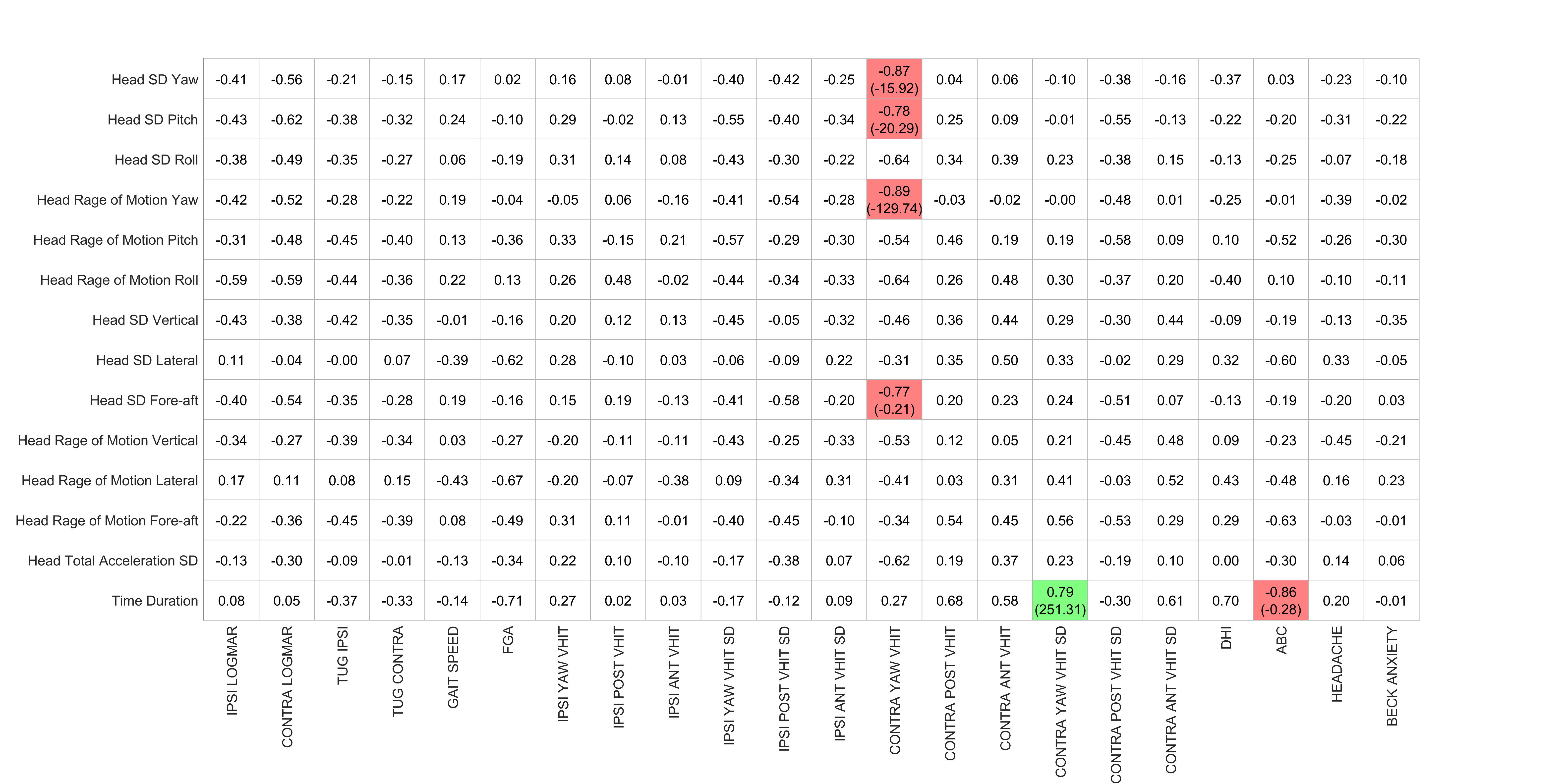 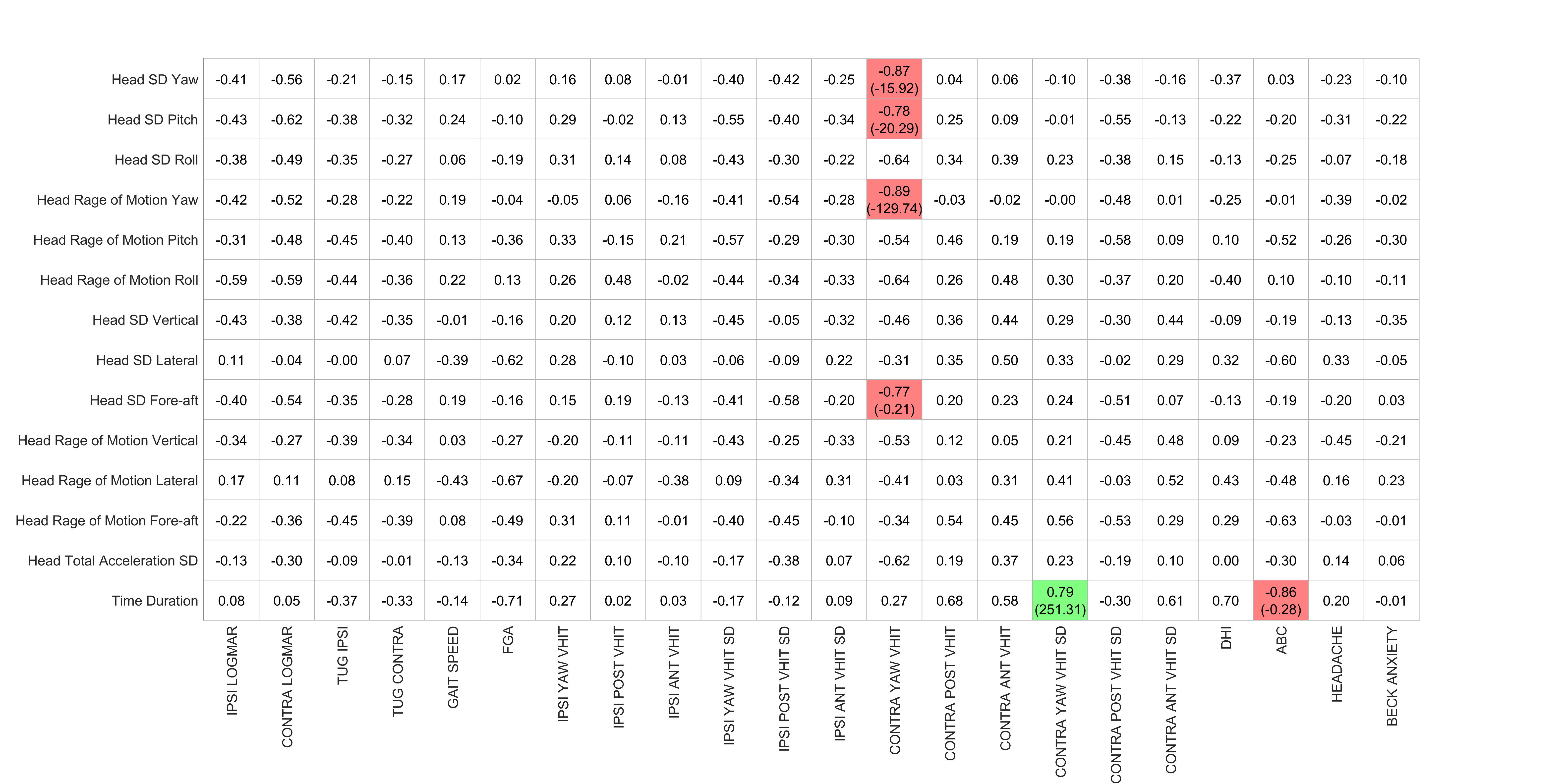 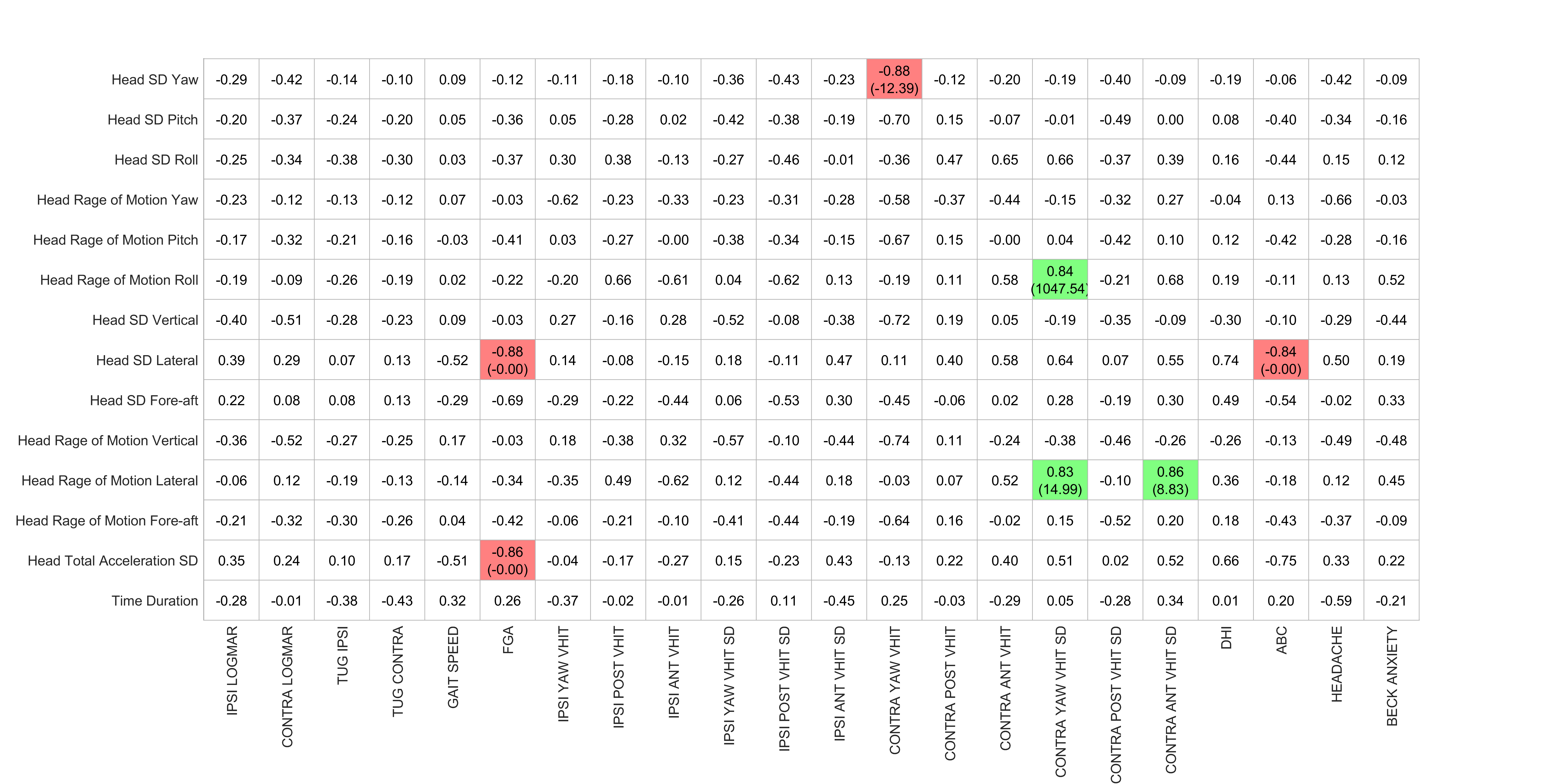 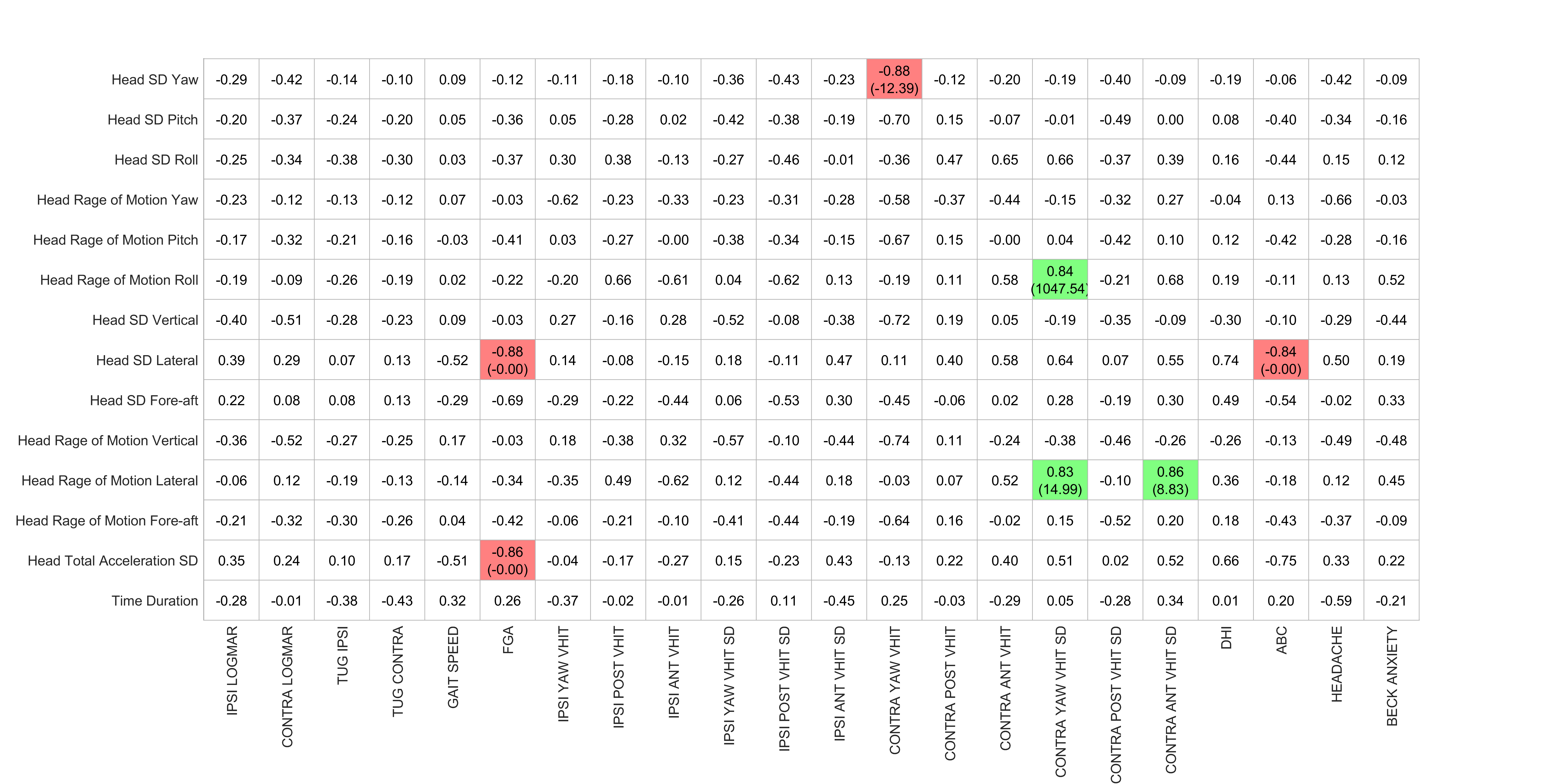 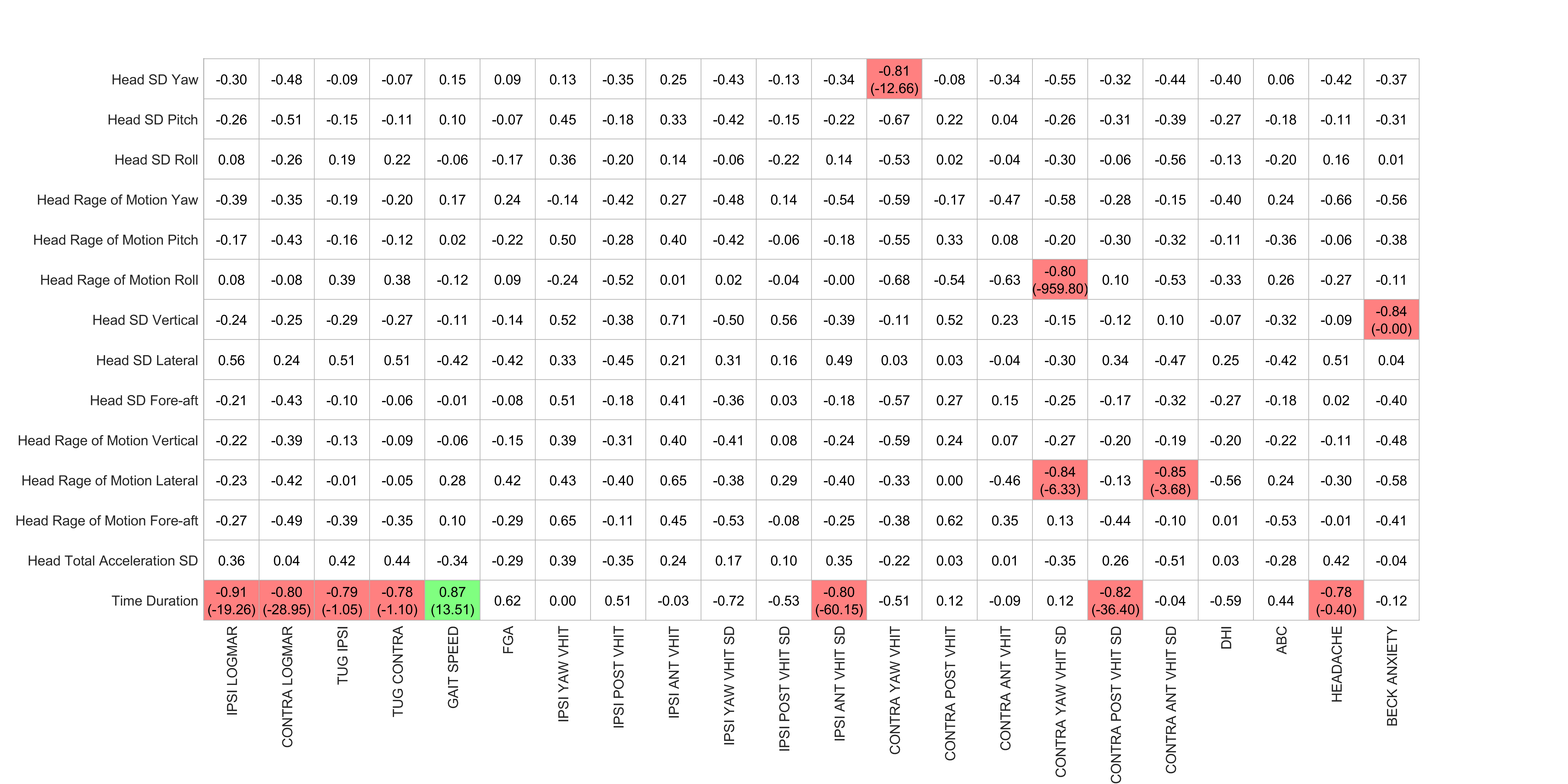 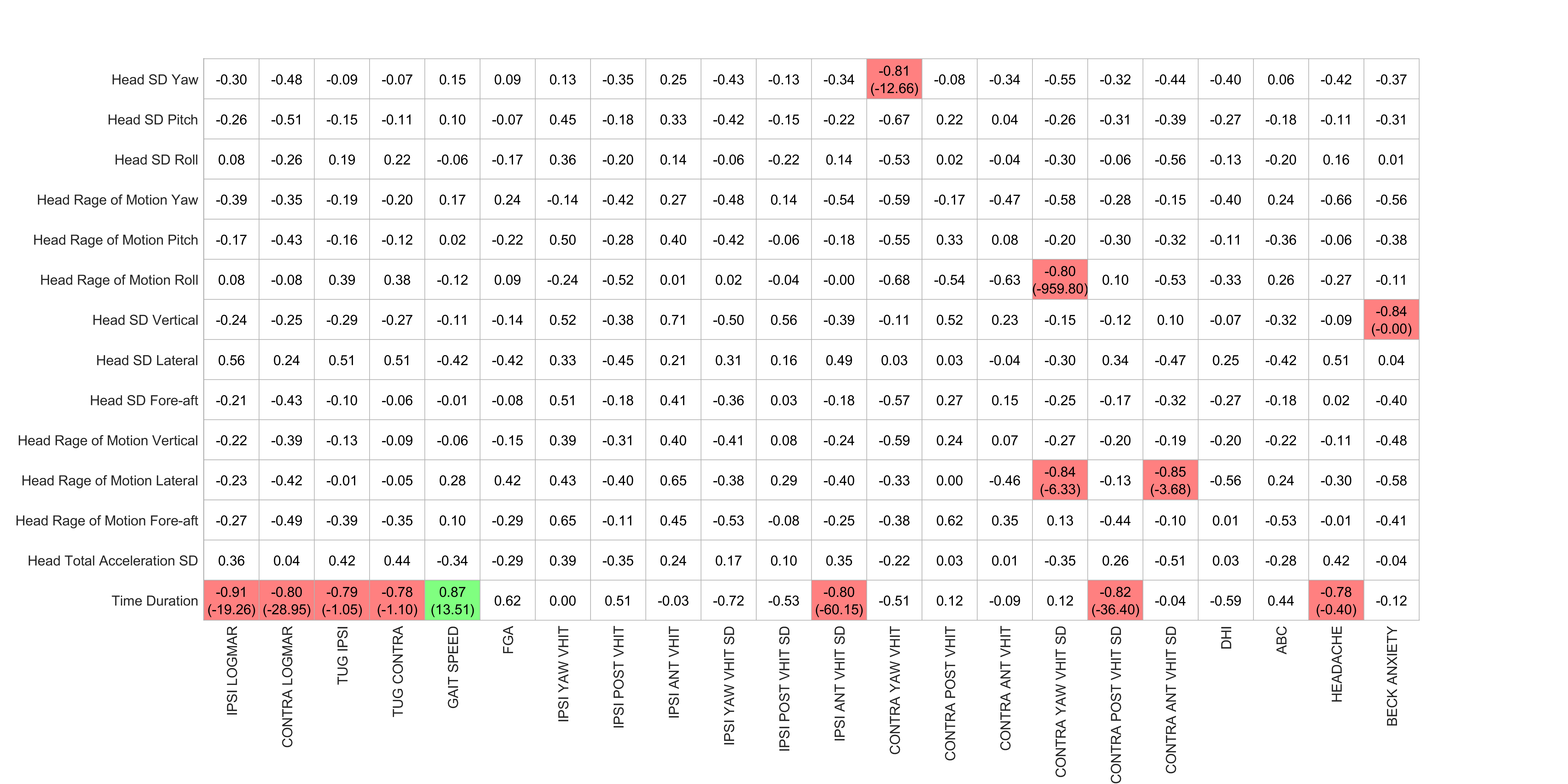 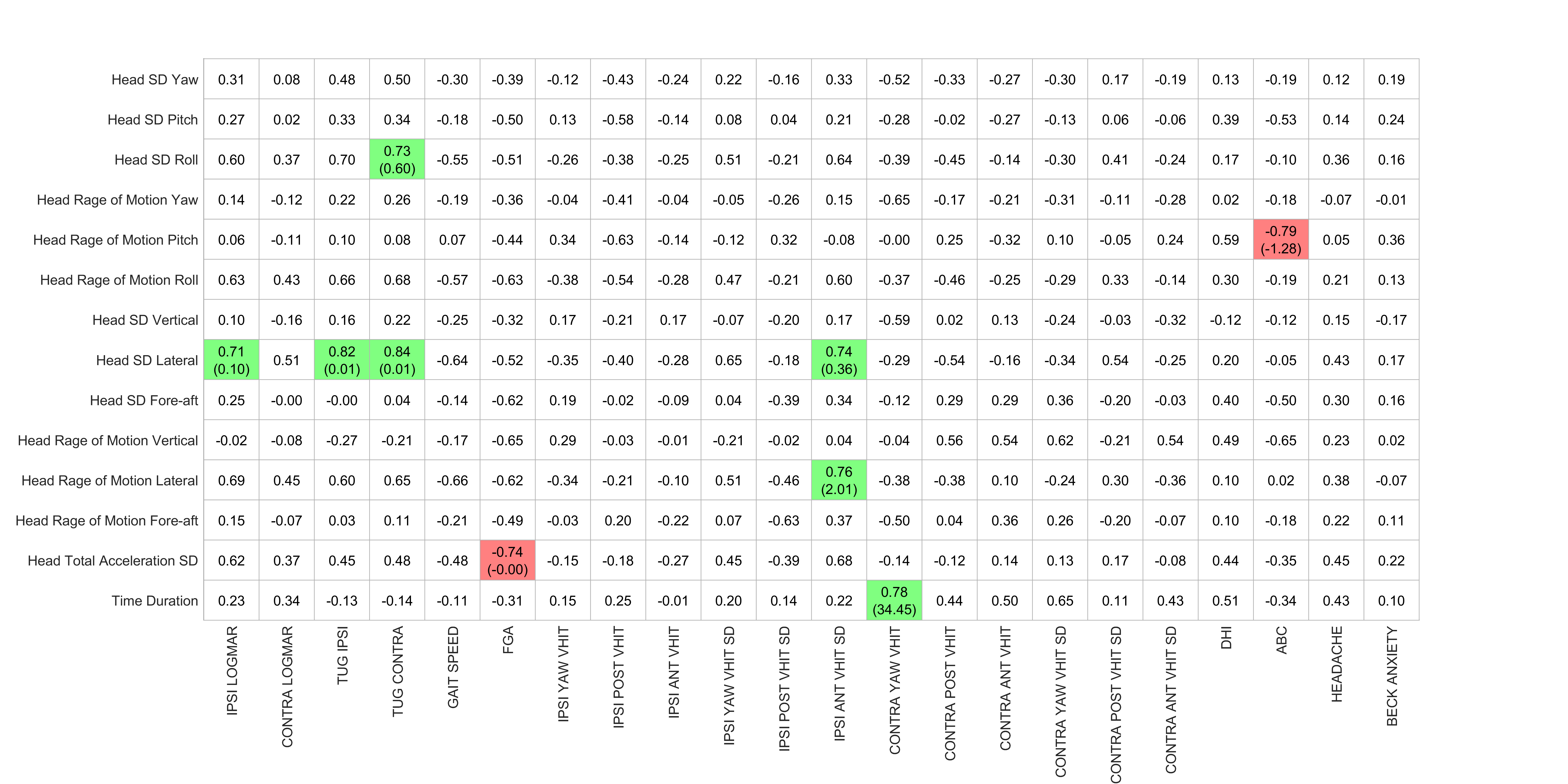 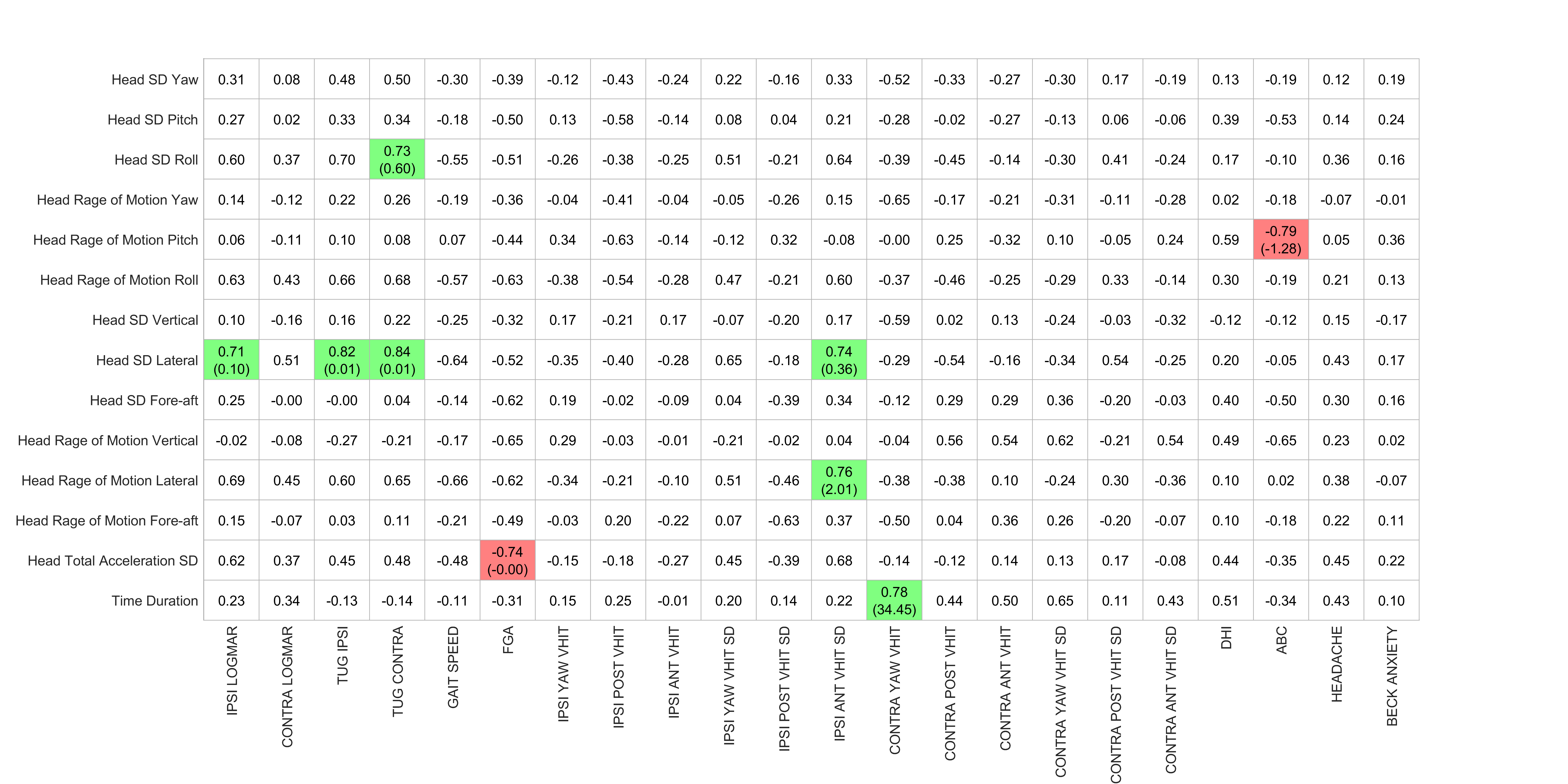 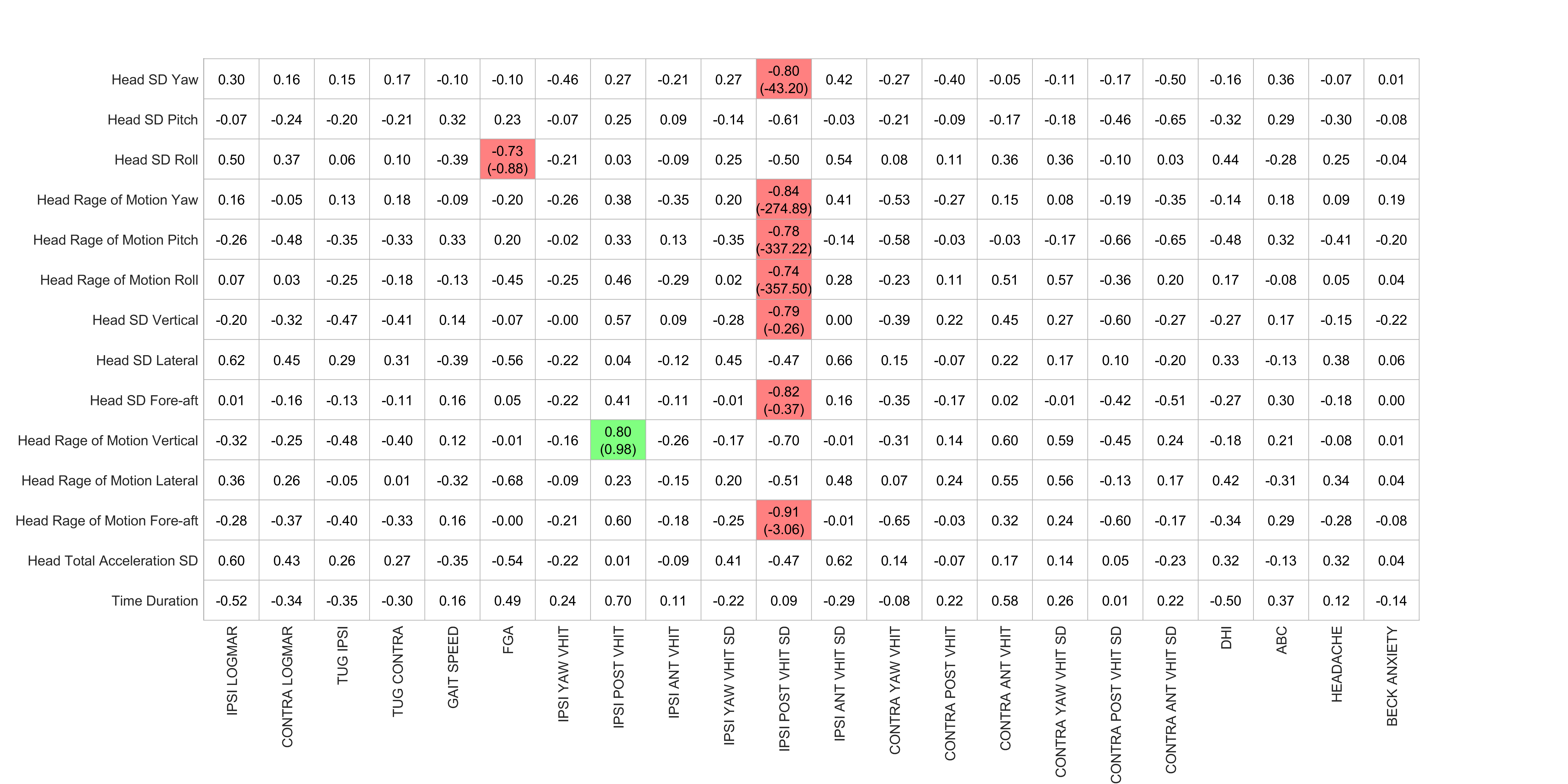 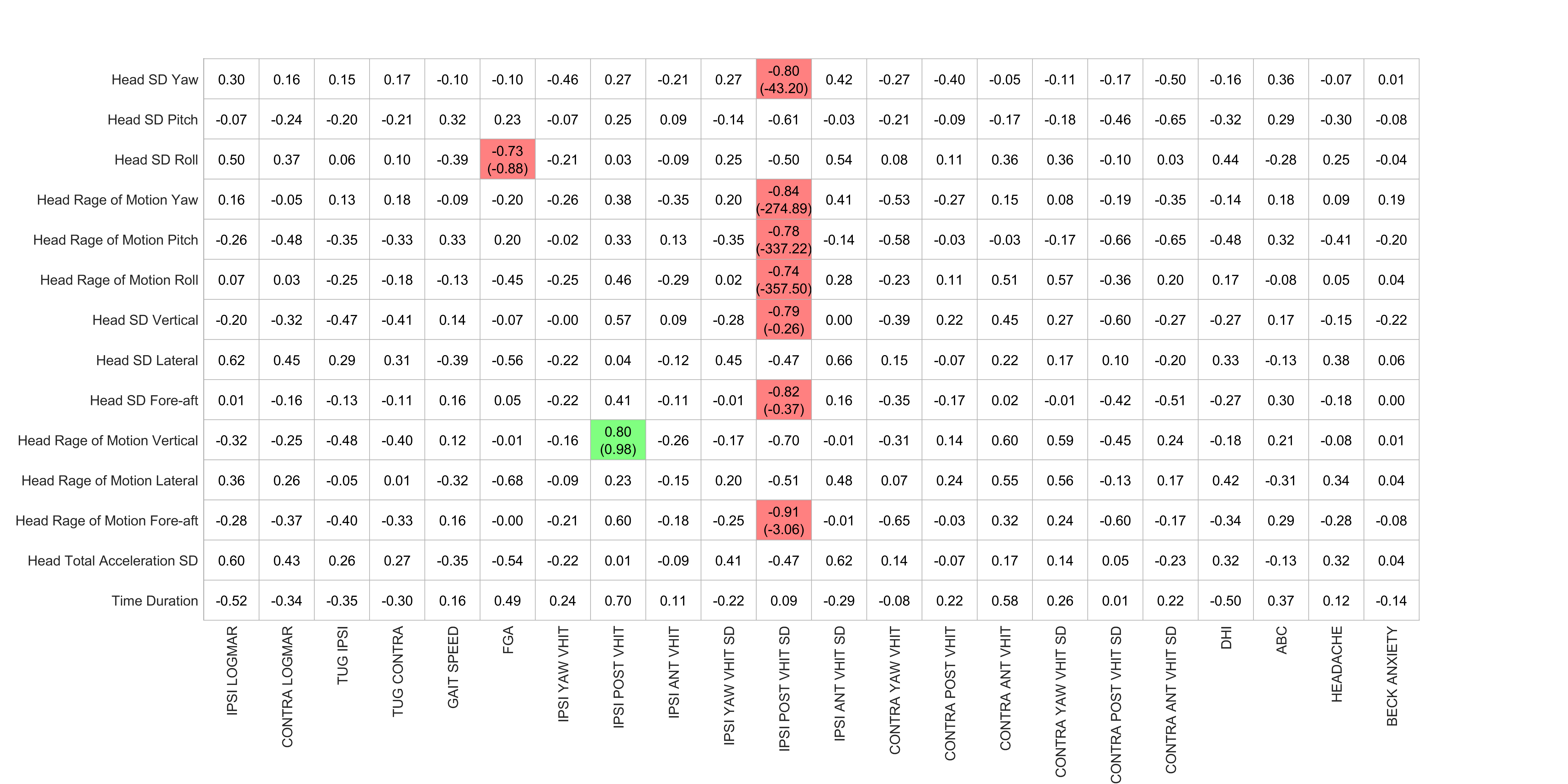 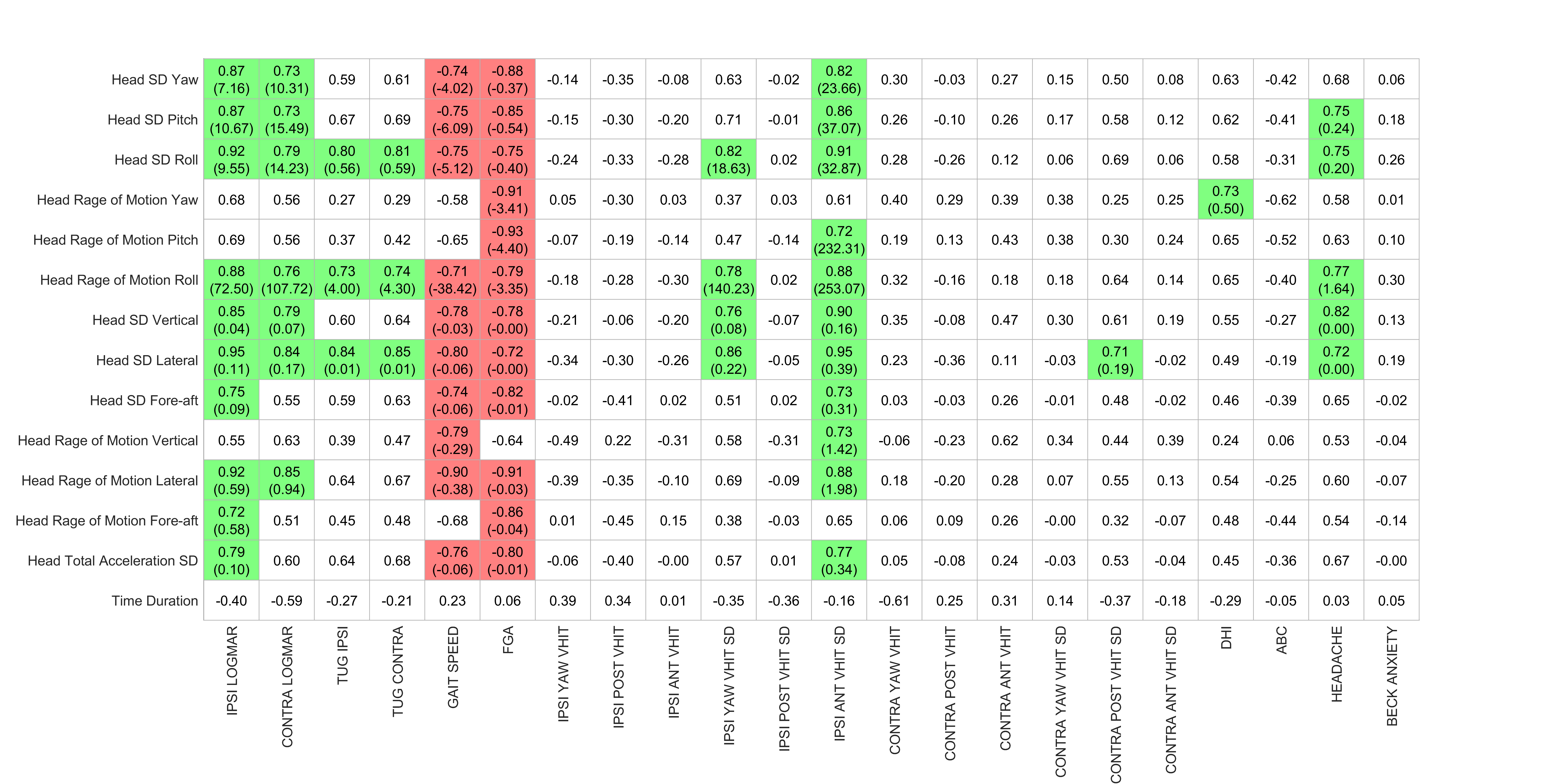 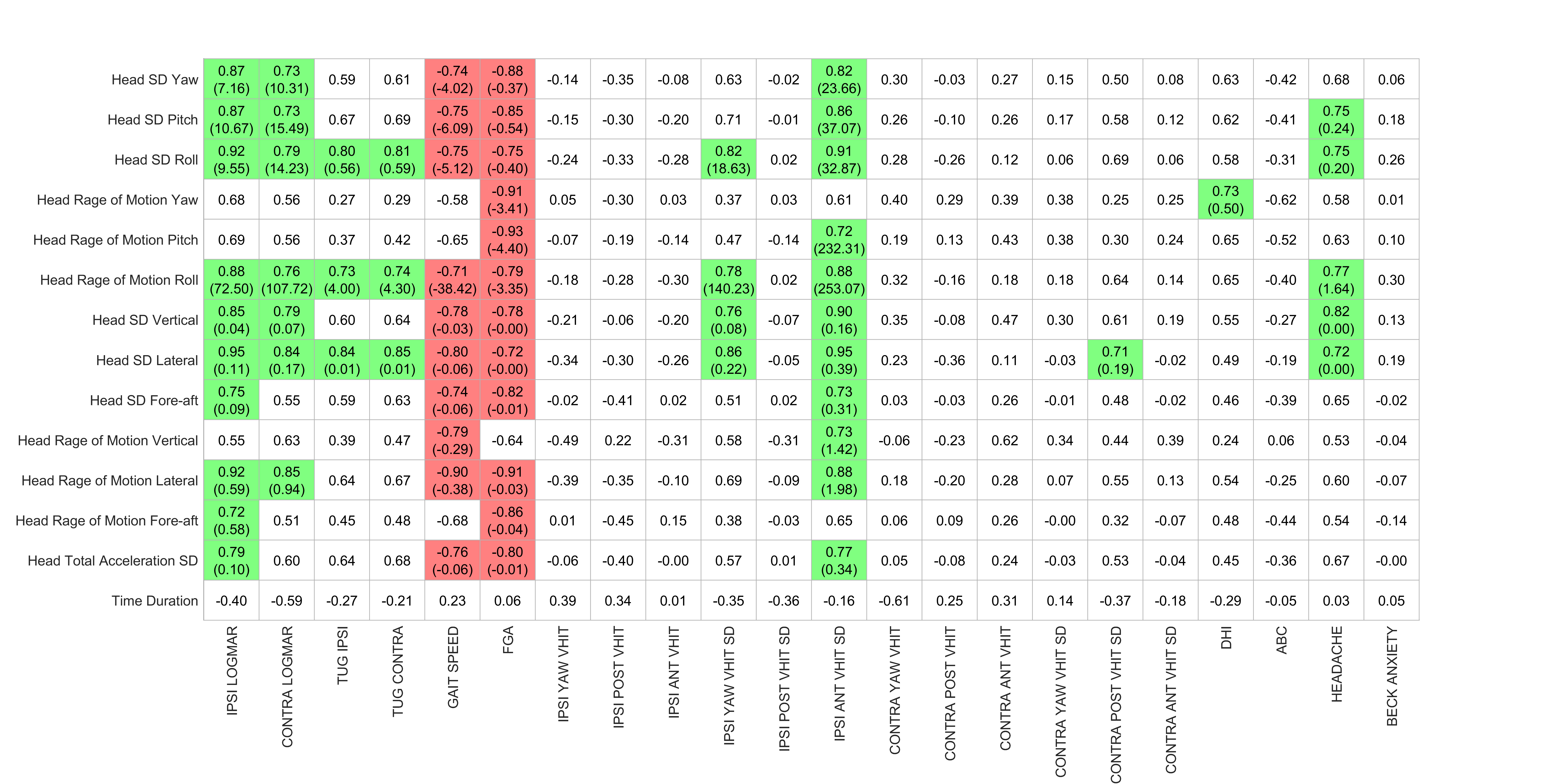 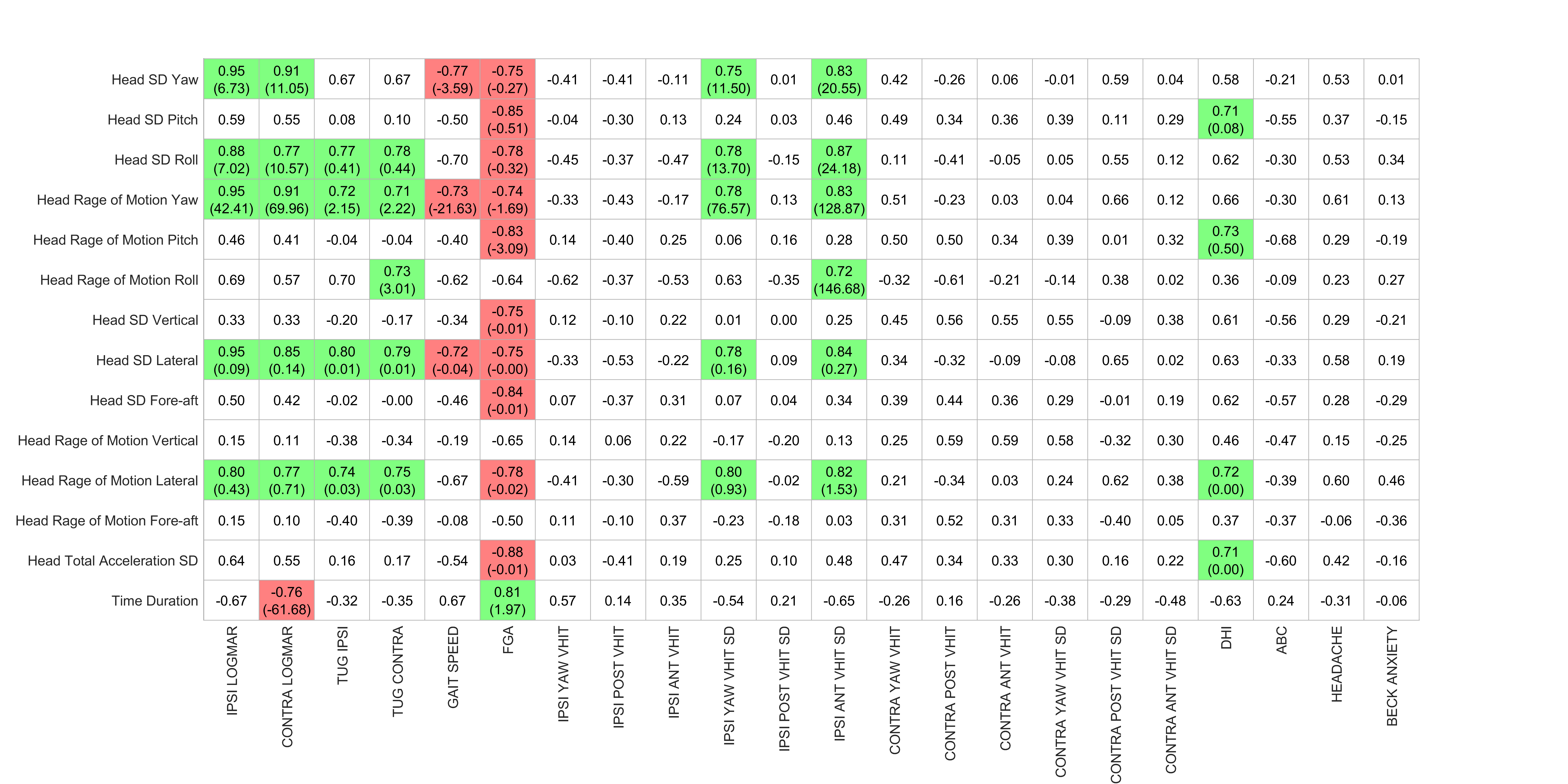 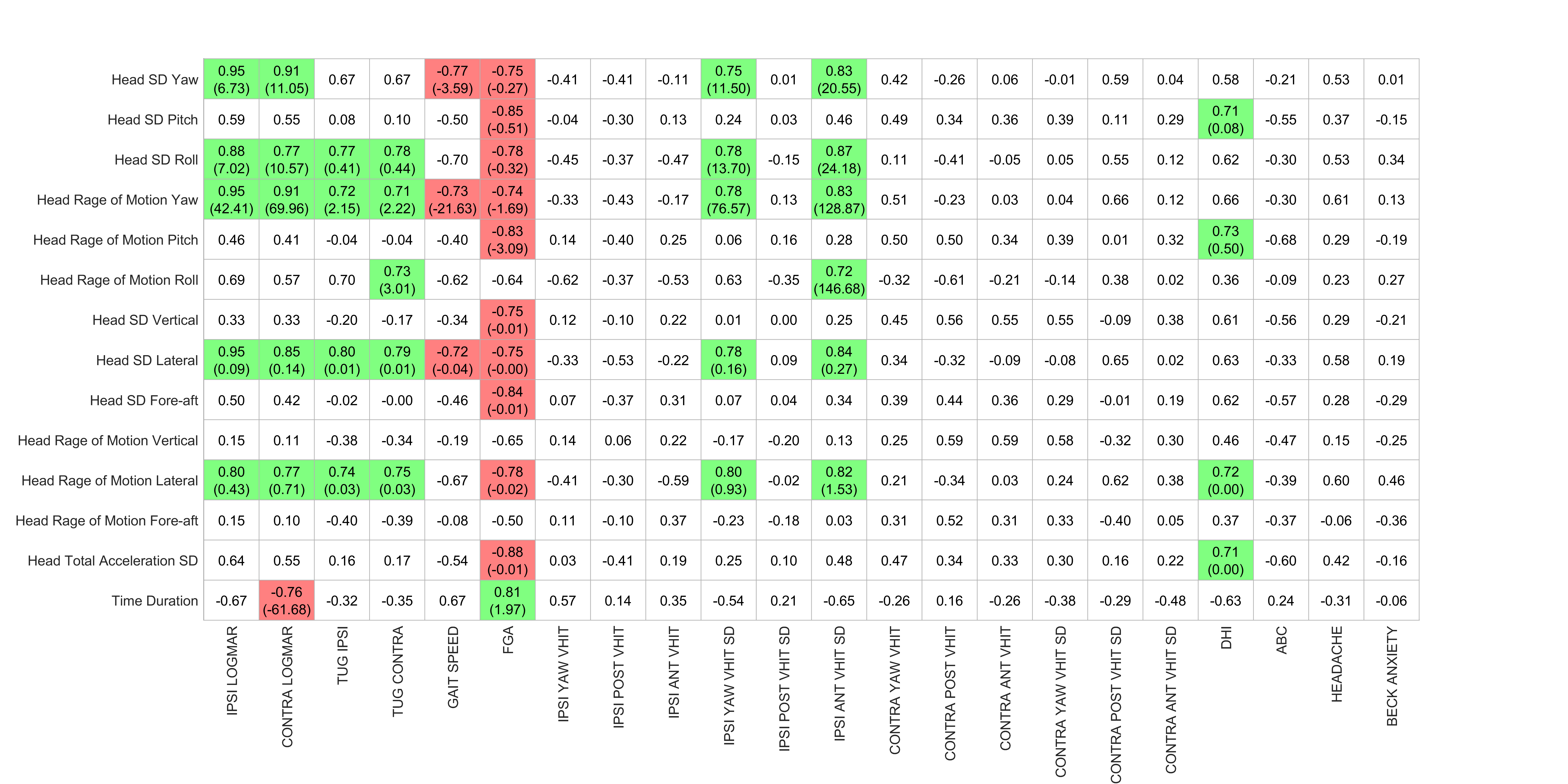 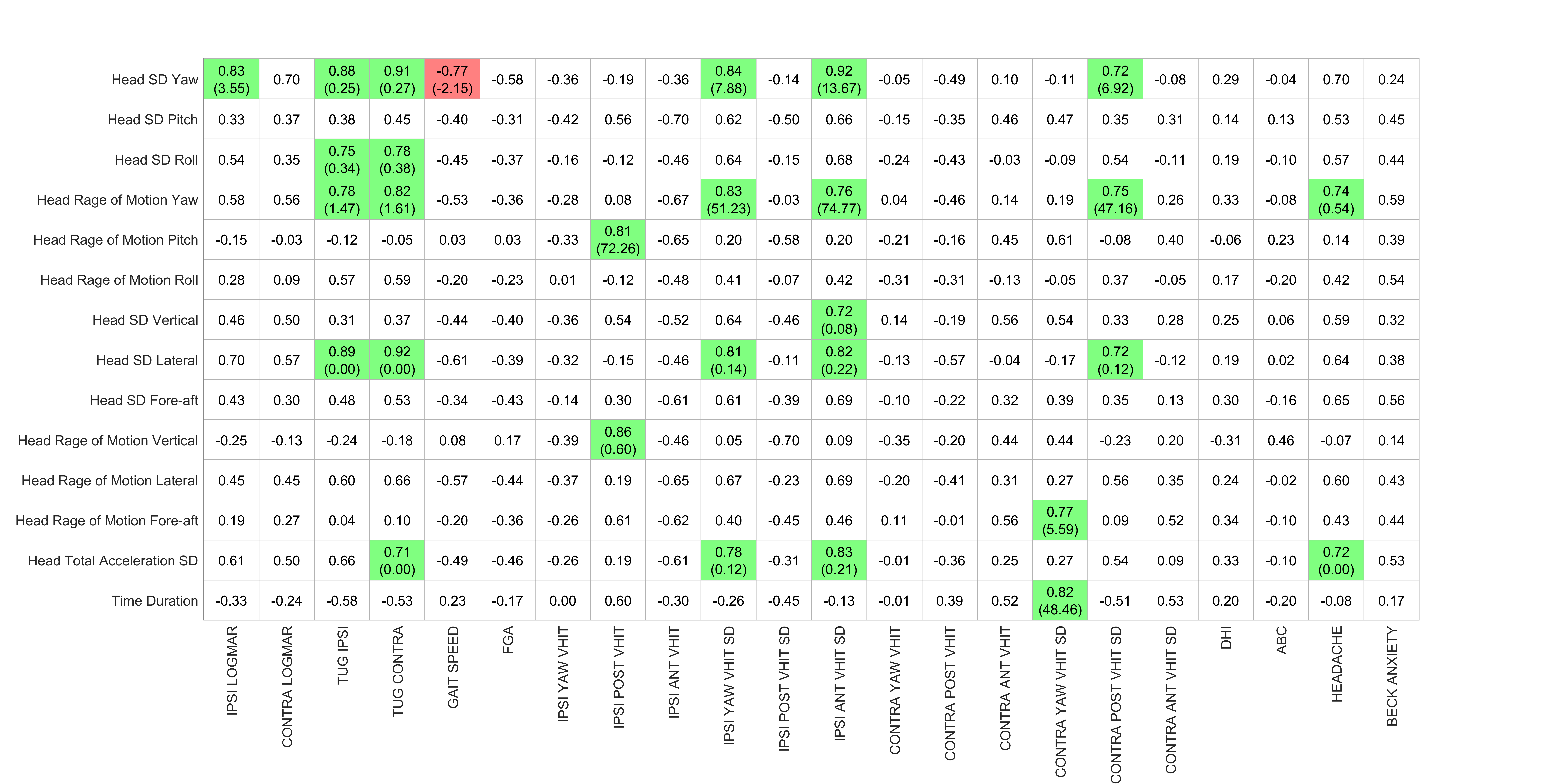 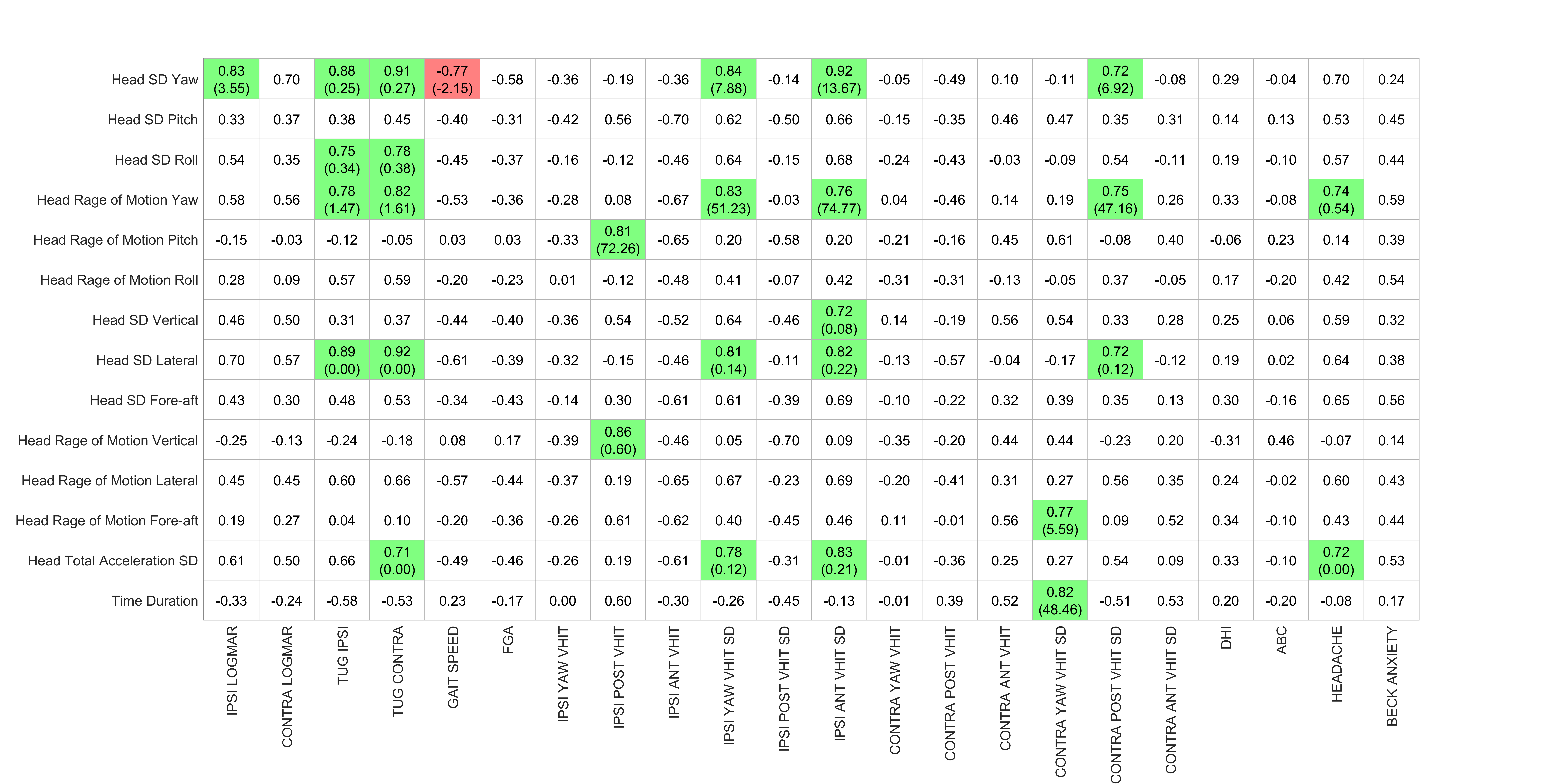 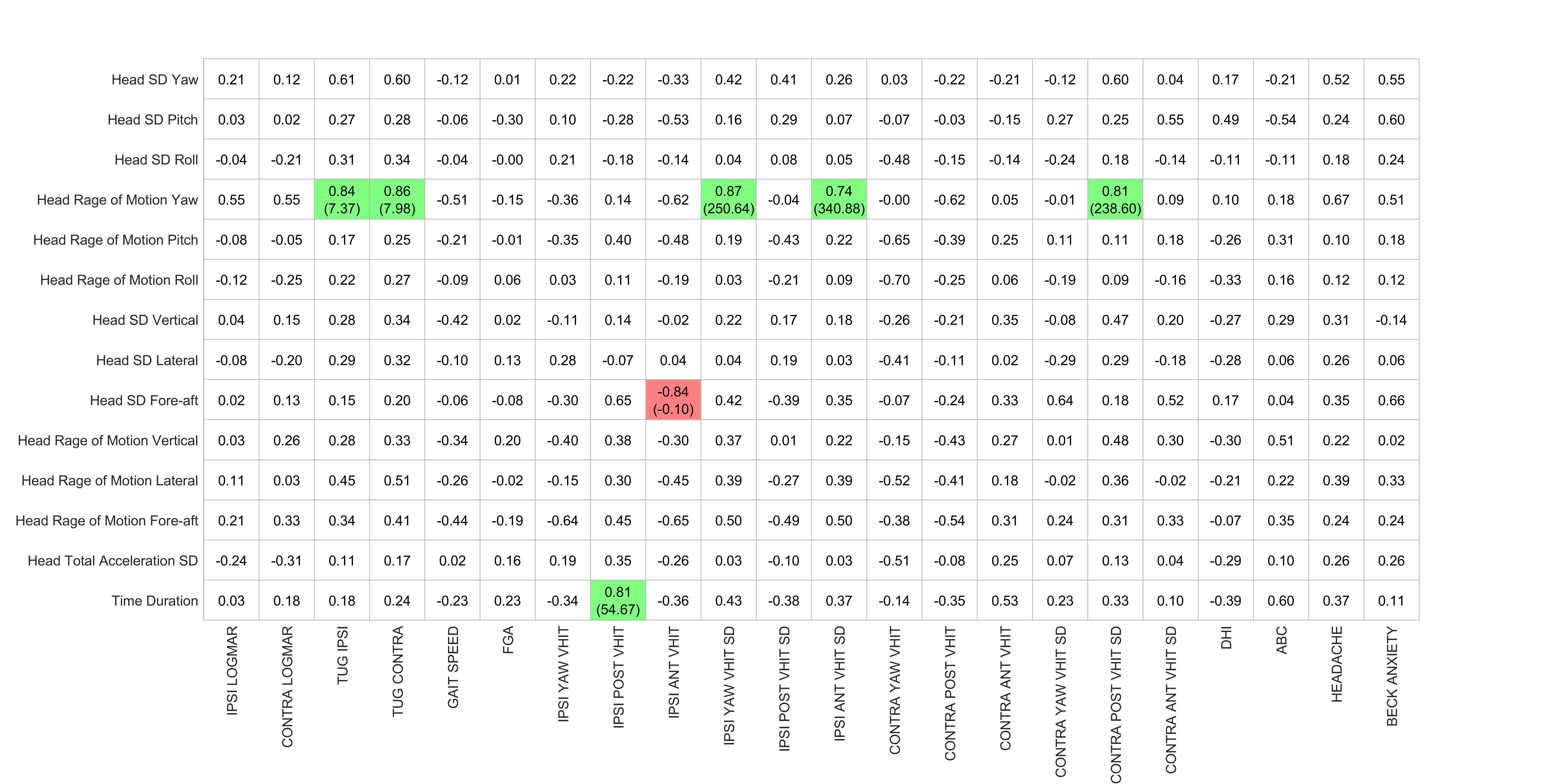 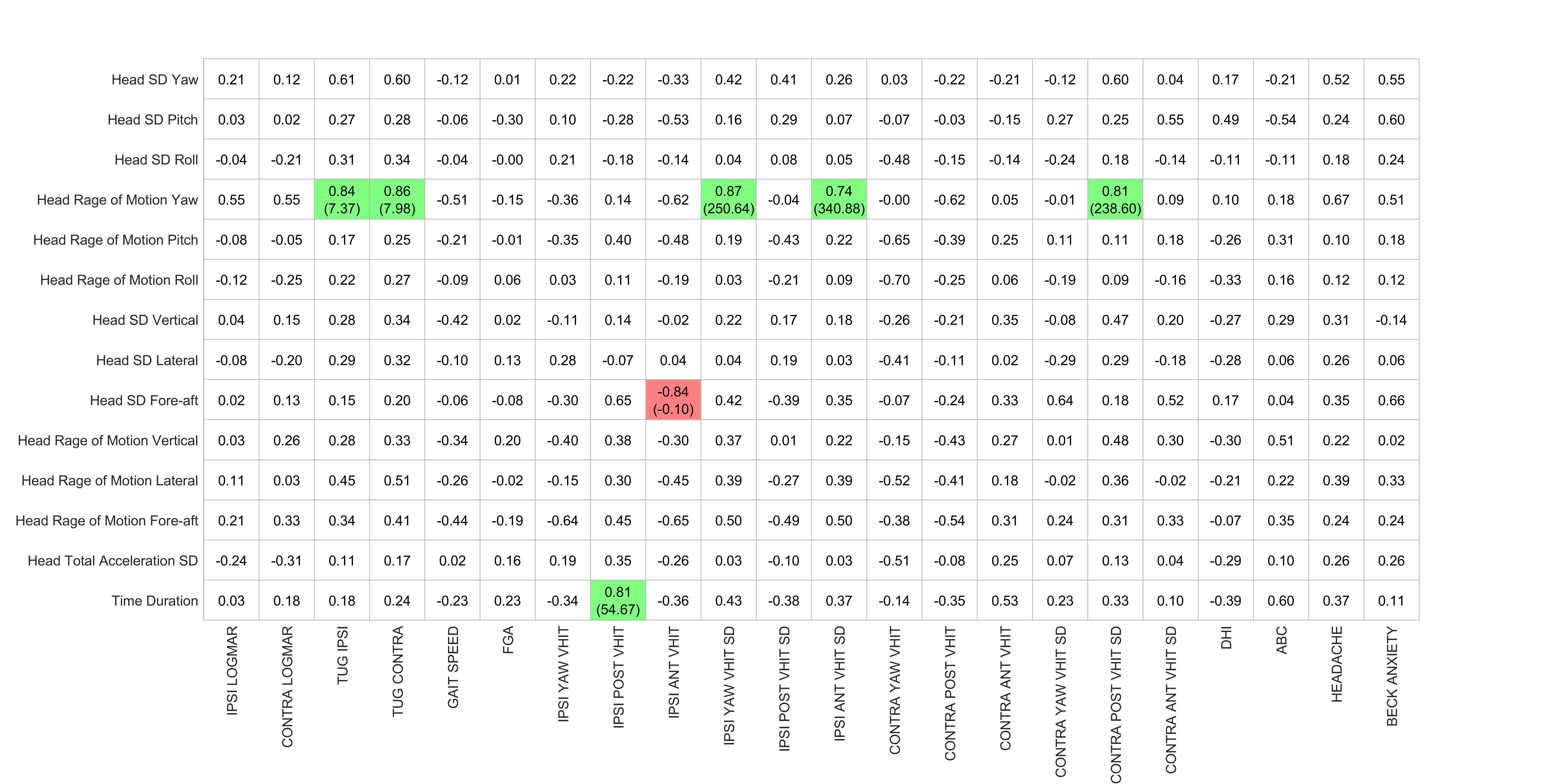 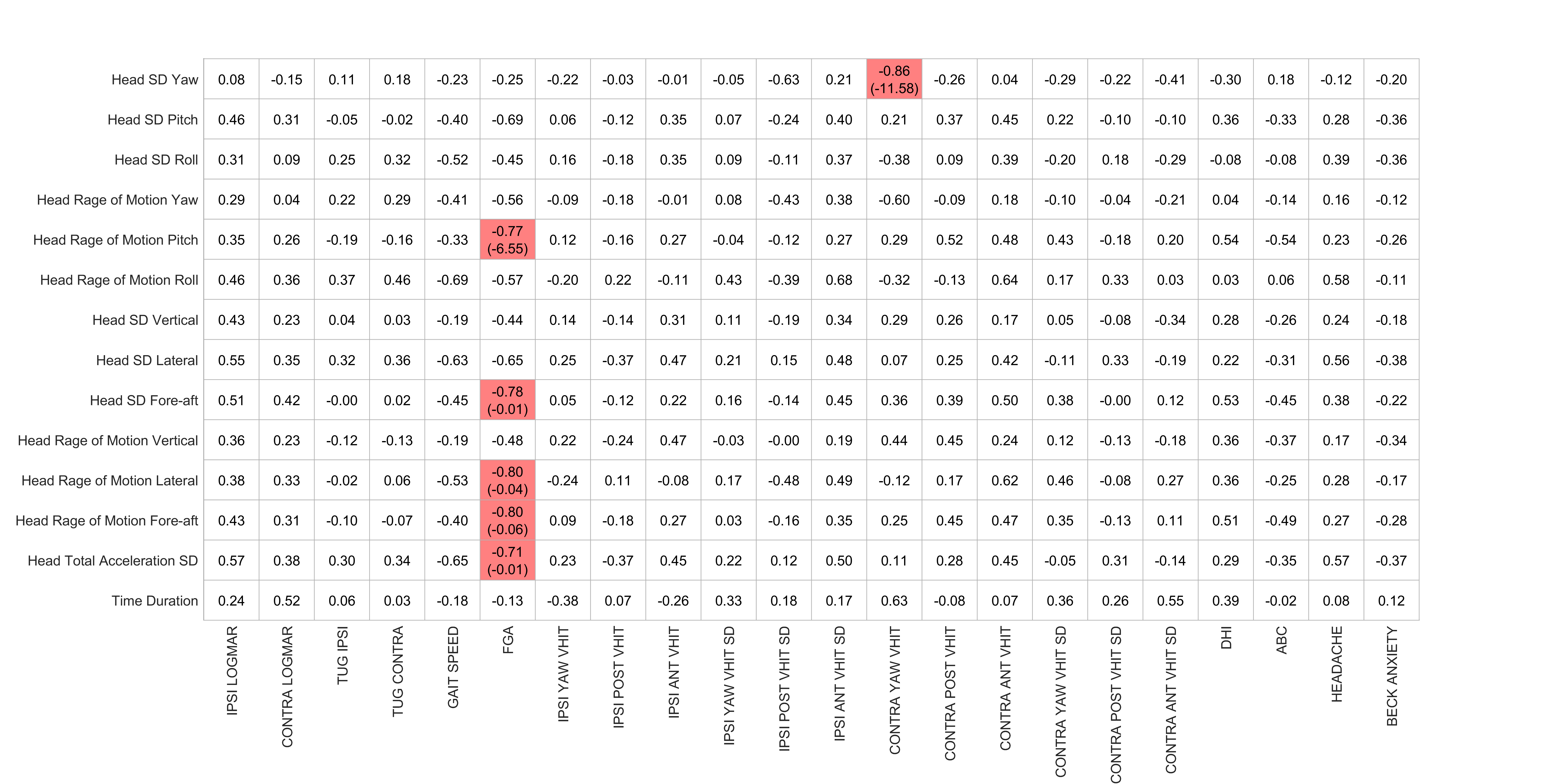 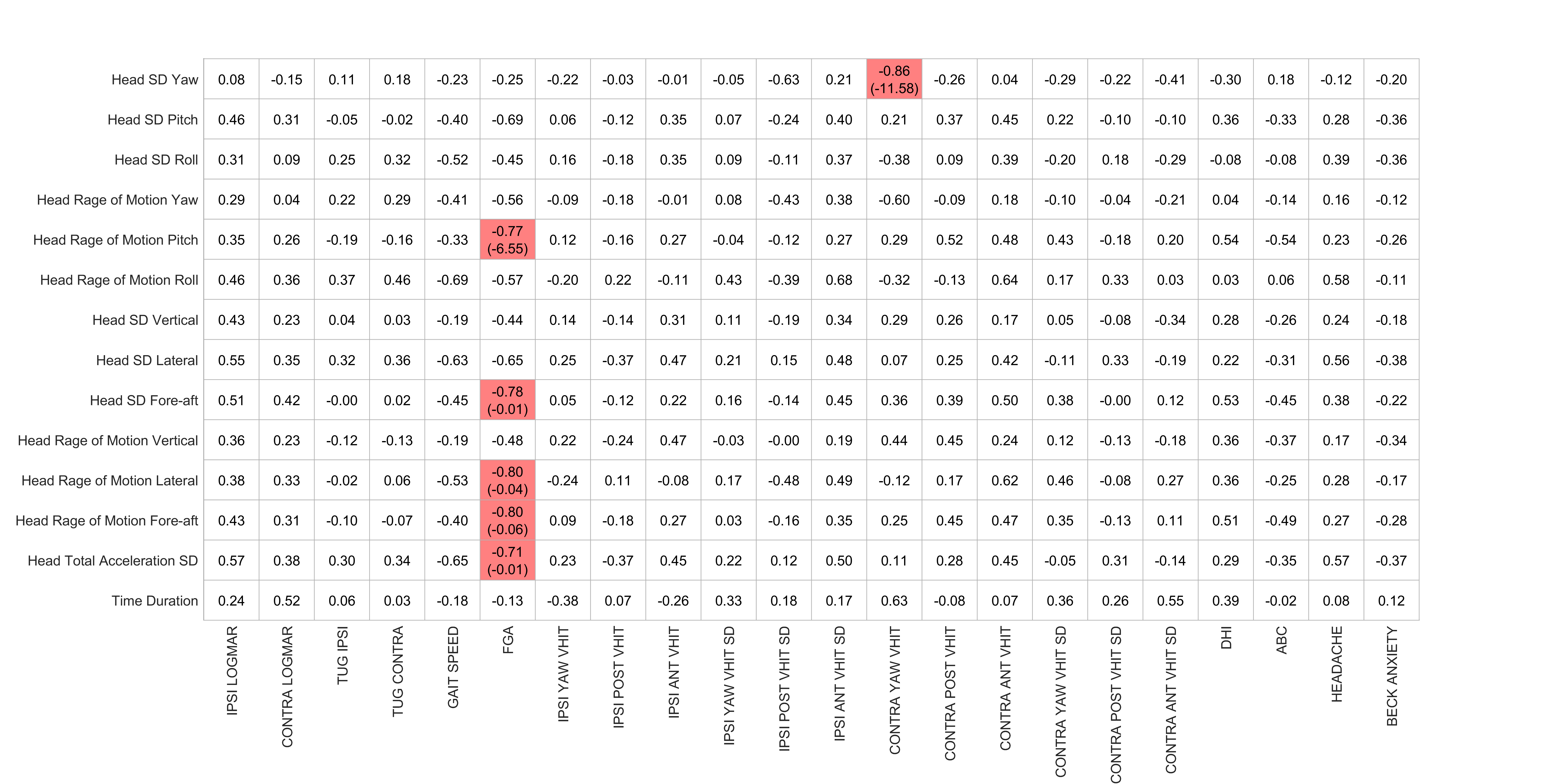 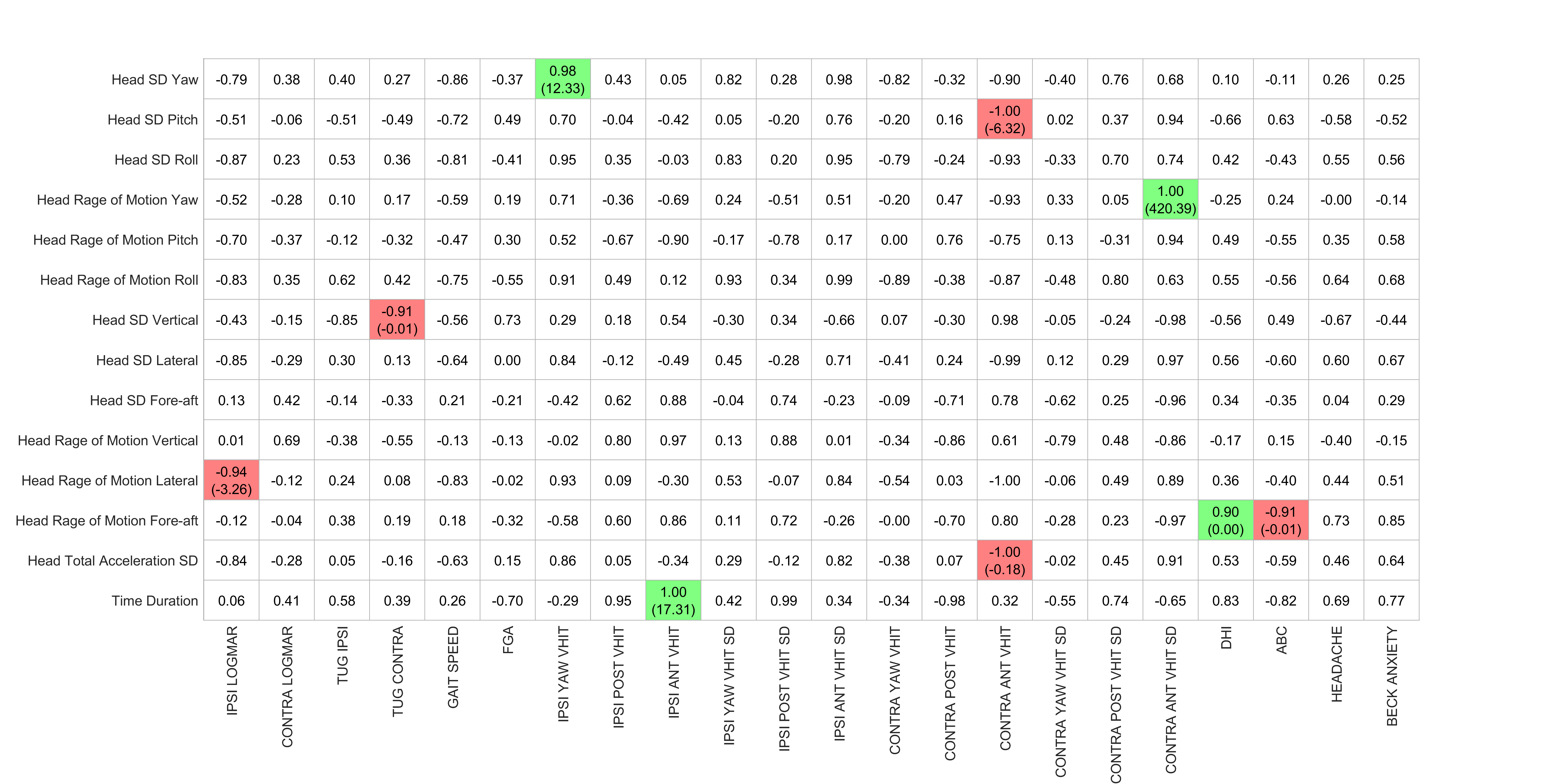 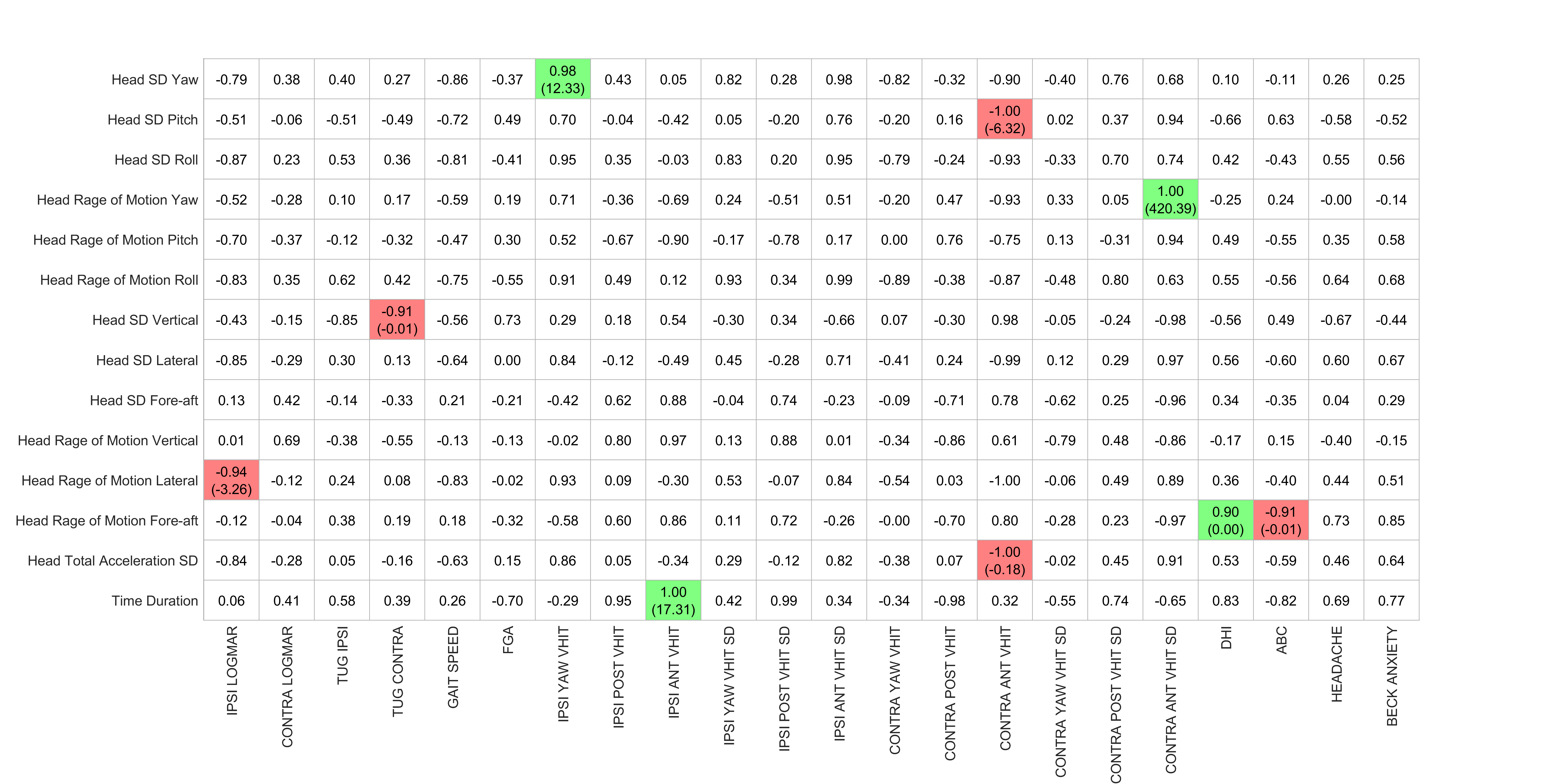 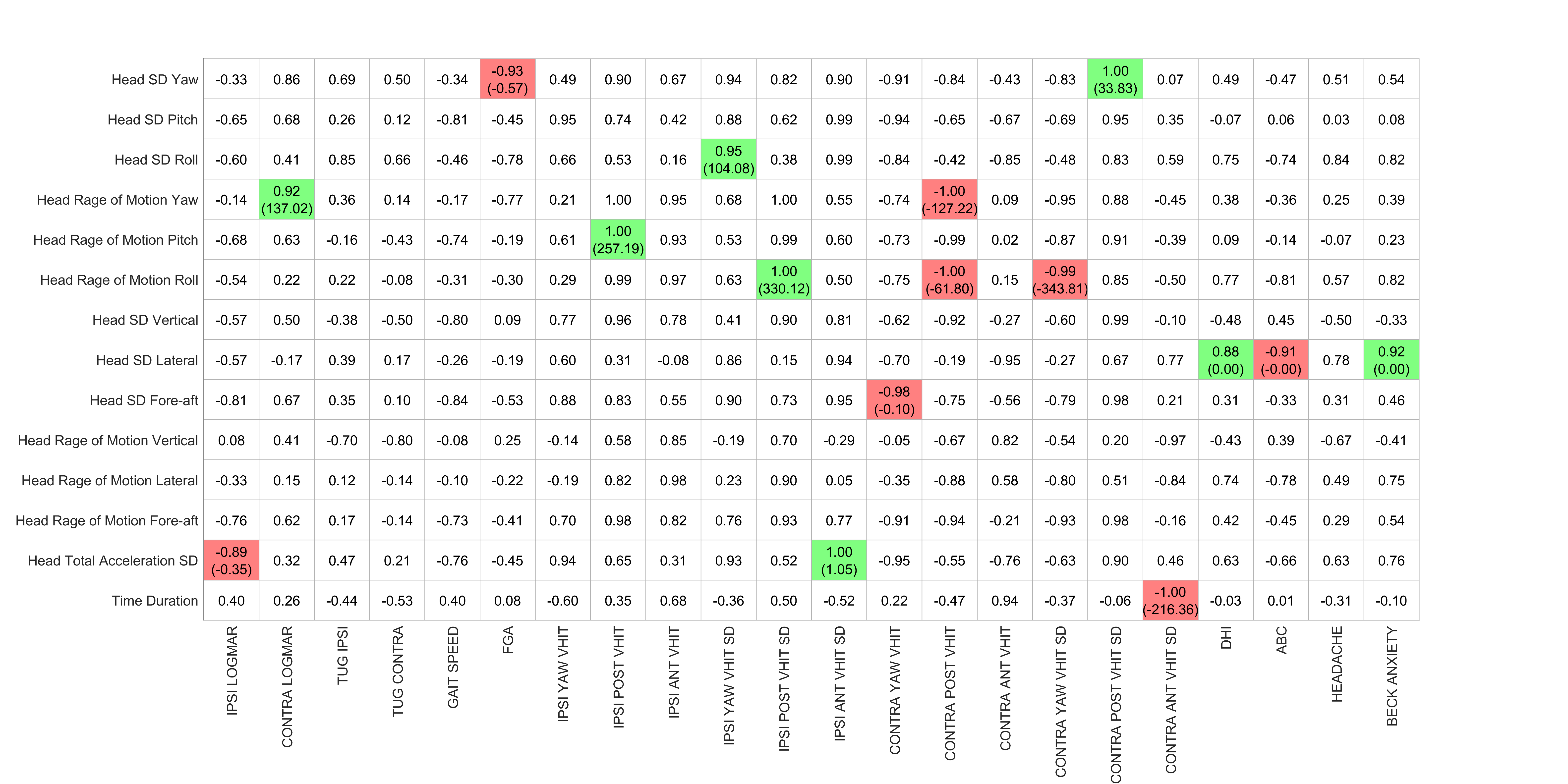 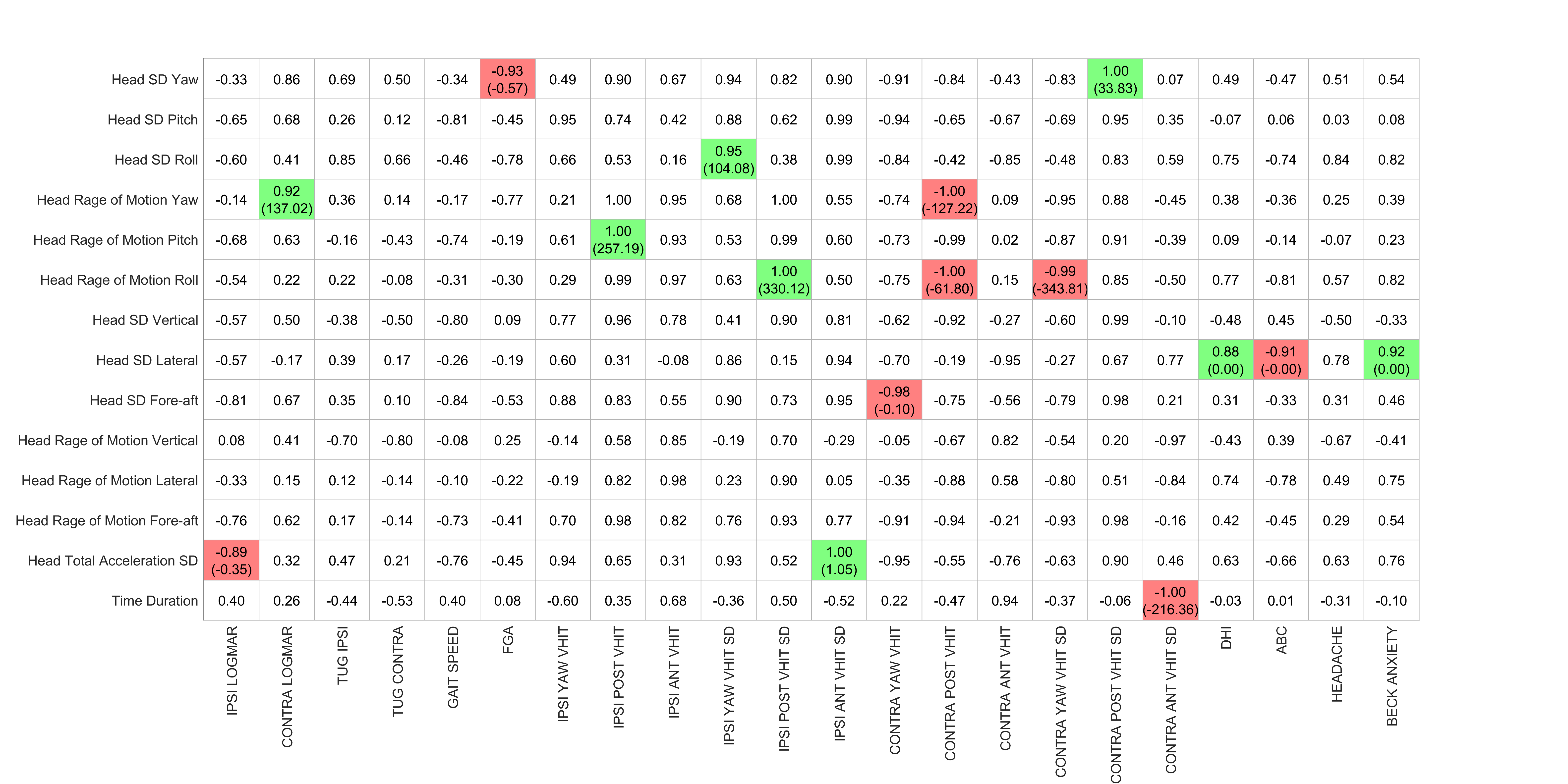 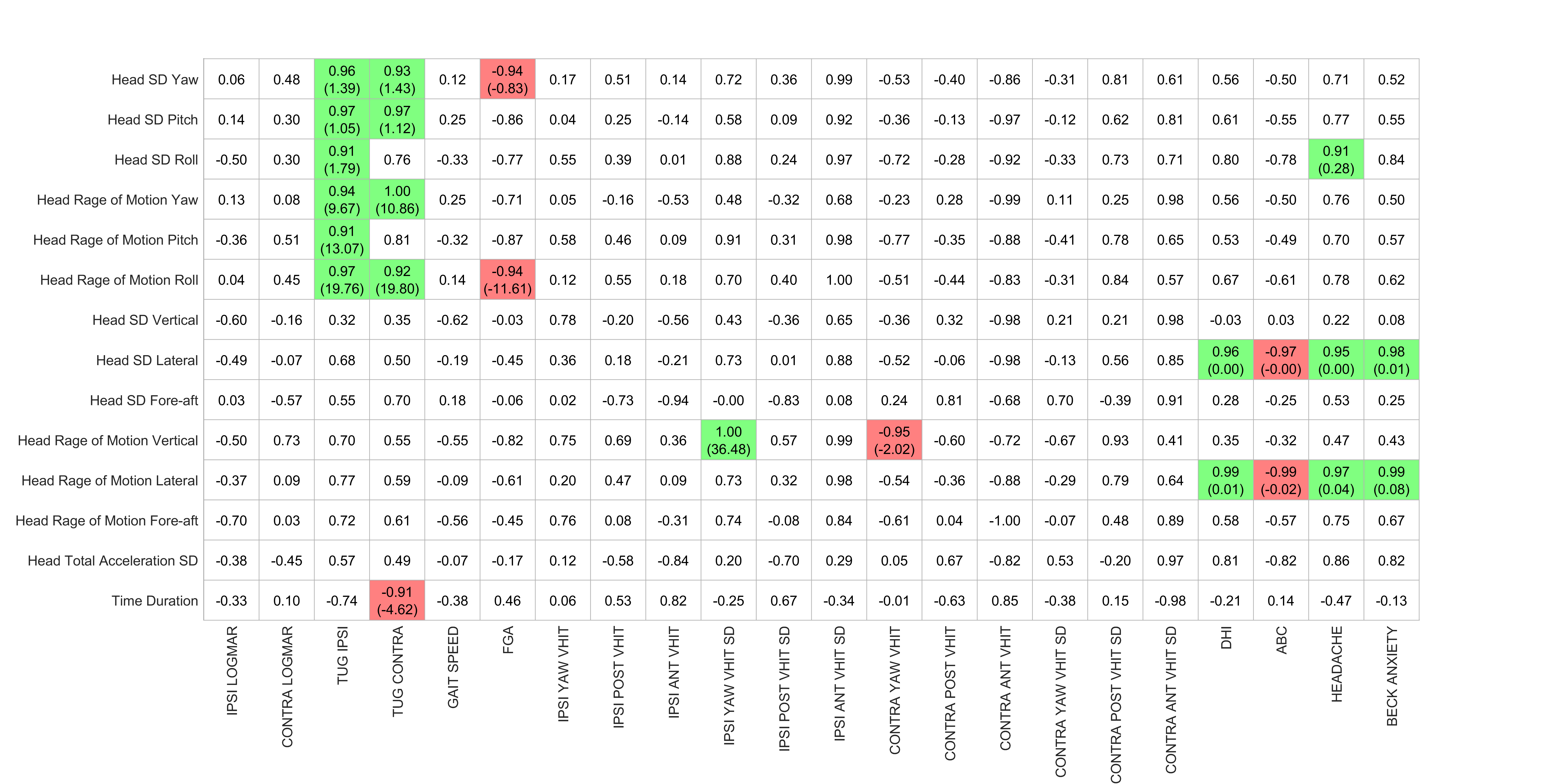 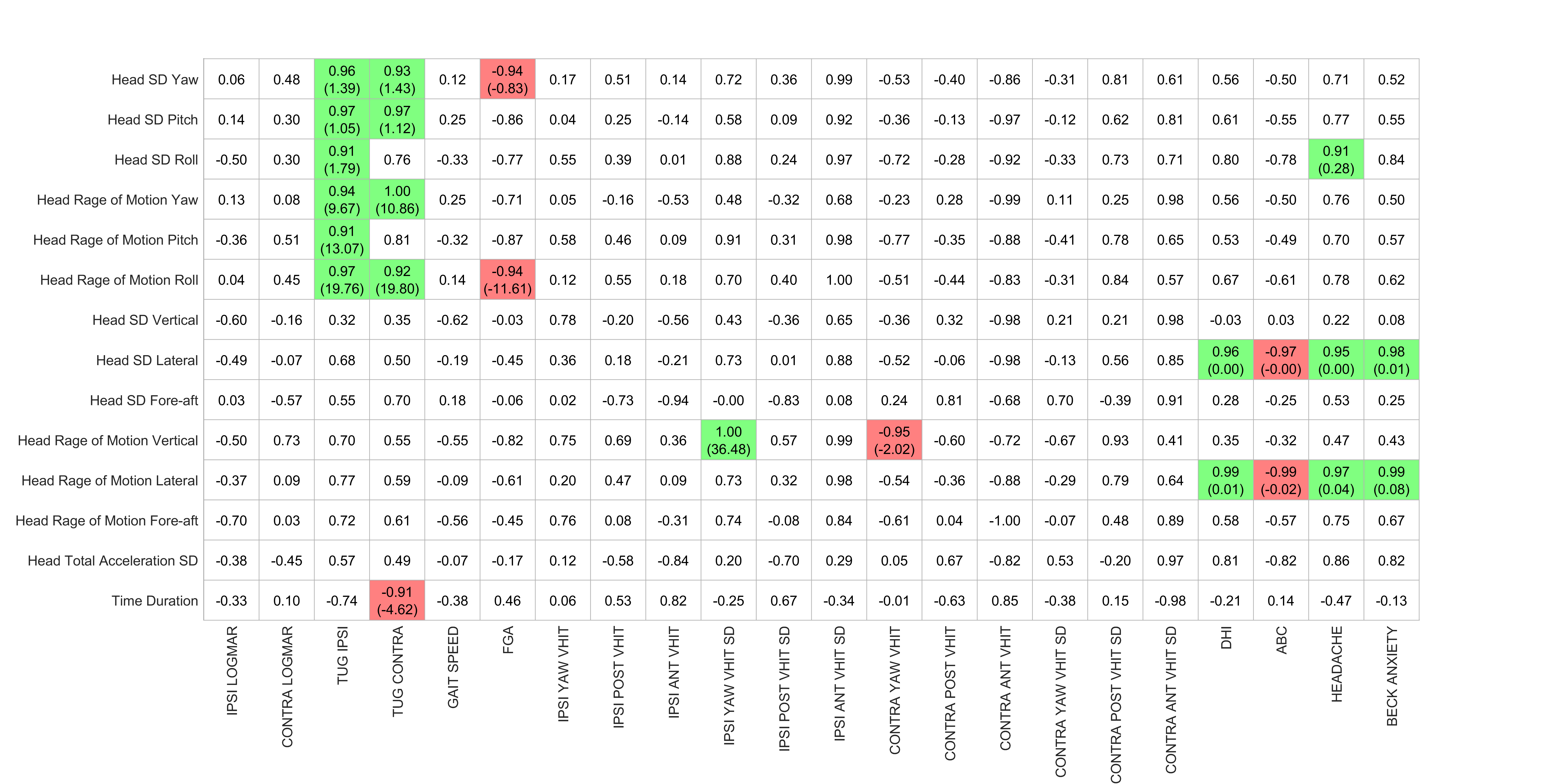 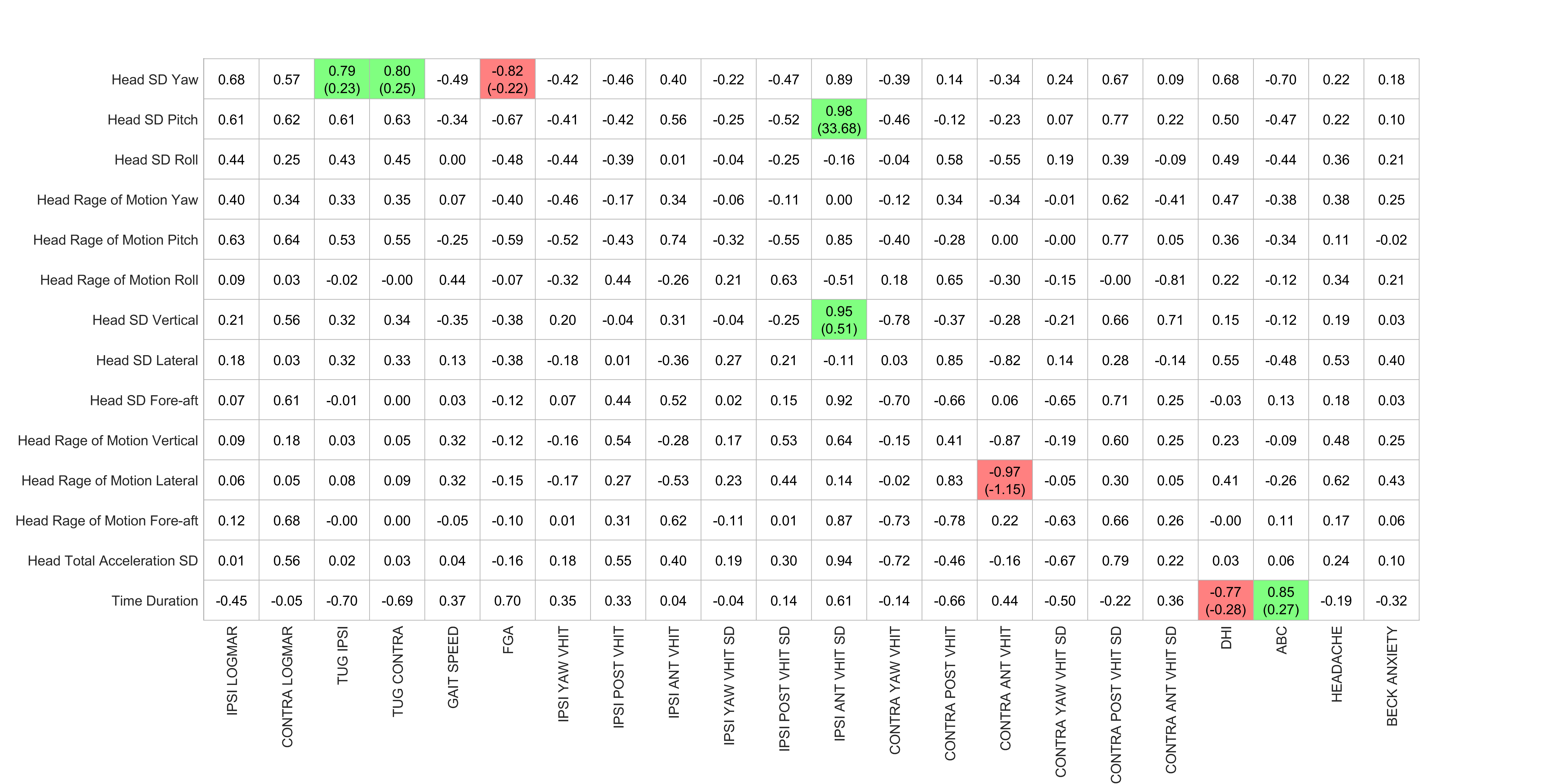 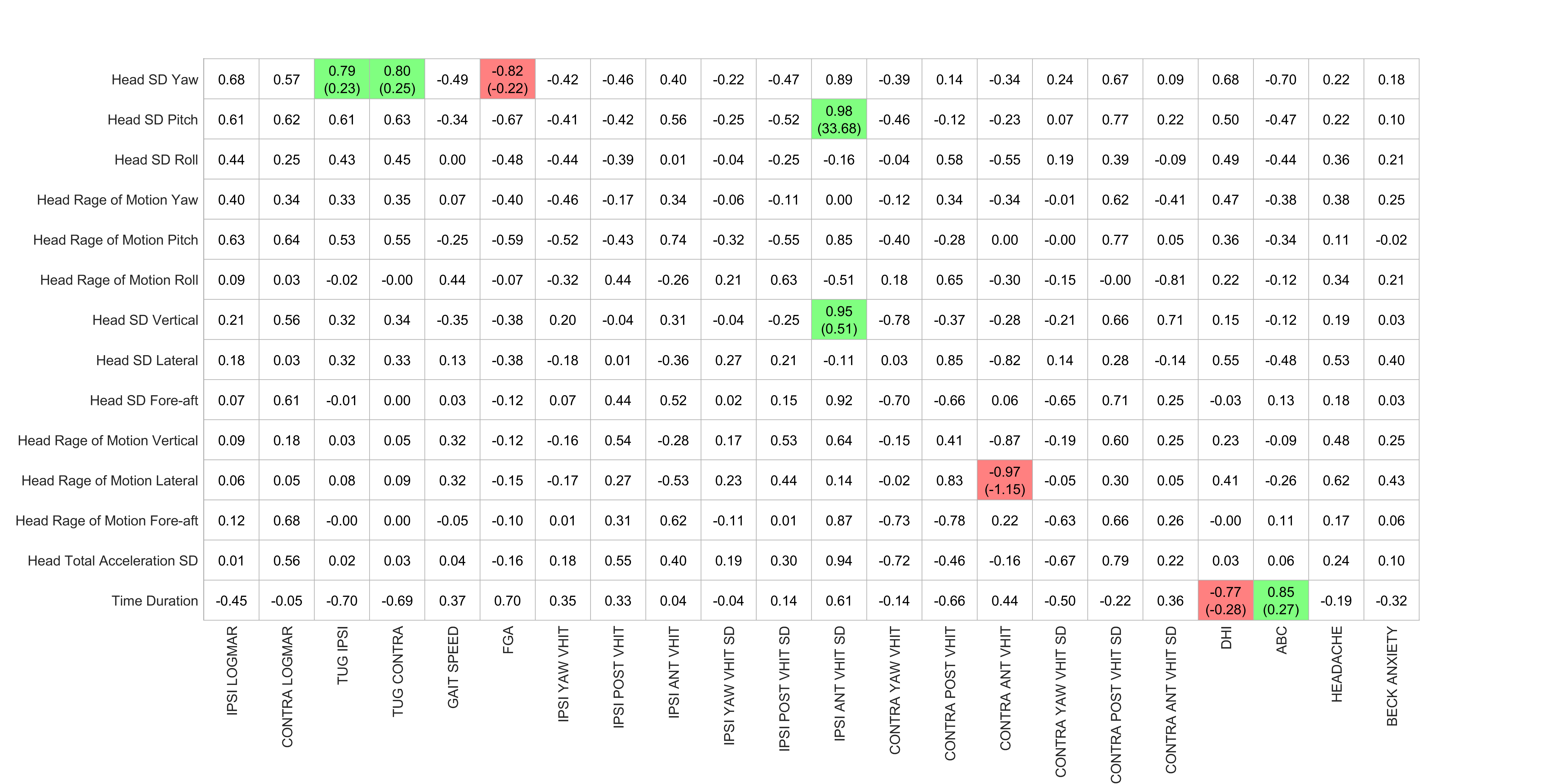 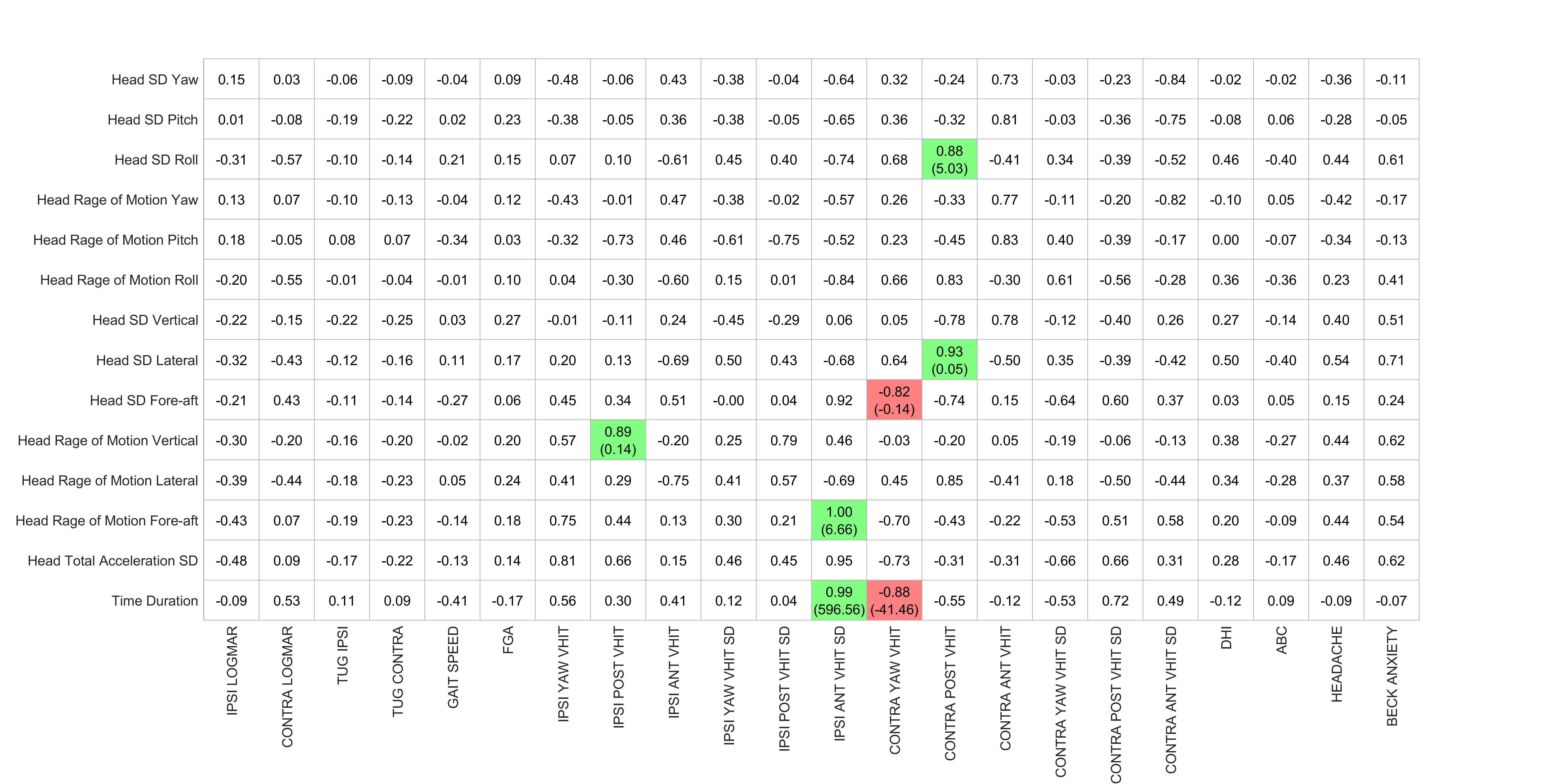 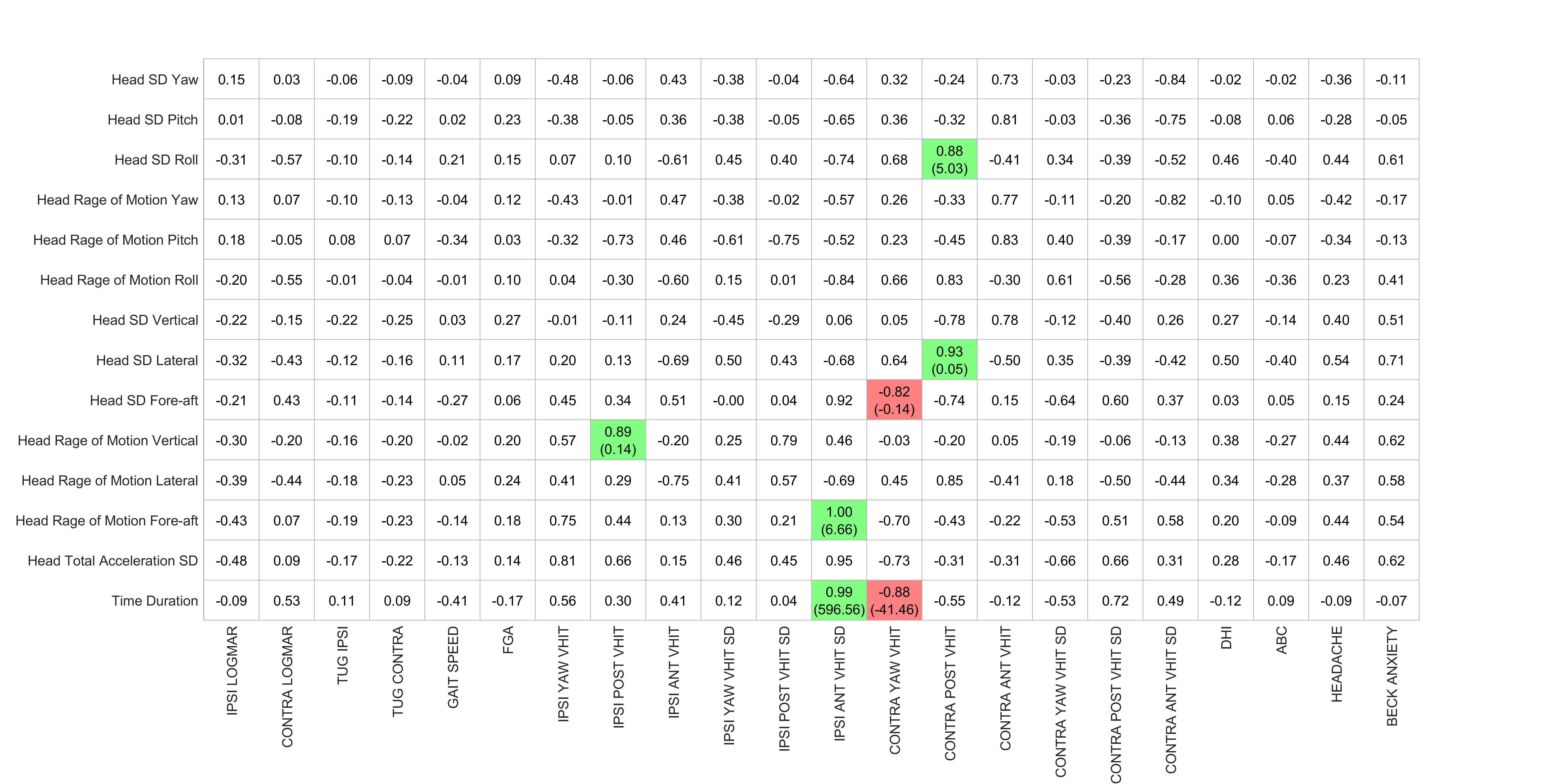 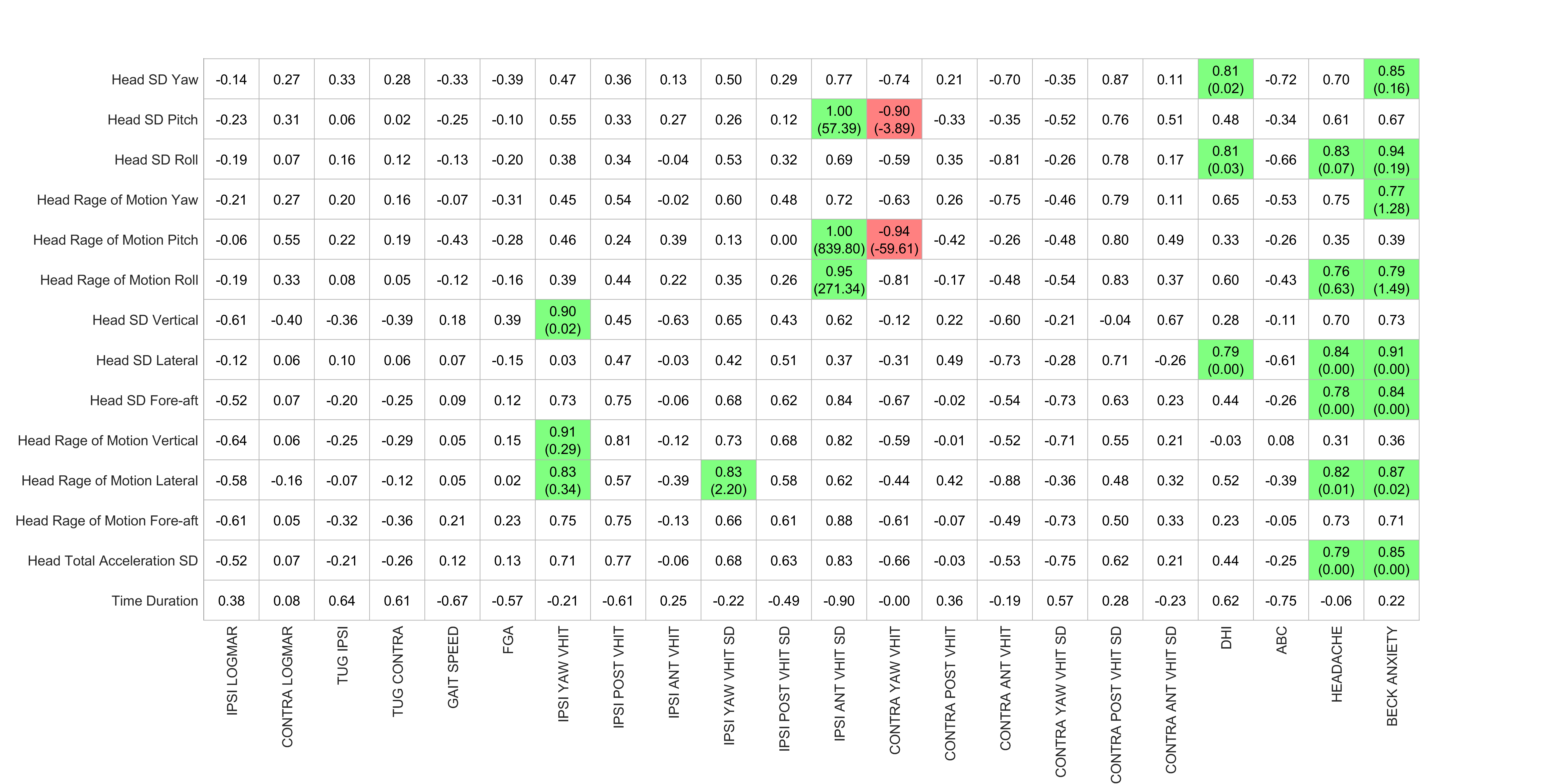 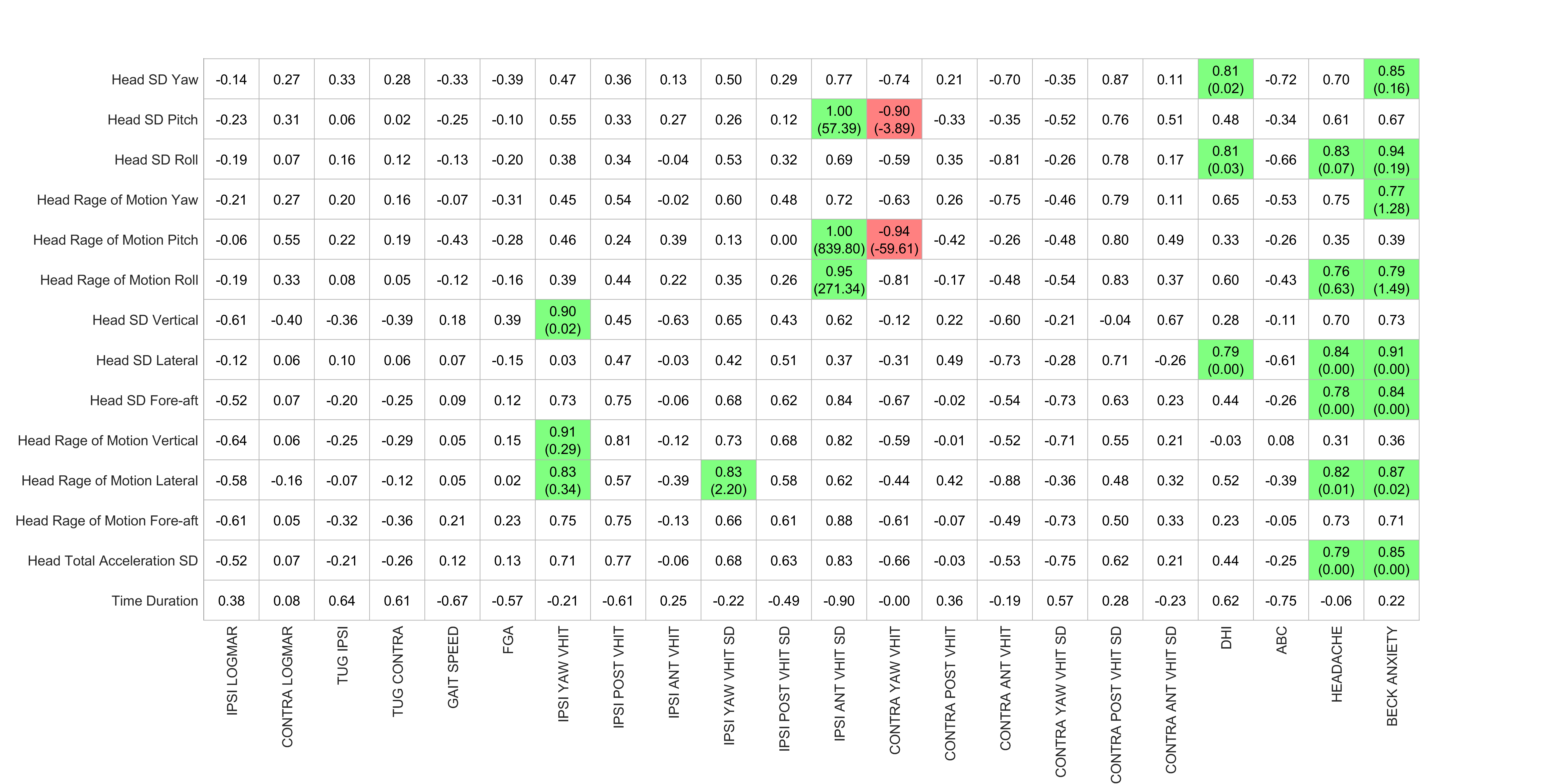 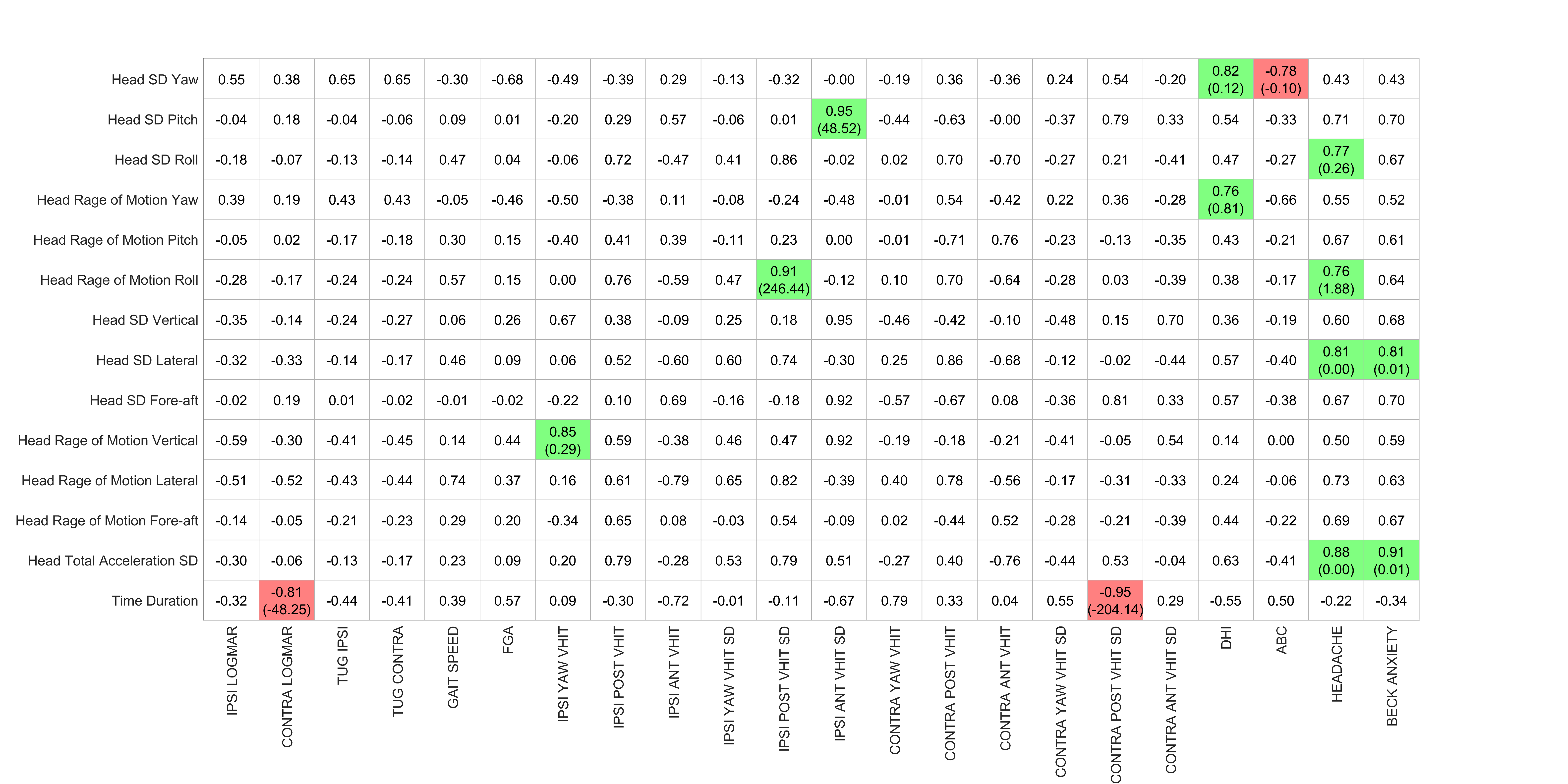 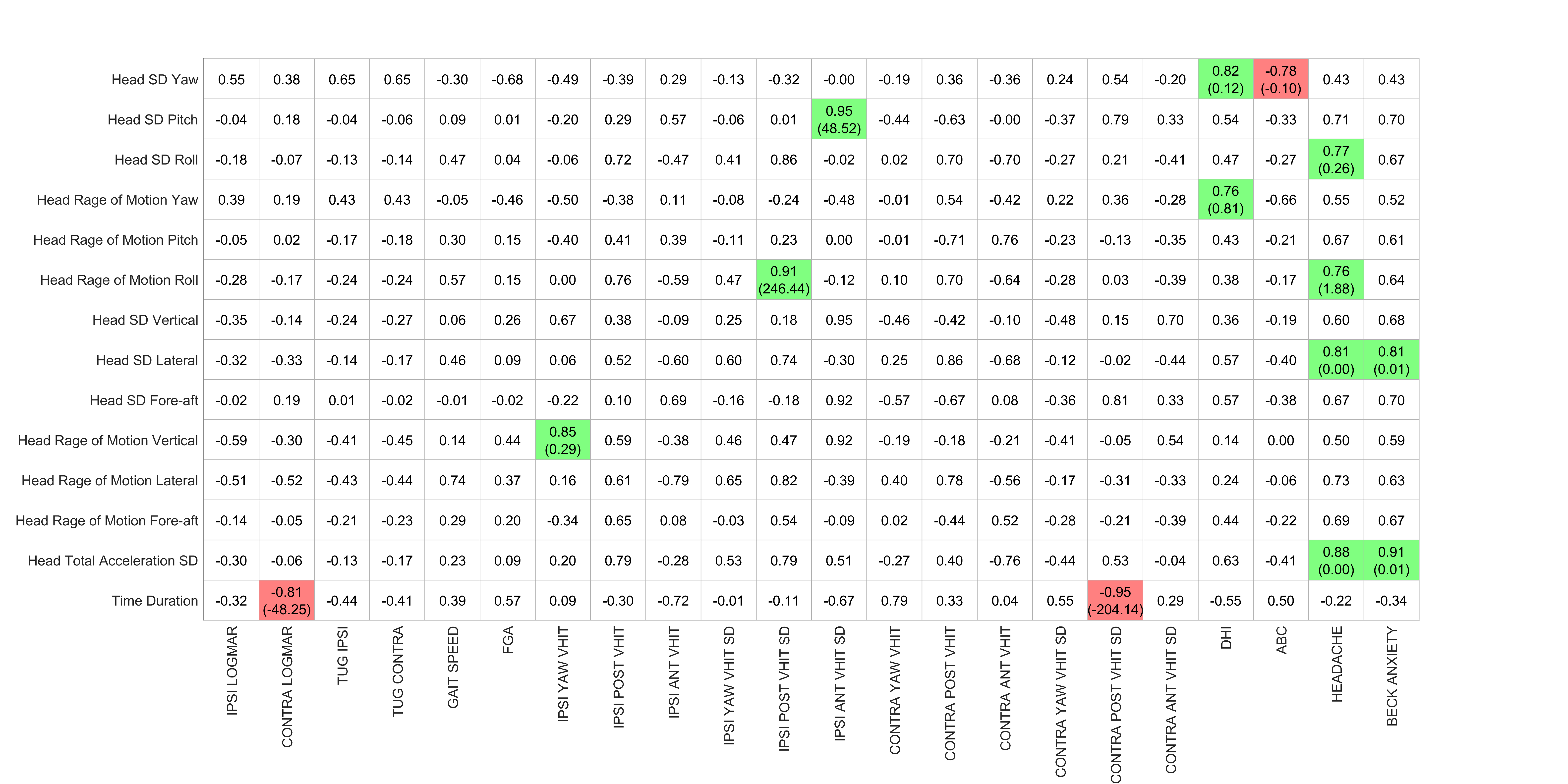 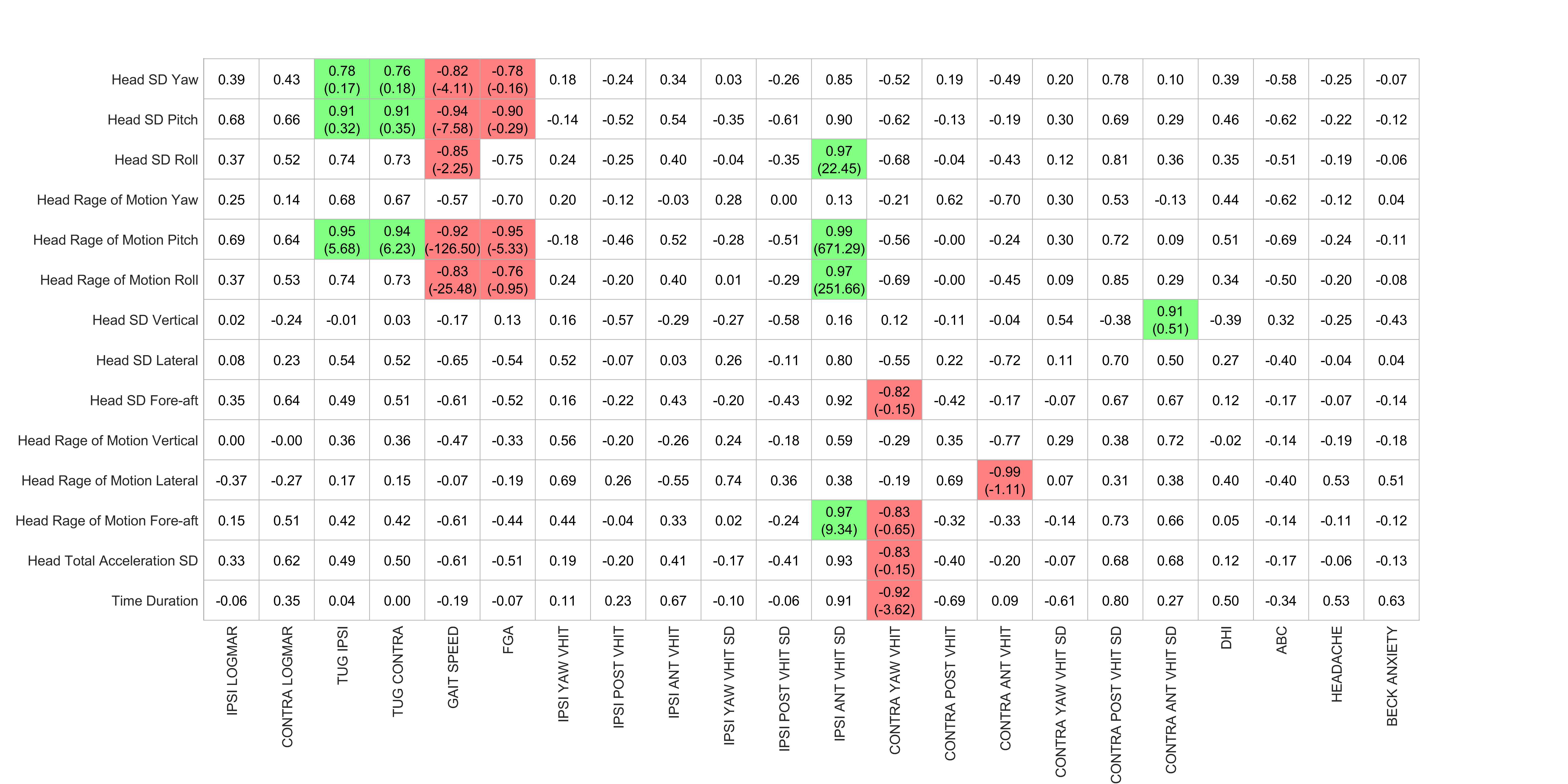 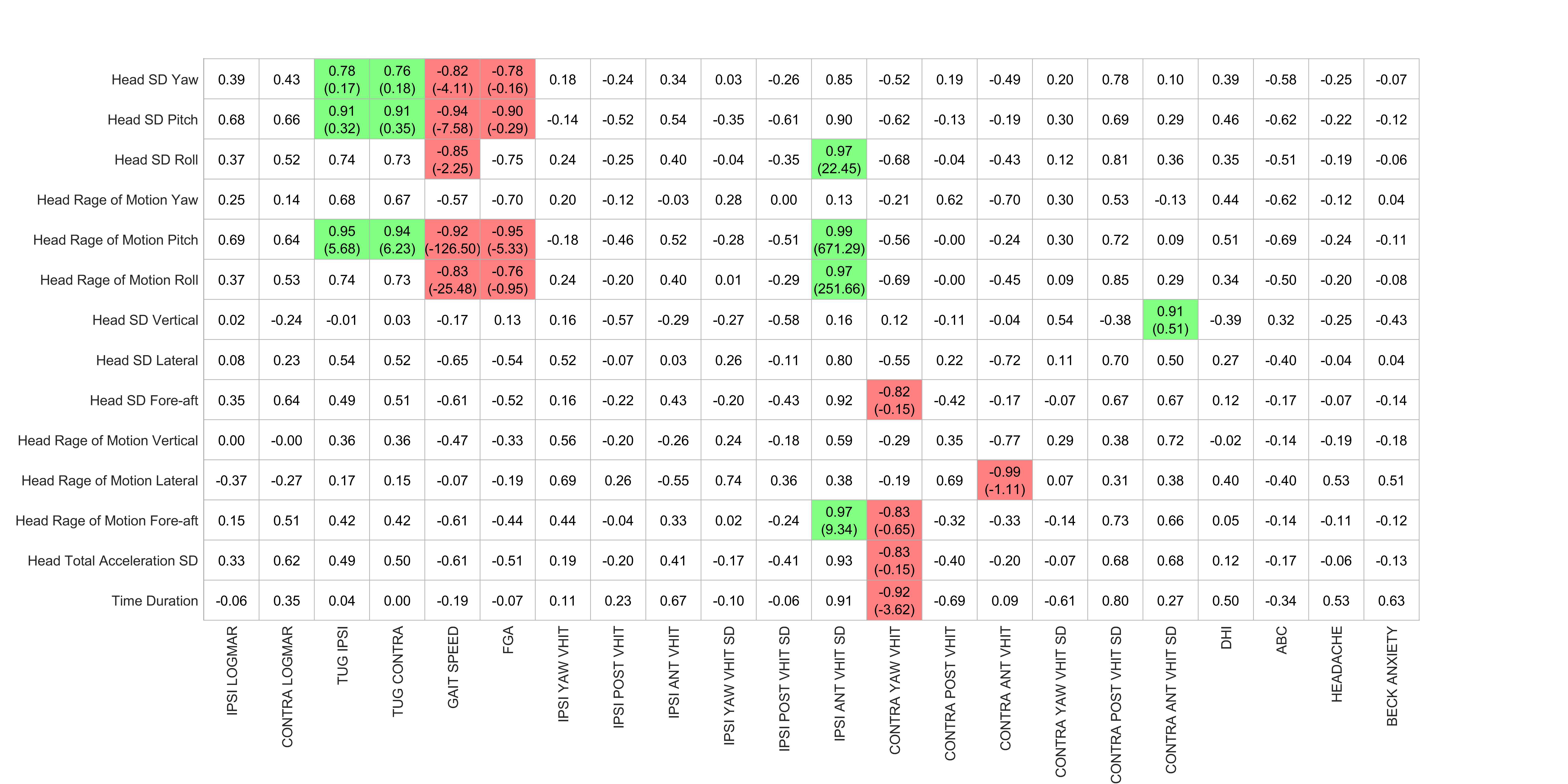 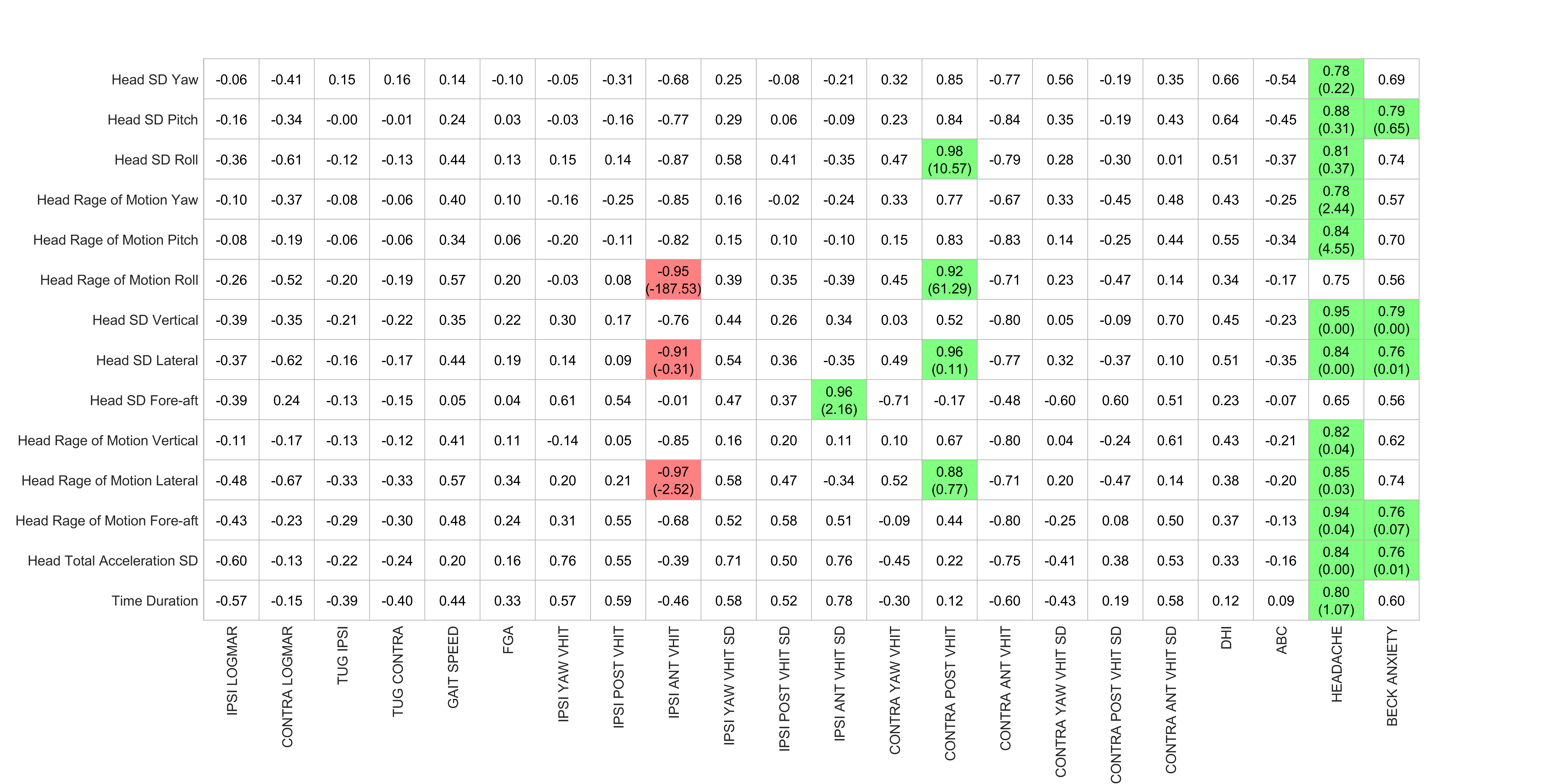 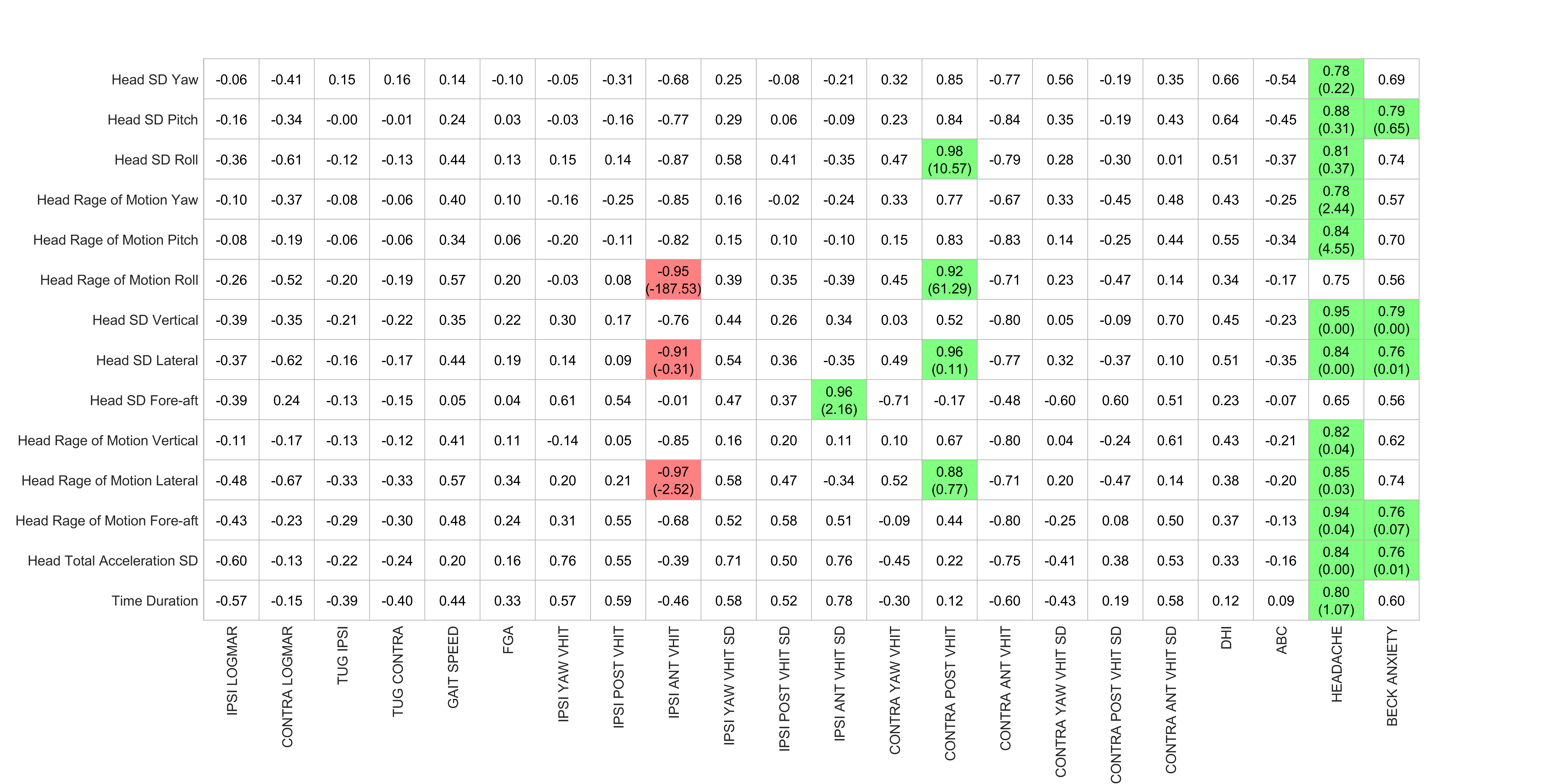 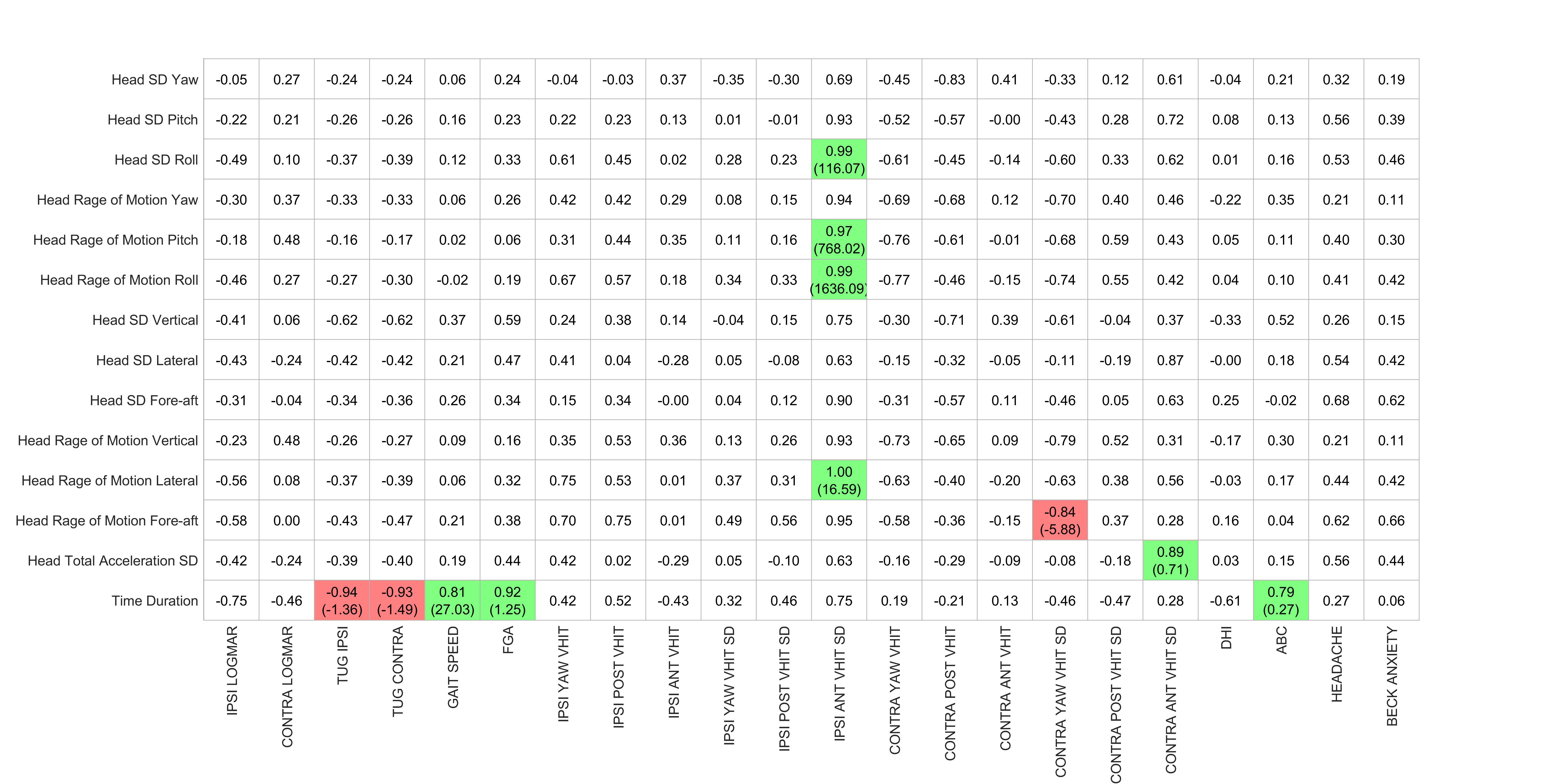 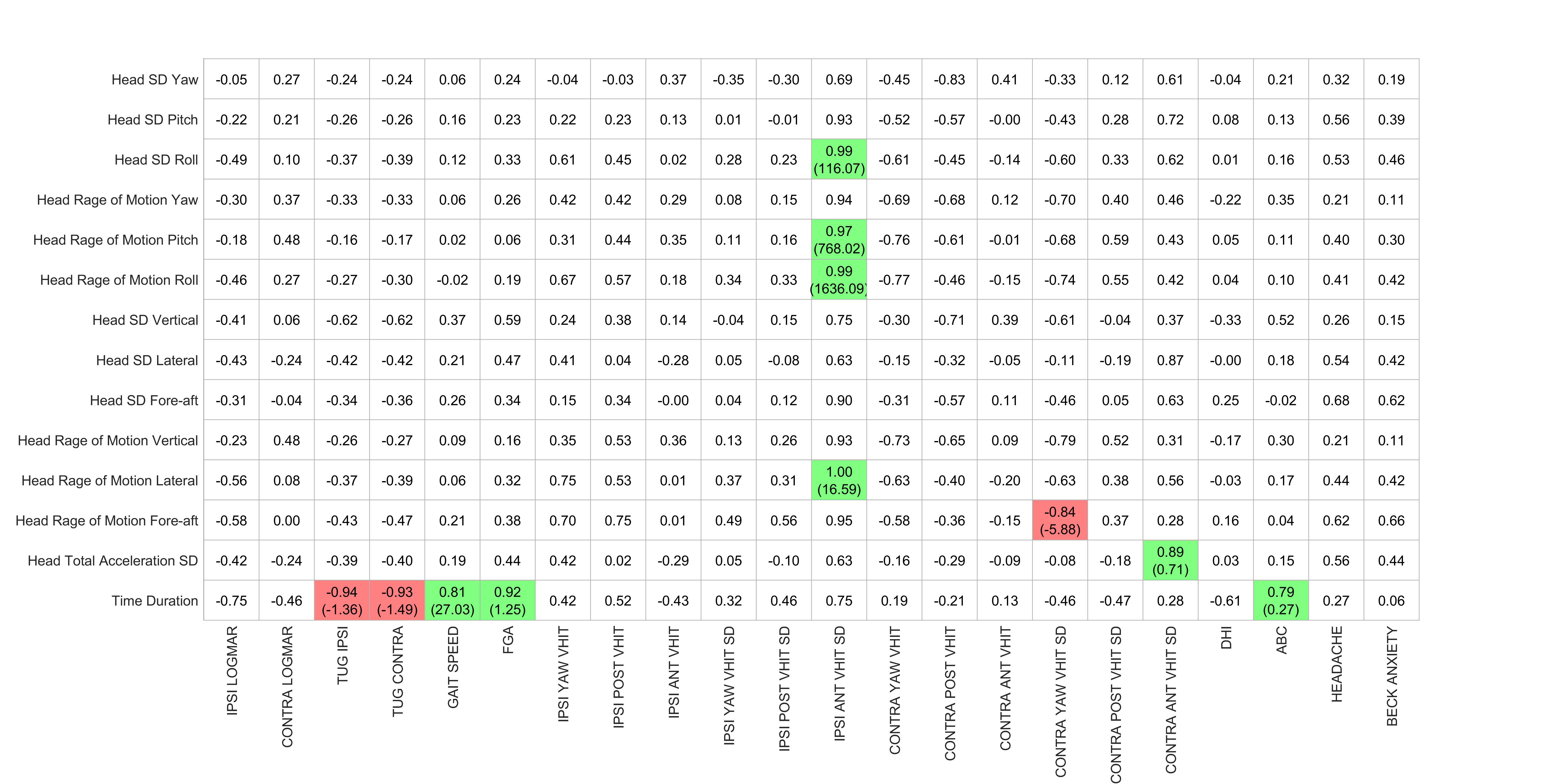 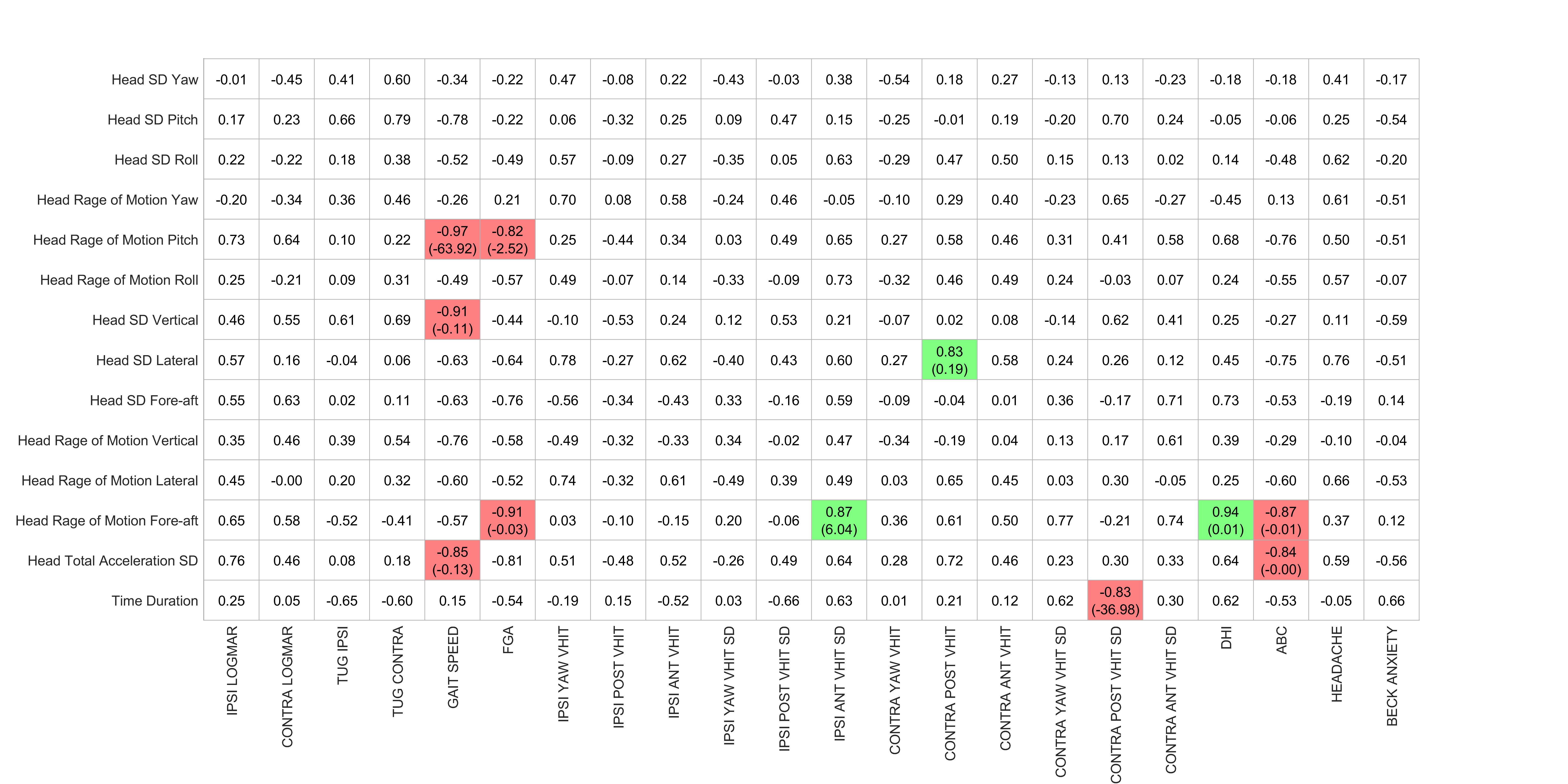 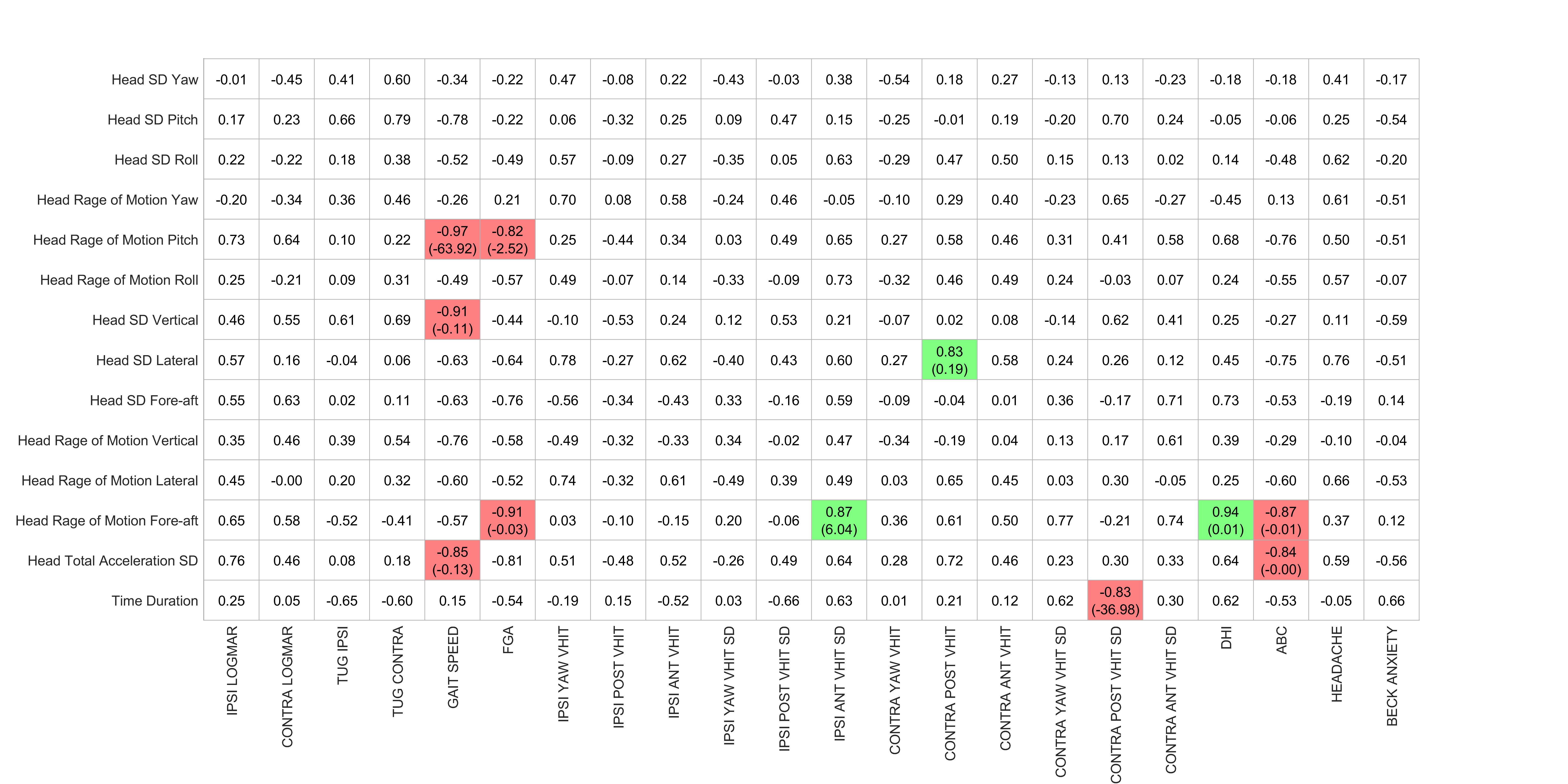 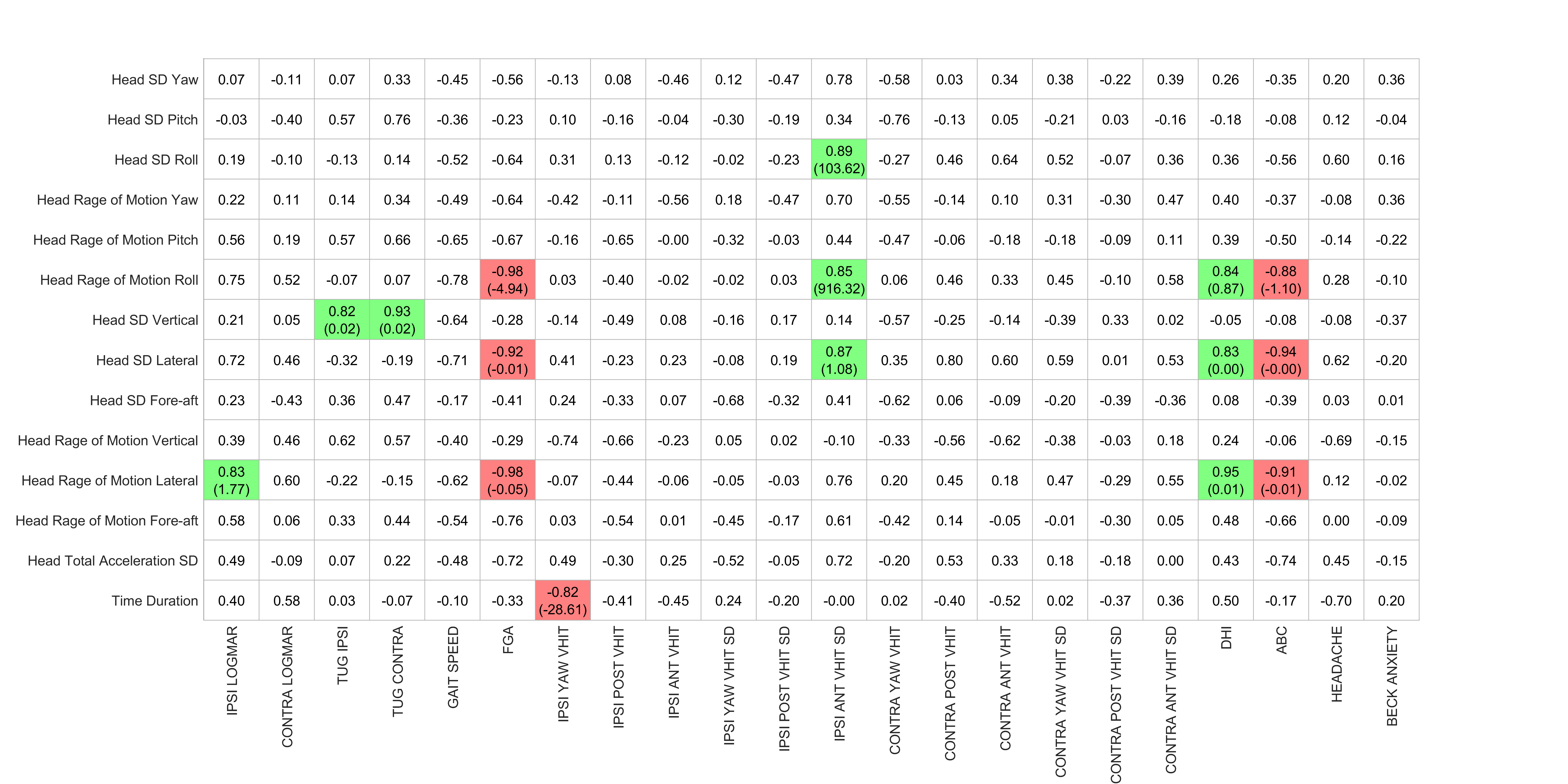 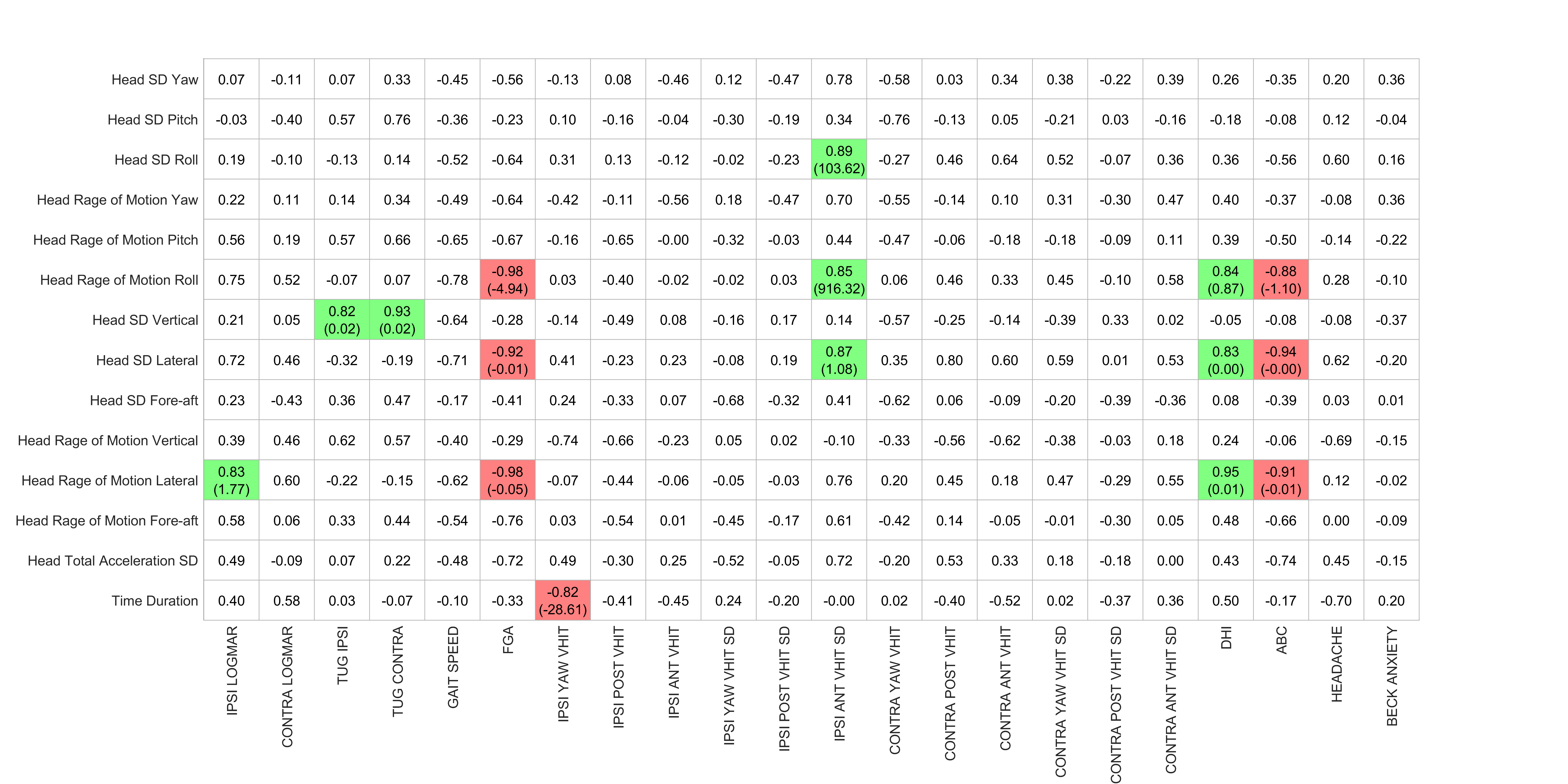 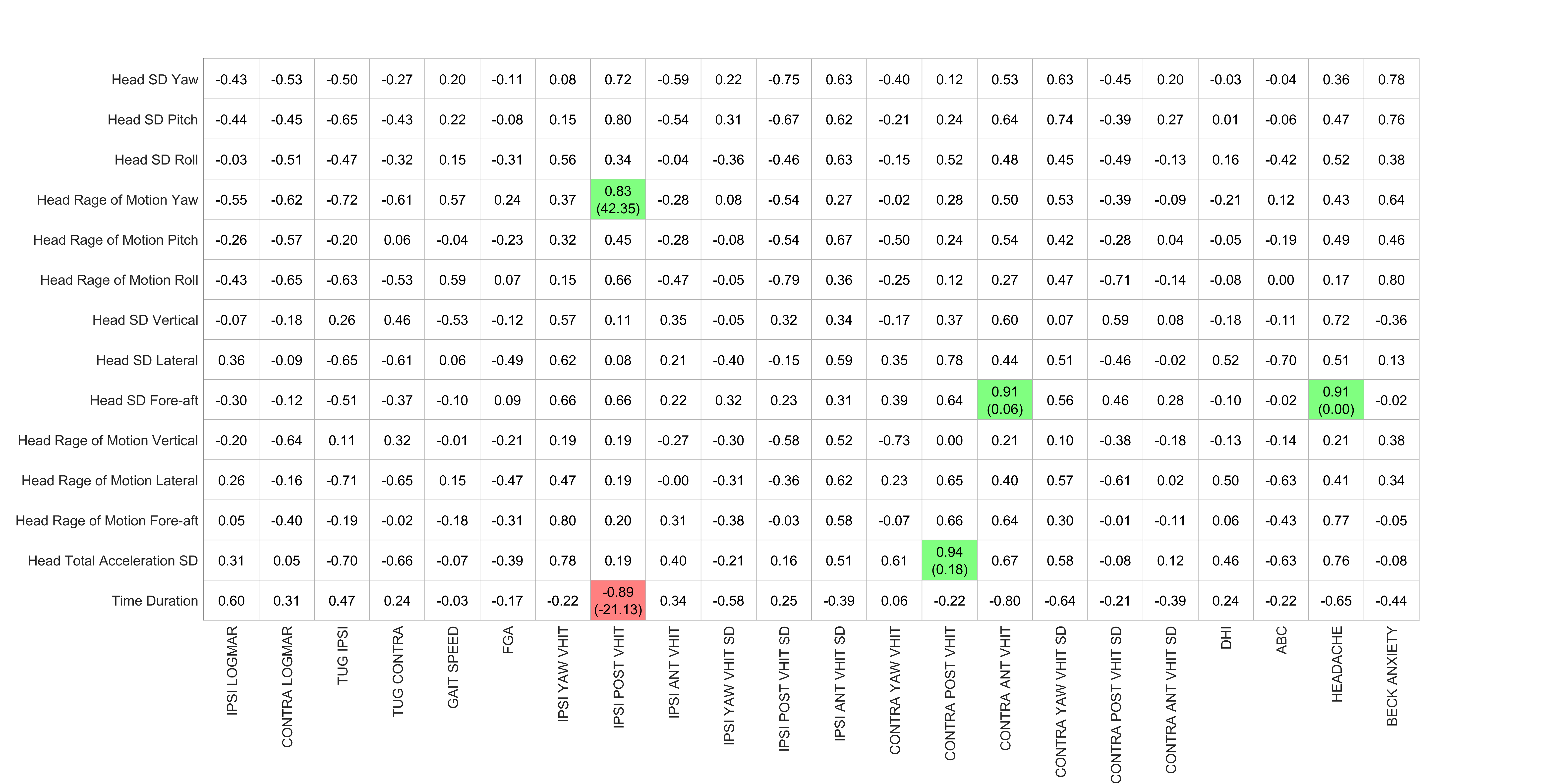 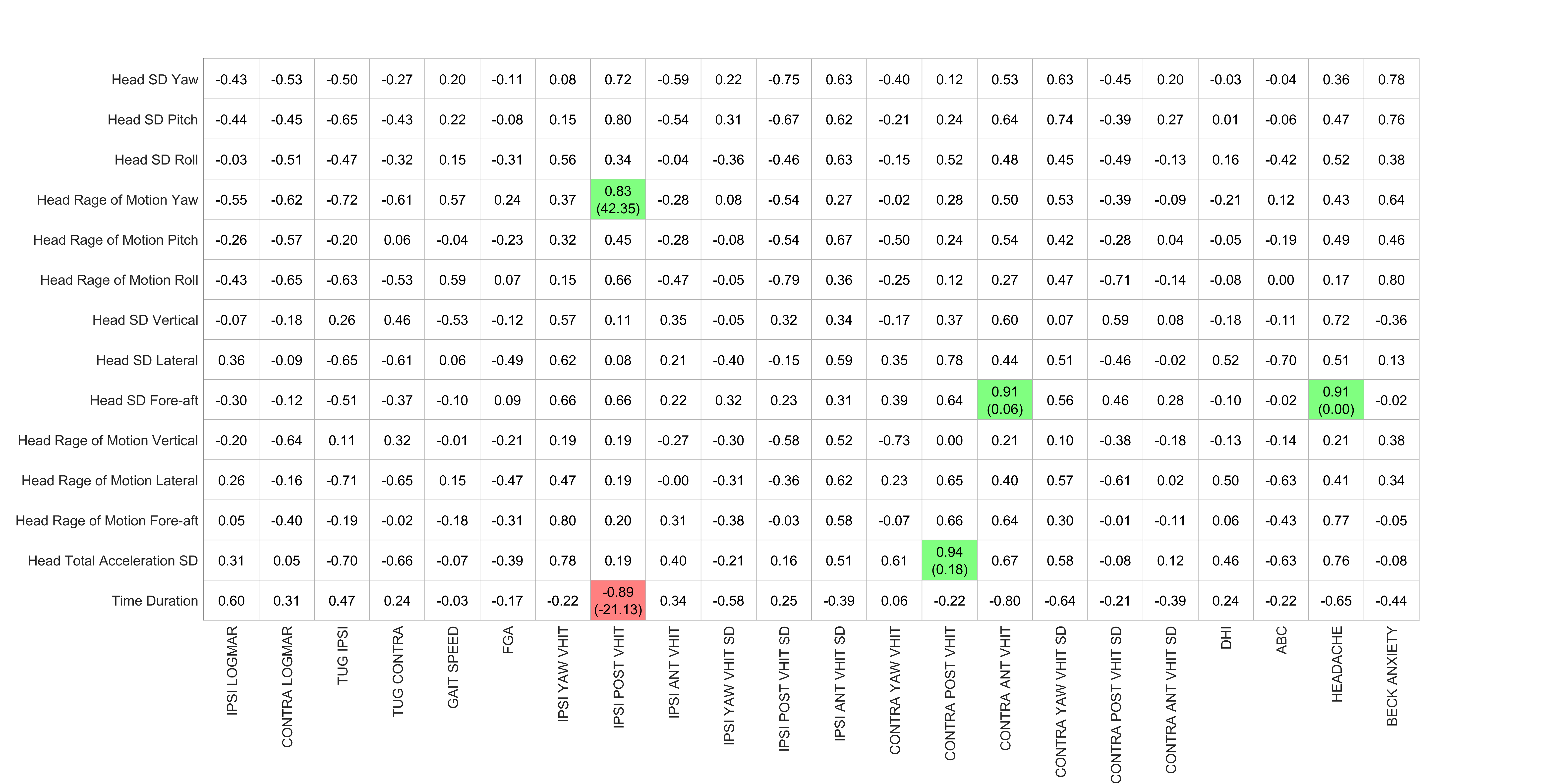 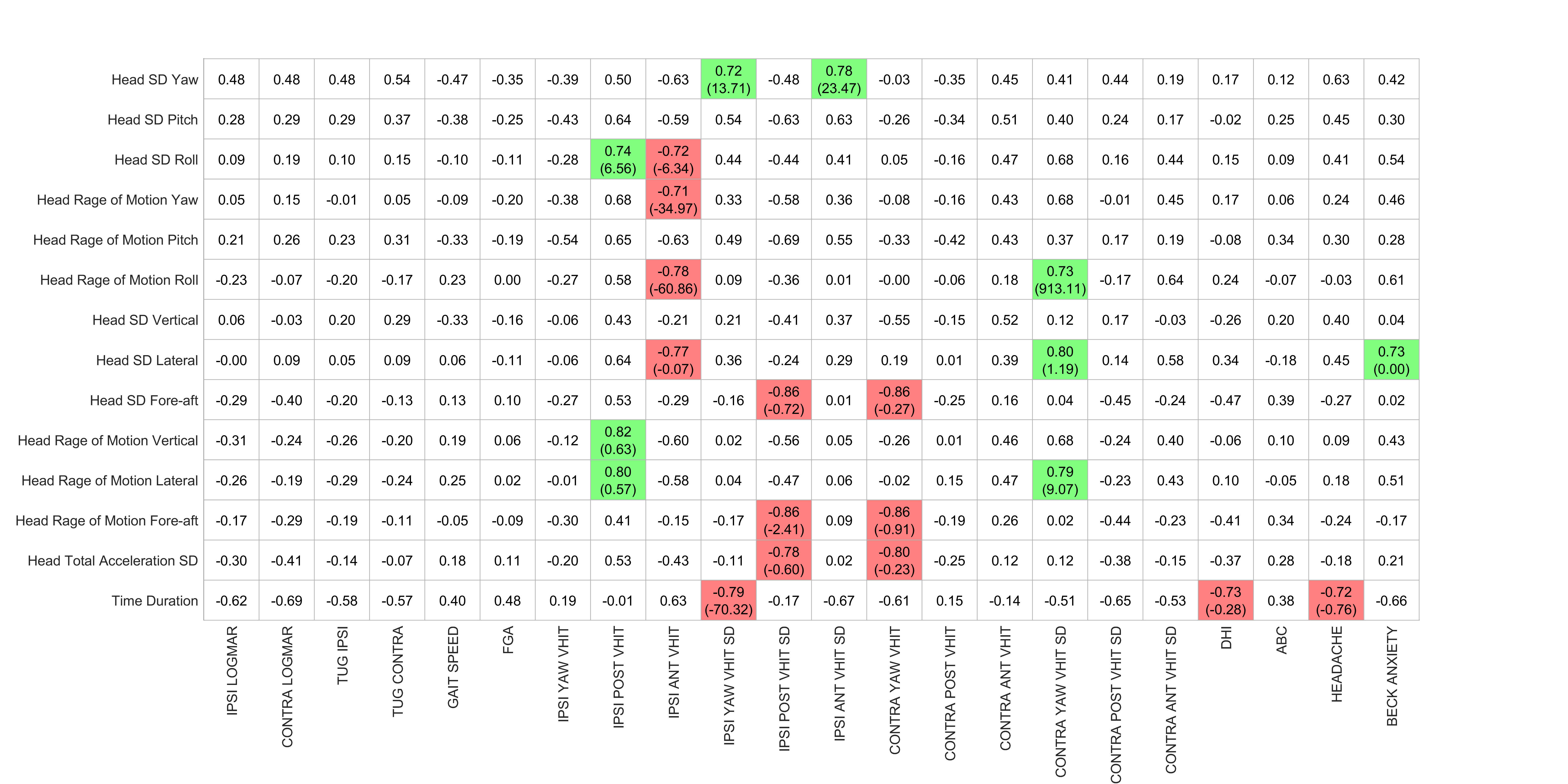 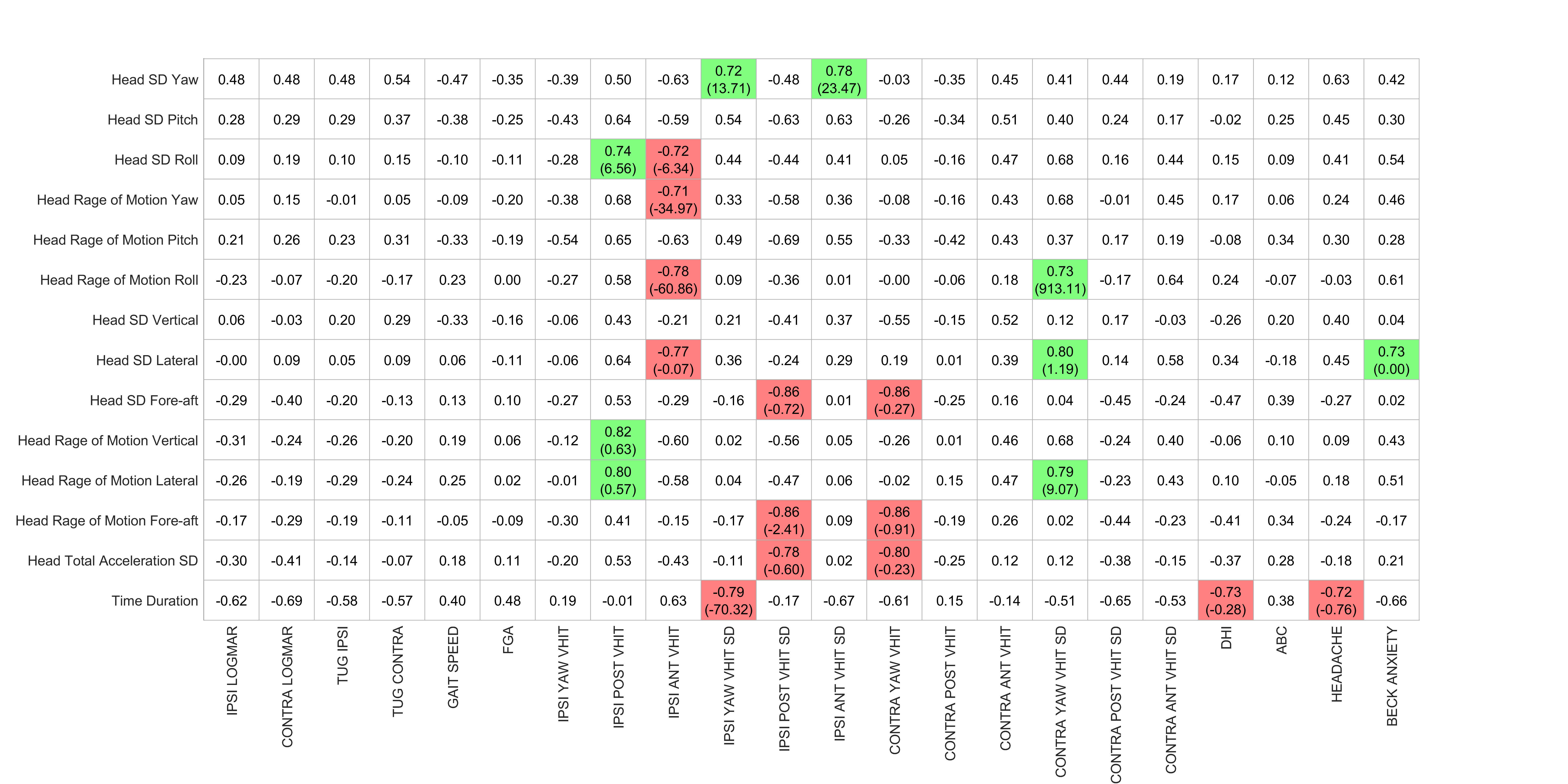 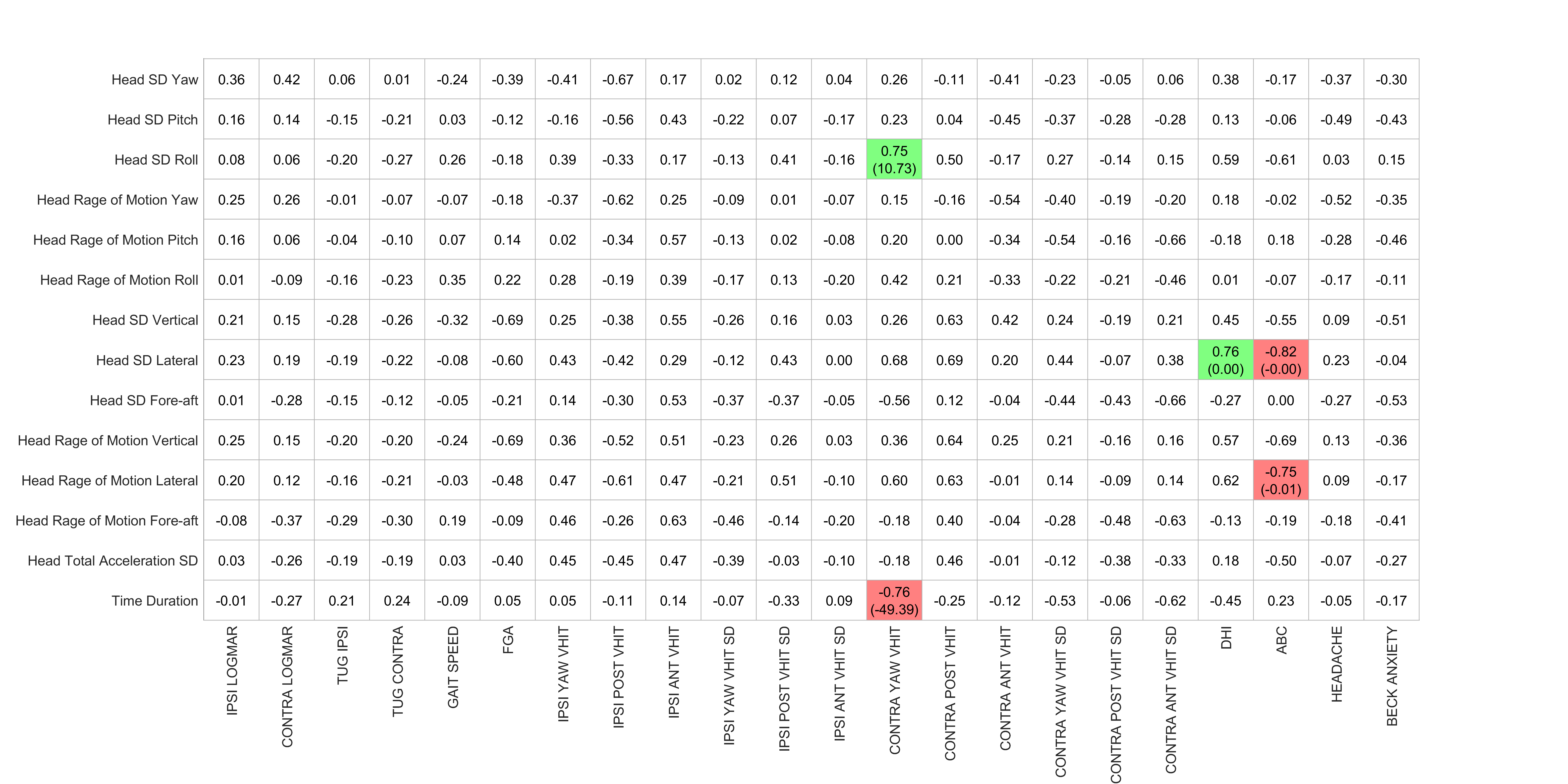 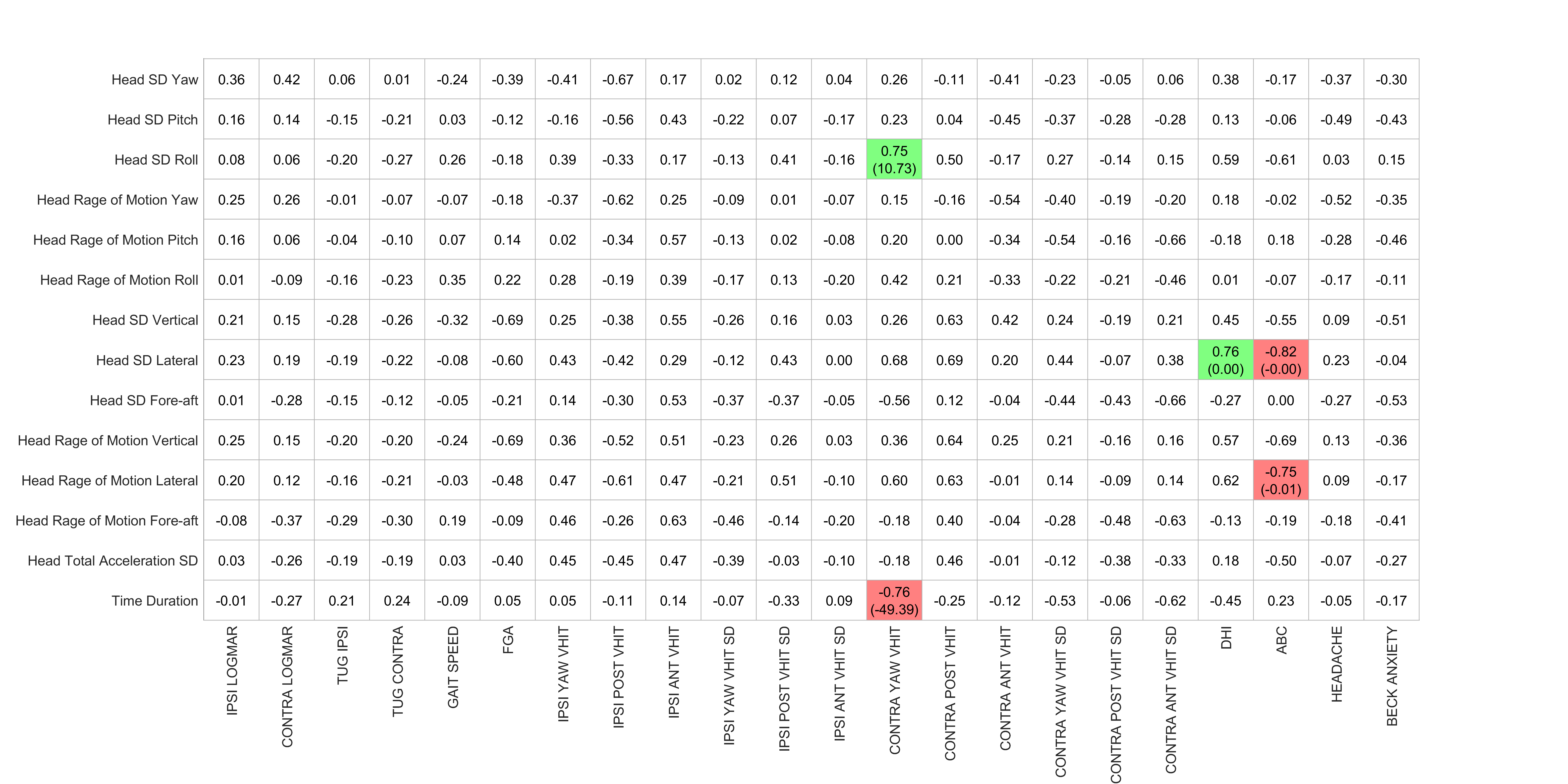 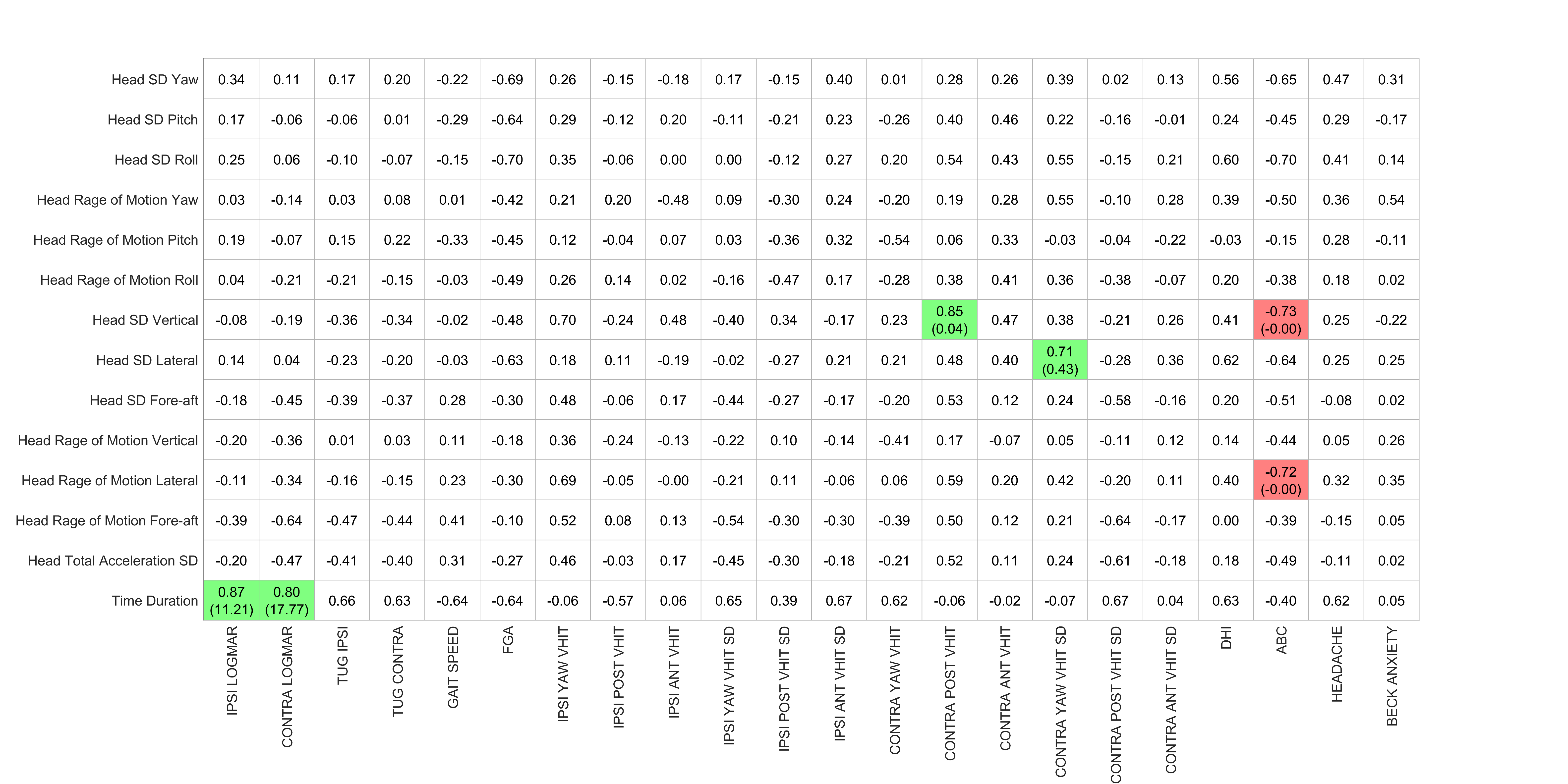 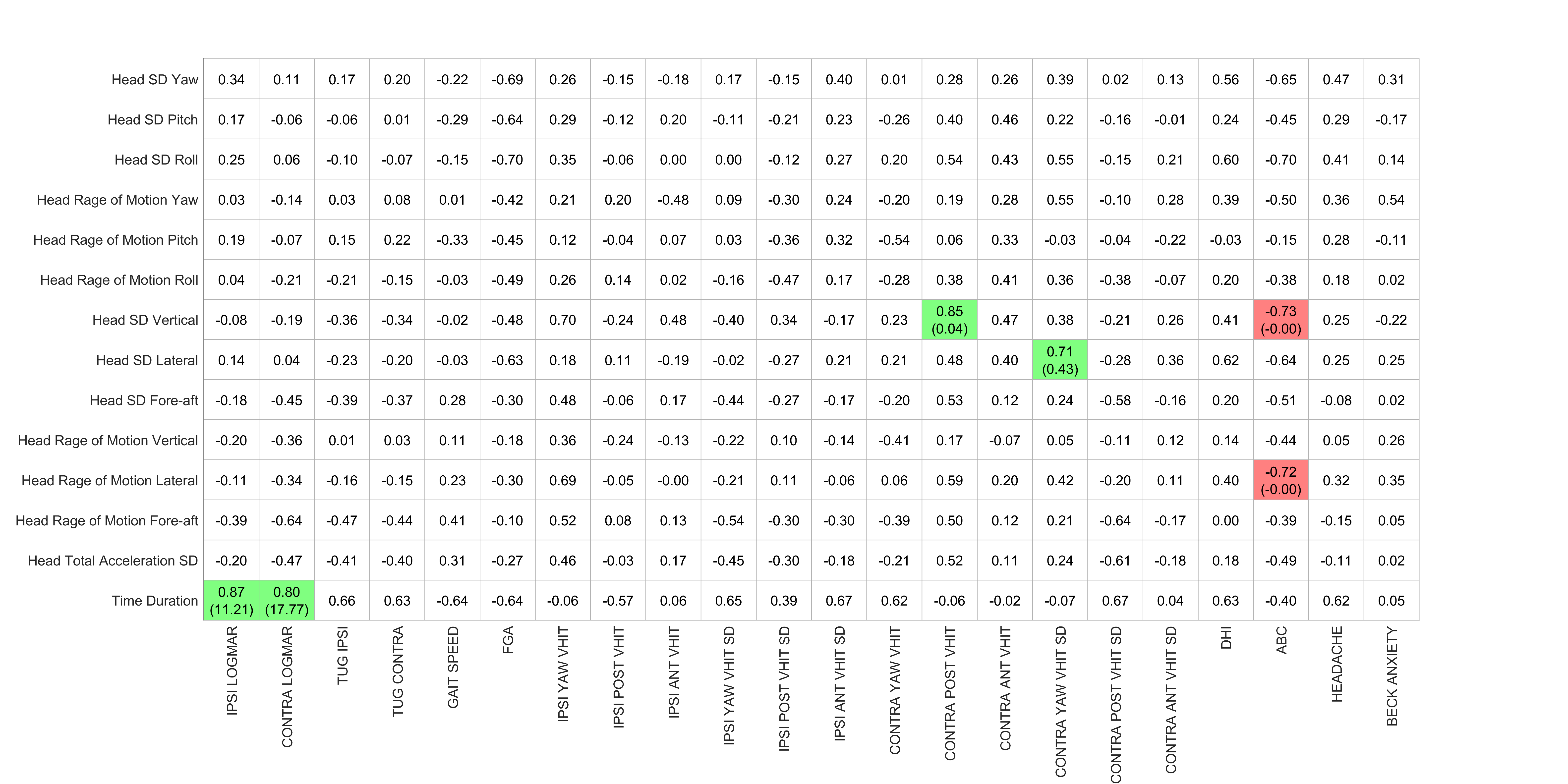 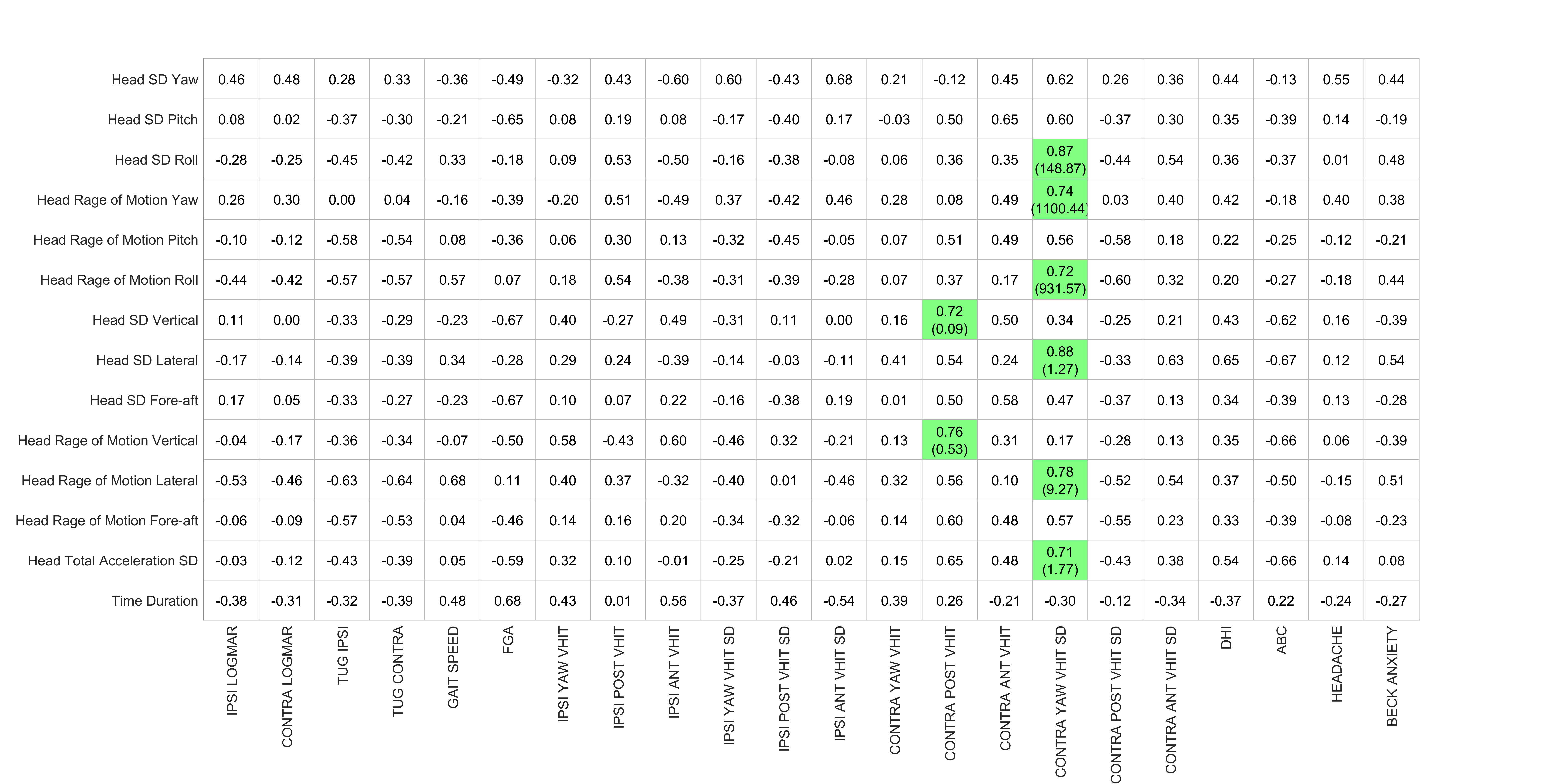 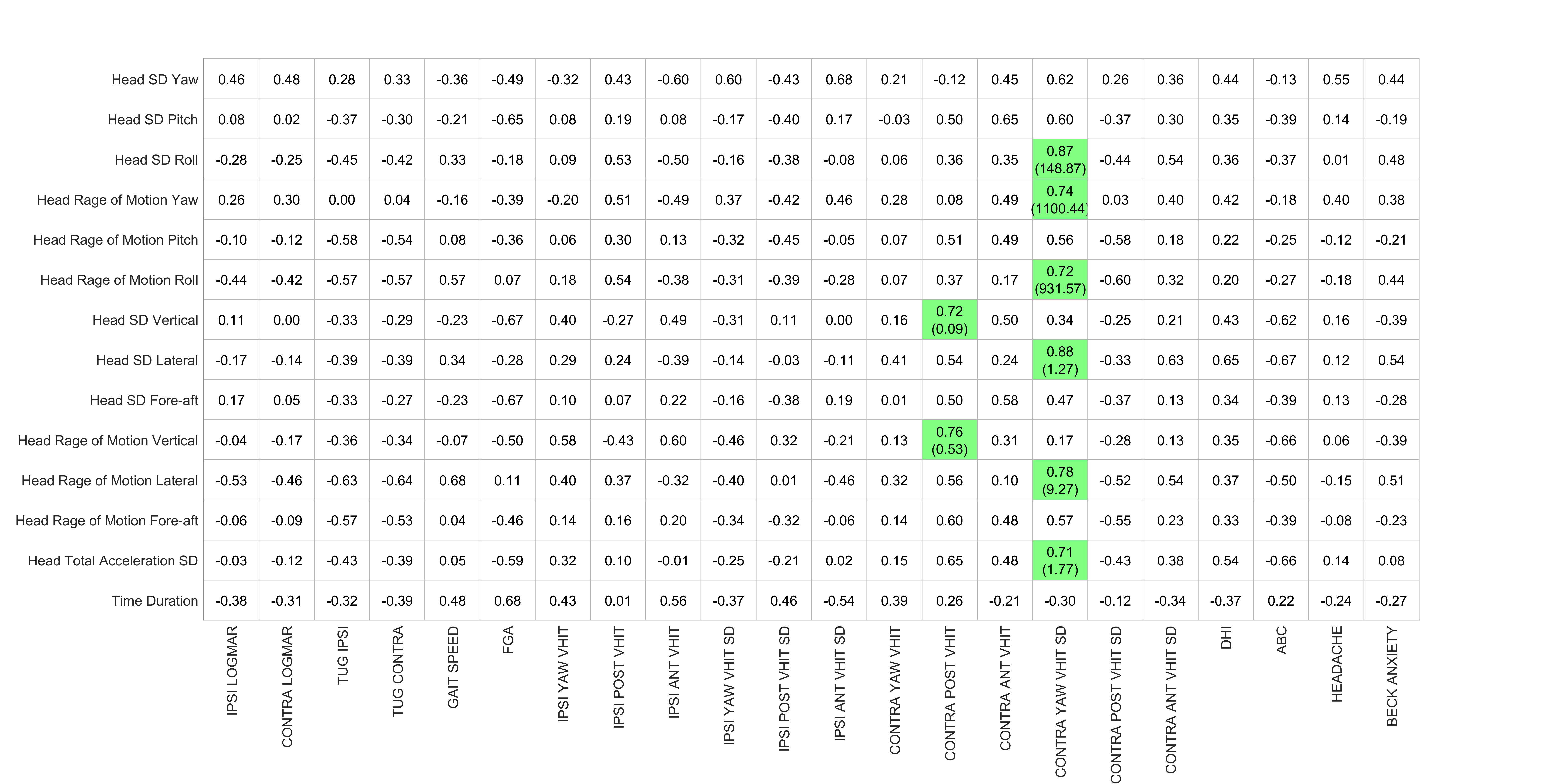 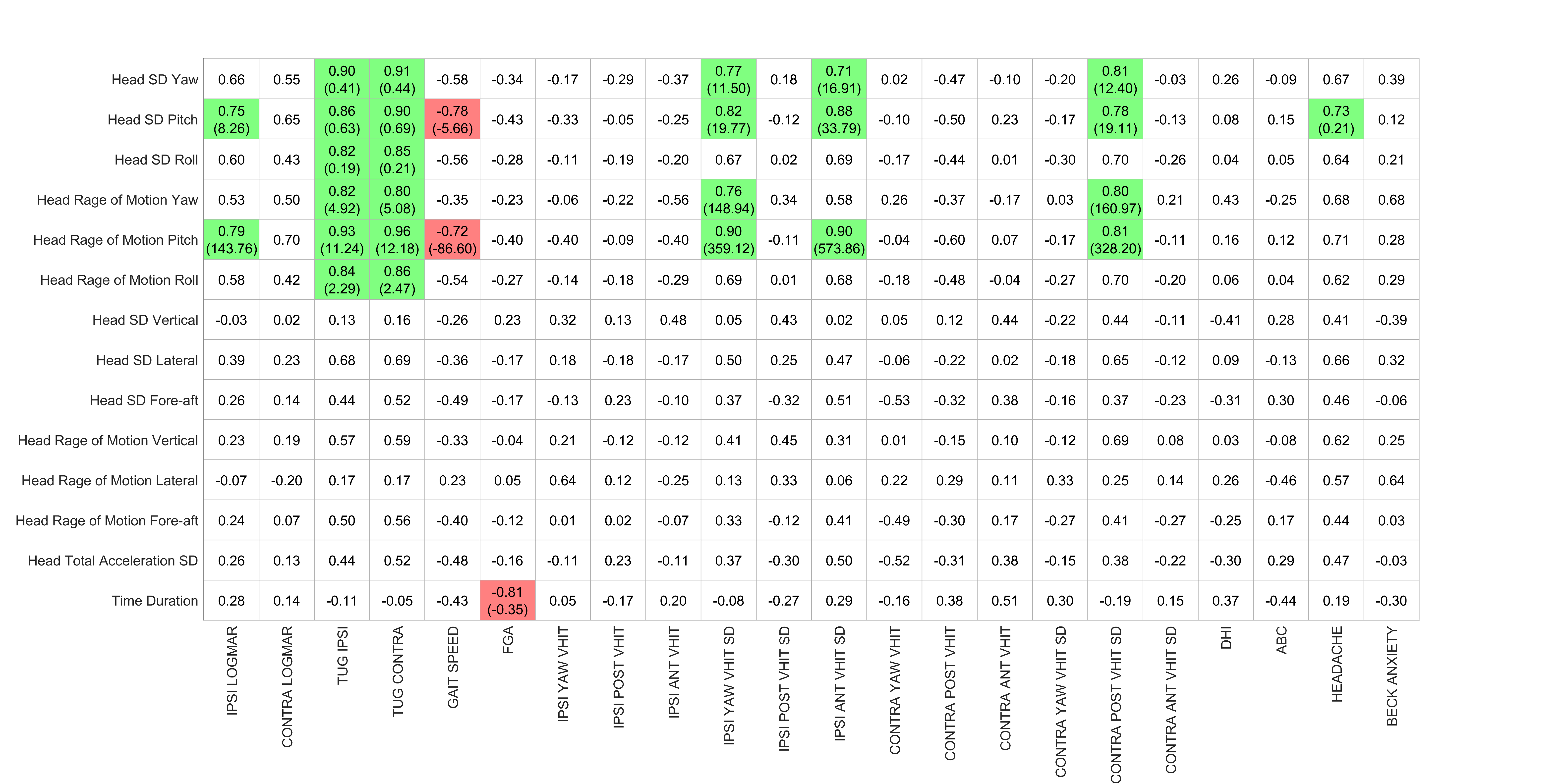 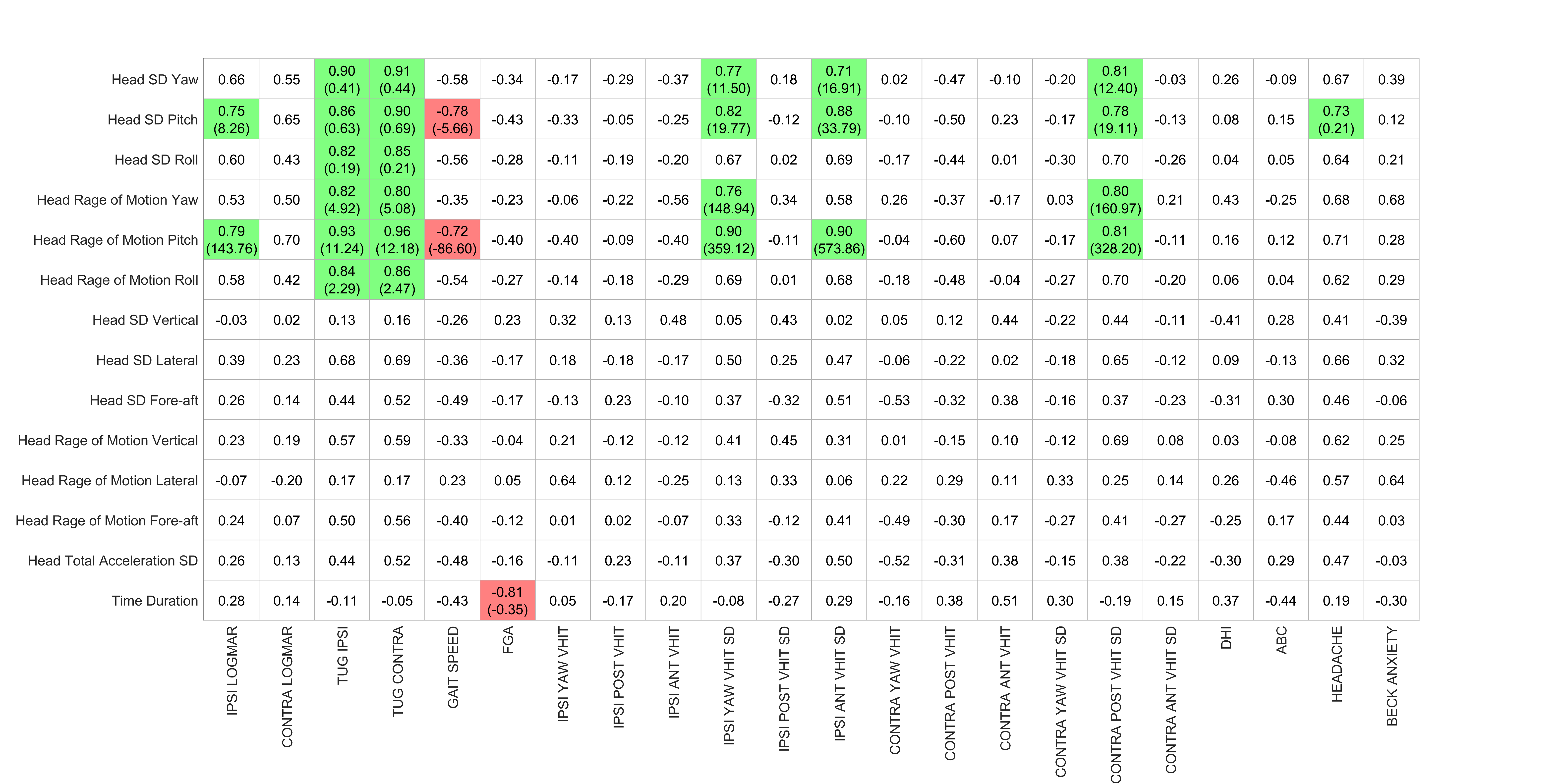 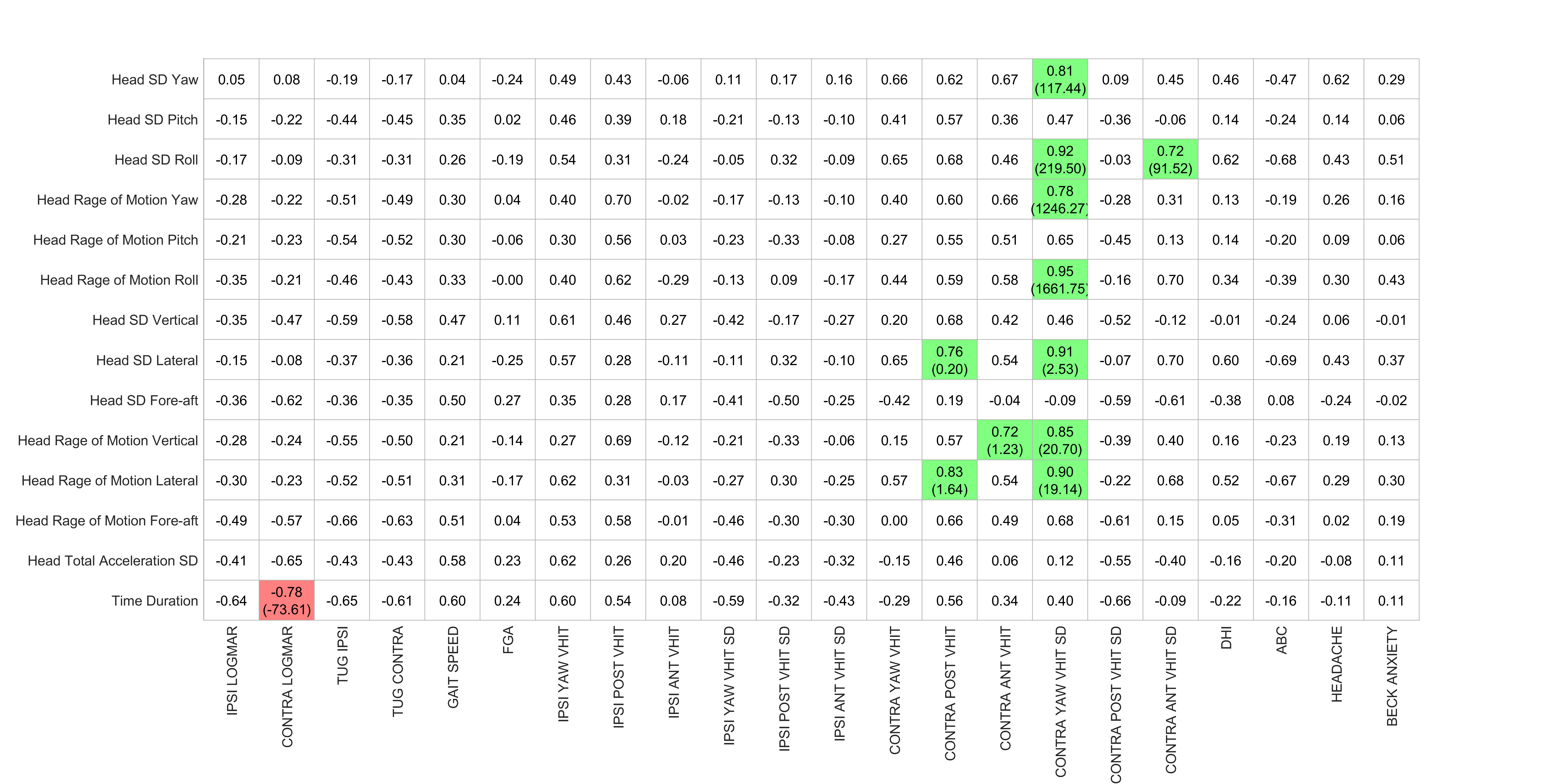 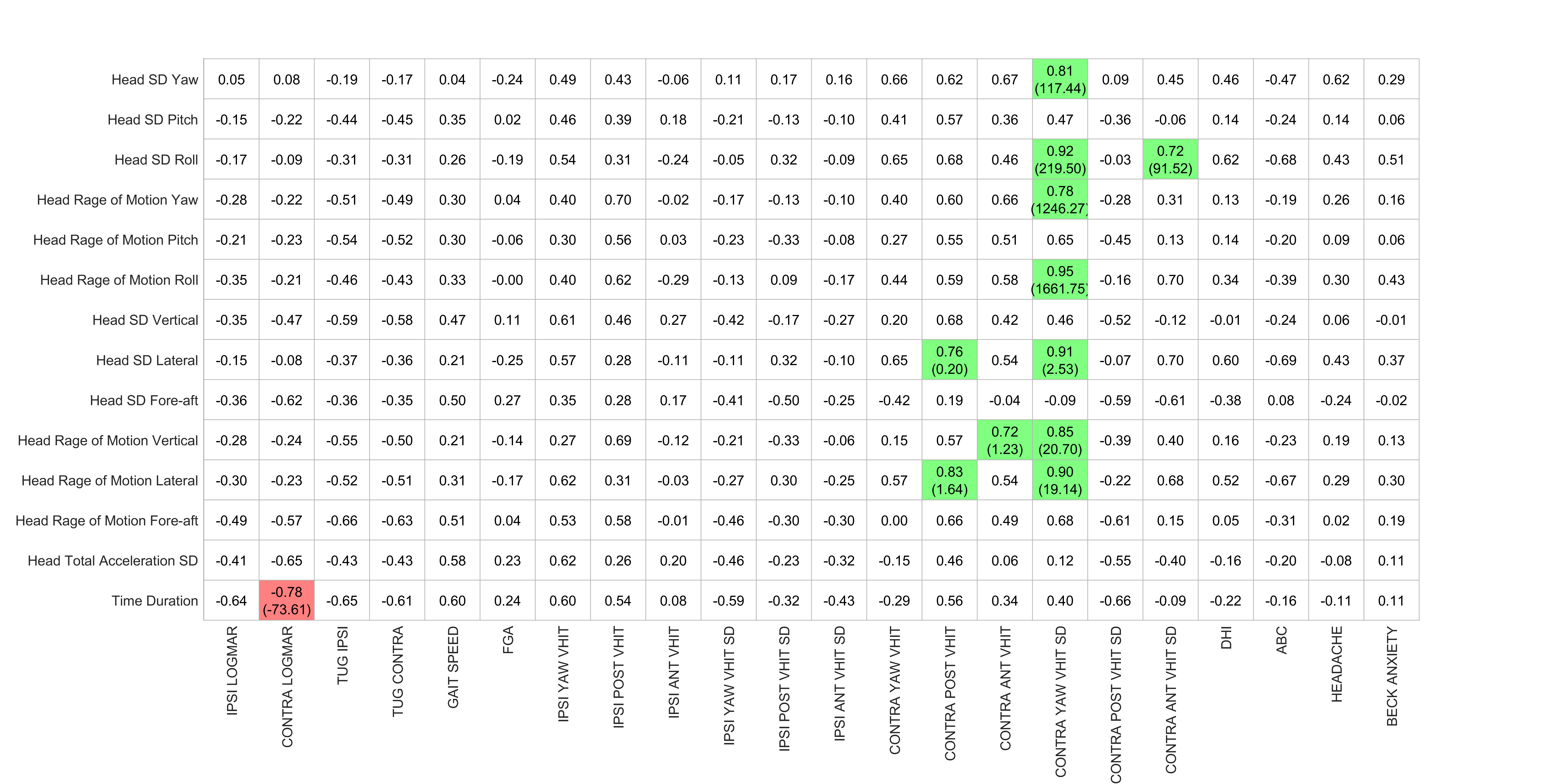 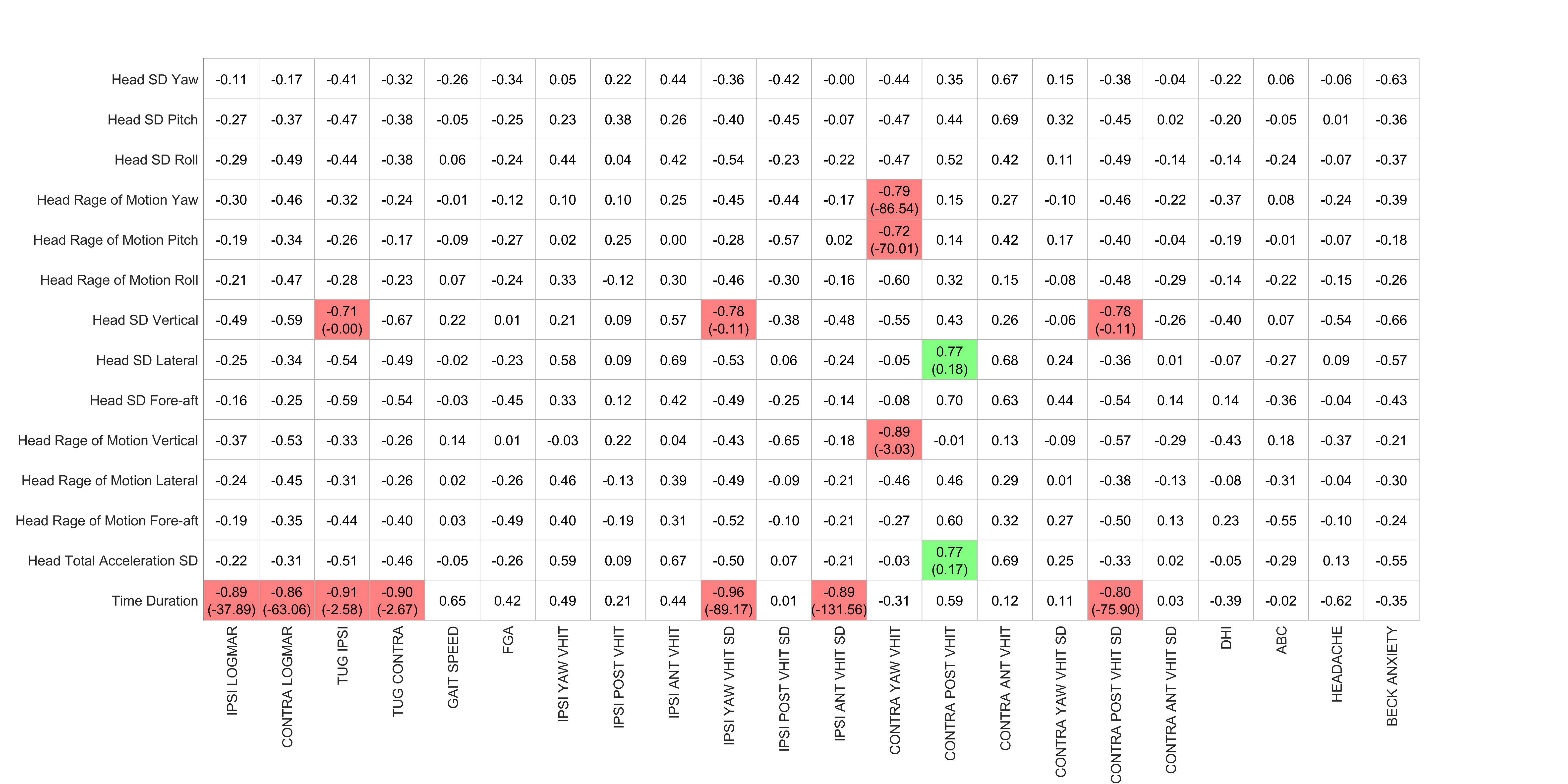 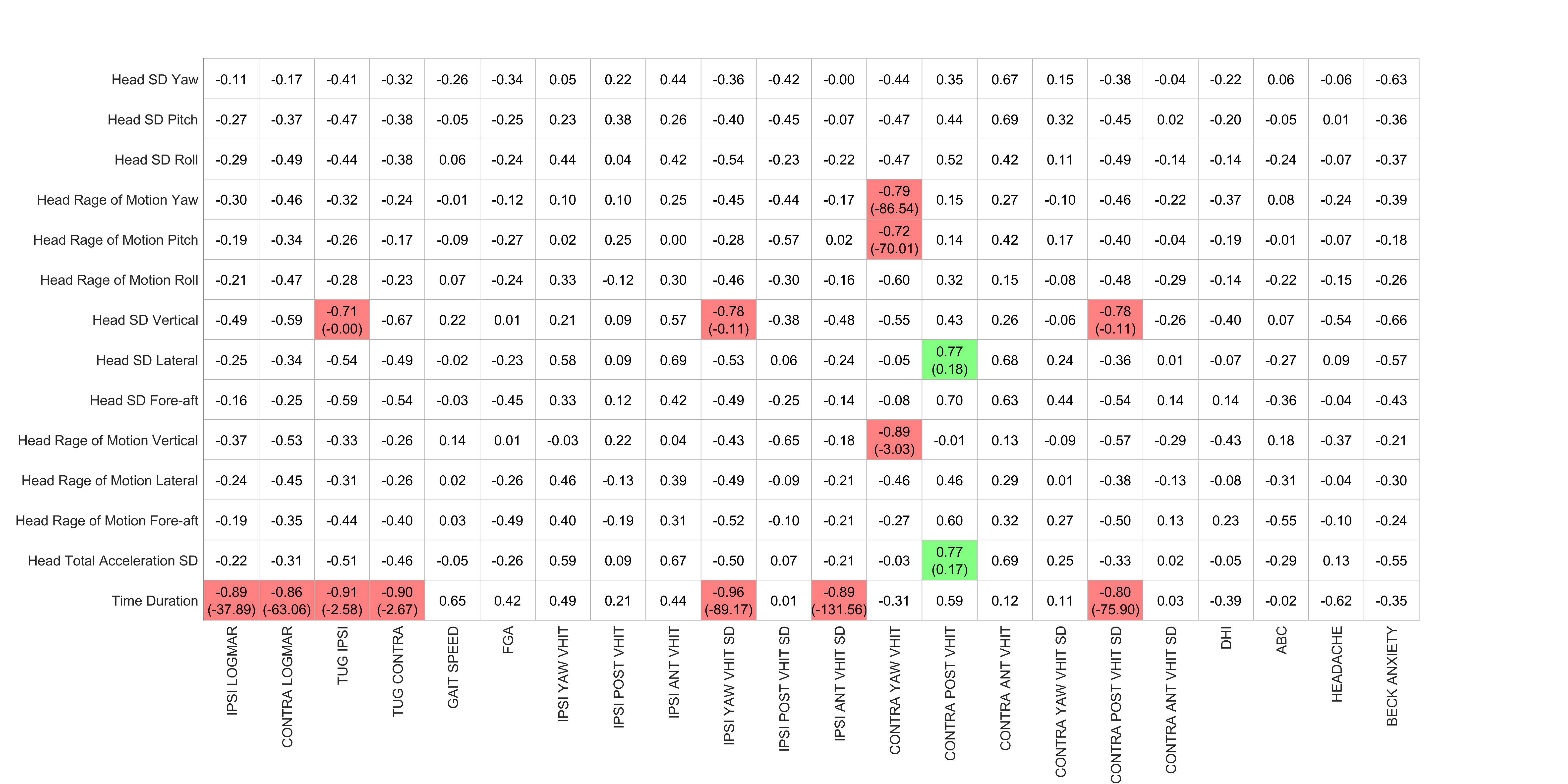 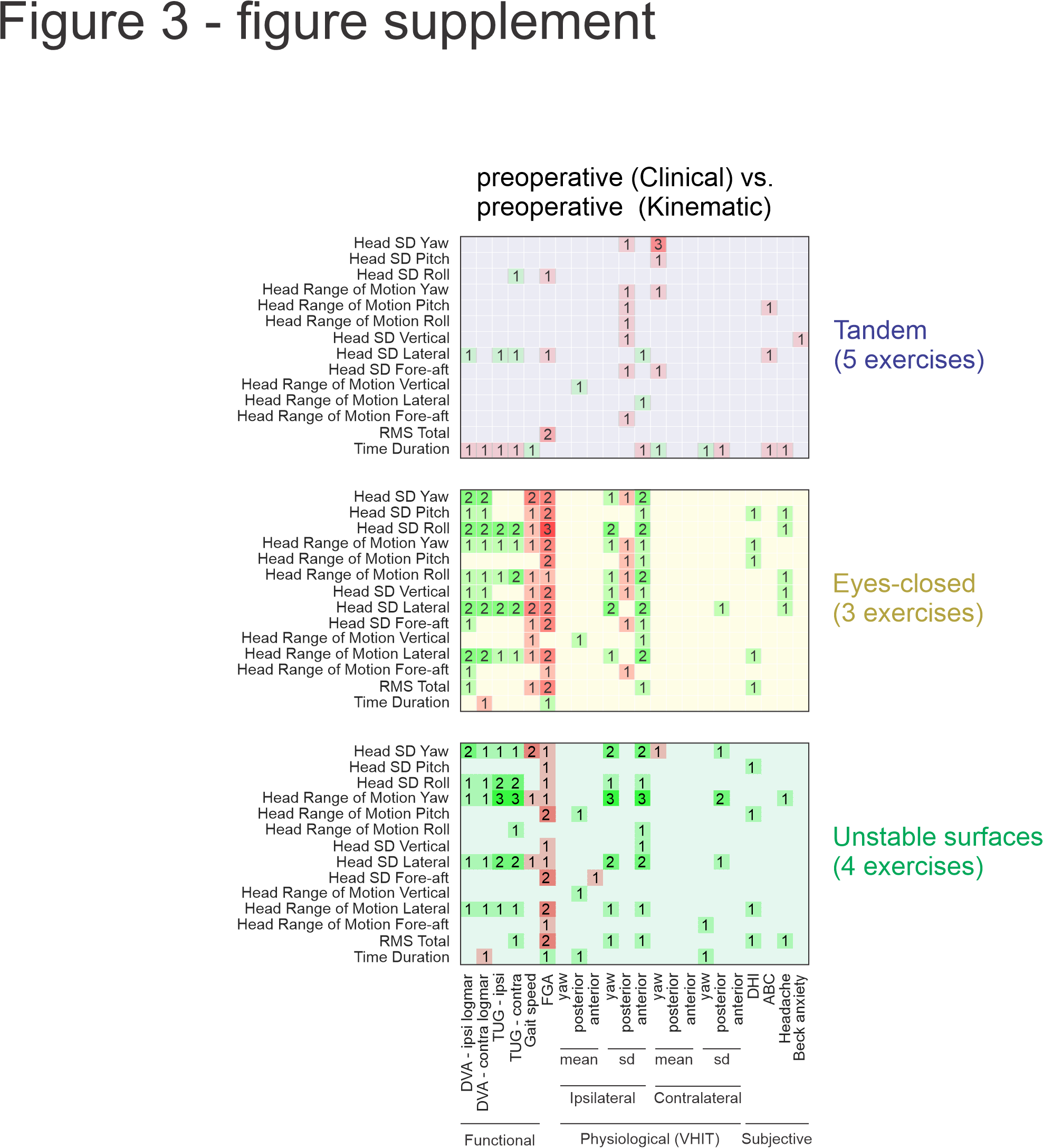 Figure 3- figure supplement - Correlation map between pre-surgery kinematic measurements and pre-surgery clinical measurements for top: tandem, middle: eyes-closed, and bottom: unstable surface balance exercises. Green squares indicate positive correlations and red squares indicate negative correlations. Brightness and number in the square indicate the number of exercises showing a significant correlation (p<0.05).Postoperative0.48±0.210.31±0.1325.2±6.69.51±5.99.04±5.31.26±0.30.48±0.280.36±0.210.45±0.160.63±0.260.70±0.380.53±0.1933.0±24.776.1±26.651.3±10.06.9±4.3Preoperative0.36±0.210.31±0.1325.6±3.97.69±3.07.54±2.81.38±0.30.78±0.270.61±0.180.71±240.91±0.150.79±230.62±0.2420.4±21.886±17.750.2±7.47.6±6.0Healthy control0.23±0.070.21±0.0928.9±0.46.32±1.36.41±1.11.53±0.20.99±0.080.82±0.090.80±0.340.93±0.040.85±0.190.75±0.120.9±2.794.4±7.437.0±15.82.8±3.1ipsilateralcontralateralFGA scoreIpsilateral (s)Contralateral (s)Gait Speed (m/s)HorizontalPosteriorAnteriorHorizontalPosteriorAnteriorDHIABCHITBeckDVADVATUGTUGipsilateralipsilateralipsilateralcontralateralcontralateralcontralateralFunctionalFunctionalFunctionalFunctionalFunctionalFunctionalPhysiological (VHIT)Physiological (VHIT)Physiological (VHIT)Physiological (VHIT)Physiological (VHIT)Physiological (VHIT)SubjectiveSubjectiveSubjectiveSubjectiveLinear Acceleration (mG)Linear Acceleration (mG)Linear Acceleration (mG)Angular Velocity (deg/s)Angular Velocity (deg/s)Angular Velocity (deg/s)Fore-aftLateralVerticalRollPitchYawTasksHealthy controlHealthy controlHealthy controlHealthy controlHealthy controlHealthy controlTandem walk forward (FGA)601±232489±160635±39443±1783±7739±12Tandem walk forward657±361522±255785±52246±2080±6642±19Tandem walk backward596±200611±316663±24550±2361±1952±17Tandem stance eyes open319±60295±84314±26315±1423±1815±8.2Tandem stance eyes closed291±114386±258359±24419±1619±1524±21Standing on firm eyes closed288±89235±92267±1077.5±2.013±8.59.3±2.4Standing on foam eyes closed262±94271±84261±11912±4.614±4.517±10Standing on foam eyes open290±136245±108229±1229.6±5.920±1421±26Foam cup balance 1 foot819±288447±203550±25441±31109±7656±32Foam cup alternatively foot650±269569±201628±35454±2194±6072±37PreoperativePreoperativePreoperativePreoperativePreoperativePreoperativeTandem walk forward (FGA)675±358757±356785±48166±3470±4257±32Tandem walk forward749±409758±437850±54258±3077±4162±36Tandem walk backward695±353906±396769±55577±3675±4470±40Tandem stance eyes open411±161375±171288±12530±1843±3032±19Tandem stance eyes closed449±214654±372402±29355±3047±2753±20Standing on firm eyes closed340±163252±127235±11418±1624±1817±14Standing on foam eyes closed373±175351±130302±15229±1329±1426±9.1Standing on foam eyes open322±112280±96264±17622±1229±2319±7.6Foam cup balance 1 foot604±317646±339630±35060±3469±3854±32Foam cup alternatively foot569±265741±217608±27569±1969±4072±43PostoperativePostoperativePostoperativePostoperativePostoperativePostoperativeTandem walk forward (FGA)493±301658±443724±50655±4148±3145±32Tandem walk forward654±428661±423945±88654±3765±5052±36Tandem walk backward646±396779±530966±77264±4661±3955±33Tandem stance eyes open377±189354±188328±20233±2024±1527±12Tandem stance eyes closed478±199411±149397±20736±1742±2038±16Standing on firm eyes closed322±104257±99257±8816±7.025±1617±5.9Standing on foam eyes closed456±216413±190334±13935±2147±2744±25Standing on foam eyes open399±233242±91286±11416±8.634±3624±18Foam cup balance 1 foot664±292596±336554±38446±2868±4447±25Foam cup alternatively foot556±208723±363859±57561±3351±1657±19